FIFTY-FIRST REGULAR SESSION 	OEA/Ser.PNovember 10 to 12, 2021	AG/doc.5755/21 corr. 1Guatemala City, Guatemala 	24 November 2021Virtual	Original: SpanishDECLARATIONS AND RESOLUTIONS ADOPTED BY THE GENERAL ASSEMBLY(Provisional version subject to review by the Style Committee)CONTENTSPage AG/DEC. 103 (LI-O/21)

DECLARATION ON “THE QUESTION OF THE MALVINAS ISLANDS”////(Adopted at the fourth plenary session, held on November 12, 2021)THE GENERAL ASSEMBLY,	CONSIDERING its repeated statements that the question of the Malvinas Islands is a matter of enduring hemispheric concern;	RECALLING its resolution AG/RES. 928 (XVIII-O/88), adopted by consensus on November 19, 1988, in which it requested the Governments of the Argentine Republic and the United Kingdom of Great Britain and Northern Ireland to resume negotiations in order to find, as soon as possible, a peaceful solution to the sovereignty dispute;	BEARING IN MIND that in its resolution AG/RES. 1049 (XX-O/90) it expressed satisfaction over the resumption of diplomatic relations between the two countries;	RECOGNIZING that the accreditation of the United Kingdom of Great Britain and Northern Ireland, under resolution CP/RES. 655 (1041/95), as a permanent observer of the OAS reflects principles and values shared by that country and OAS member states, which facilitate greater mutual understanding;	NOTING with satisfaction that the Governments of the Argentine Republic and the United Kingdom of Great Britain and Northern Ireland maintain important political, cultural, and trade ties, share common values, and are also engaged in close cooperation both bilaterally and in international forums;	BEARING IN MIND that, despite those ties and shared values, it has not yet been possible to resume the negotiations between the two countries with a view to solving the sovereignty dispute over the Malvinas Islands, South Georgias and South Sandwich Islands and the surrounding maritime areas in the framework of resolutions 2065 (XX), 3160 (XXVIII), 31/49, 37/9, 38/12, 39/6, 40/21, 41/40, 42/19 and 43/25 of the United Nations General Assembly, the decisions adopted by the same body on the same question in the Special Committee on Decolonization, and the reiterated resolutions and declarations adopted at the OAS General Assembly; andHAVING HEARD the presentation by the head of the delegation of the Argentine Republic,	WELCOMES the reaffirmation of the will of the Argentine Government to continue exploring all possible avenues towards a peaceful settlement of the dispute and its constructive approach towards the inhabitants of the Malvinas Islands.	REAFFIRMS the need for the Governments of the Argentine Republic and the United Kingdom of Great Britain and Northern Ireland to resume, as soon as possible, negotiations on the sovereignty dispute, in order to find a peaceful solution to this protracted controversy.	DECIDES to continue to examine the question of the Malvinas Islands at its subsequent sessions until a definitive settlement has been reached thereon. FOOTNOTES1.	… session of the General Assembly of the Organization of American States (OAS), which result in acts contrary to international law.In light of the foregoing, the Government of Mexico wishes to state that the accreditation of delegations participating in the General Assembly represents (1) an act of a declaratory nature whose validity issues from the membership granted to the State concerned; (2) is limited to the material scope of the participation of that delegation in the work of the corresponding body; and (3) does not accord special rights to any government or State in contravention of the provisions of the Charter of the OAS or international law.The accreditation of any person claiming to represent the Venezuelan State in the framework of the OAS is an act in breach of international law, since the Bolivarian Republic of Venezuela denounced the Charter of the Organization in April 2017, with the result that said Charter ceased to have any effect on that country since April 2019. The legal relationship that Venezuela retains with the Organization is limited, according to the provisions of Article 143 of the Charter, to international obligations pending fulfillment.The recognition of governments is a sovereign act of States, not of international organizations. The OAS does not possess, nor can it arrogate to itself, powers of collective recognition enforceable as to membership, and therefore any act with such a purpose is beyond the scope of its competence and is null and void.Therefore, so long as any person remains accredited as Representative of the Bolivarian Republic of Venezuela to the OAS based on ultra vires acts, Mexico will continue to participate and exercise its prerogatives and rights within its organs, agencies, and entities; however, that should not be construed as acquiescence in the recognition of any government.Accordingly, Mexico declares that it will exercise its right to maintain or suspend diplomatic relations with any country, without qualifying the right of any nation to accept, keep, or change its governments or authorities and without that impacting its participation as a member state of the OAS, nor does it represent any recognition of governments of the Hemisphere.Consequently, Mexico reserves the right to question the validity of acts and decisions emanating from the organs, agencies, and entities of the Organization when they are contrary to international law, and to express that such acts and decisions are not enforceable upon it where they overstep the scope of competence of the Organization, without prejudice to its rights and obligations as a member state of the Organization.2.	… persons attempting to usurp the legal representation of the Bolivarian Republic of Venezuela and the Legitimate Government of President Nicolás Maduro Moros. We request that this rejection be registered in all documents to be discussed at this fifty-first regular session of the OAS General Assembly.3.	… of Venezuela properly notified the Secretary-General of its denunciation of the Charter in accordance with Article 143 of the Charter of the Organization of American States and the Charter ceased to be in force with respect to the Bolivarian Republic of Venezuela which ceased to belong to the organization on 27 April 2019.Antigua and Barbuda did not support resolution CP/RES 1124 (2217/19) of April 9, 2019, which sought to appoint Mr. Gustavo Tarre as the National Assembly’s Representative to the OAS and did not accept the credentials of the officials intending to represent the Bolivarian Republic of Venezuela at the 49th, 50th and 51st Regular Sessions of the General Assembly. Therefore, Antigua and Barbuda notifies all member states and the General Secretariat of the Organization of American States that until further notice, it will not consider itself bound by any declaration or resolution of the 51st  Regular Session of the General Assembly or any future declarations or resolutions of any Council or organ of the Organization that includes the participation of any person or entity purporting to speak for, or act on behalf of, the Bolivarian Republic of Venezuela and/or in which an absolute or two thirds majority vote is  attained with the participation of a purported representative of the Bolivarian Republic of Venezuela.4.	… elected government of the Bolivarian Republic of Venezuela submitted to the Organization of American States its written denunciation of the Charter of the Organization of American States and, in keeping with the provisions of Article 143 of the said Charter, ceased to be a member of the organization.Saint Vincent and the Grenadines did not support resolution CP/RES 1124 (2217/19) of April 9, 2019, which, in a procedural travesty, seated the purported representative.  Saint Vincent and the Grenadines therefore advises this General Assembly that, until further notice, it reserves its full rights with regard to being bound by any declaration or resolution emanating from this Fifty-first Regular Session of the General Assembly or any future declarations or resolutions of any Council or organ of the Organization when these include the participation of any person or entity purporting to speak for or act on behalf of the Bolivarian Republic of Venezuela, and whose vote enables the attainment of a majority.AG/DEC. 104 (LI-O/21)

RENEWED COMMITMENT TO SUSTAINABLE DEVELOPMENT
IN THE AMERICAS POST COVID-19////(Adopted at the fourth plenary session, held on November 12, 2021)THE GENERAL ASSEMBLY, REAFFIRMING its commitment to the Principles expressed in Article 3 of the Charter of the Organization of American States, to strengthening the actions of the Organization and its Member States for achieving the goals contained in Chapter VII of the Charter of the Organization, especially according to Article 30, and to the American Declaration of the Rights and Duties of Man, and the American Convention, and recalling its Protocol on Economic, Social and Cultural Rights (Protocol of San Salvador); RECALLING Article 15 of the Inter-American Democratic Charter which states that “the exercise of democracy promotes the preservation and good stewardship of the environment” and reiterates the necessity “to protect the environment, to achieve sustainable development for the benefit of future generations”, the commitments of Member States to climate action through the Paris Agreement  and the United Nations Framework Convention on Climate Change (UNFCCC) and related accords, and the Inter-American Program for Sustainable Development (PIDS), and the right to development proclaimed in the Declaration on the Right to Development, adopted in 1986 by the United Nations General Assembly, and reaffirmed by the Vienna Declaration and Program of Action of the World Conference on Human Rights/; 	RECOGNIZING that to achieve sustainable development and to attain the 2030 Agenda’s goals, Member States need to continue addressing the causes of systemic racism, discrimination, intolerance, and inequality that particularly affect people in situations of vulnerability, in particular, women who have been negatively affected by the COVID -19 pandemic given the exacerbated increase in violence, particularly domestic violence, unpaid care work, and lack of access to the formal labor market, which represents a major setback to the full and equal exercise of the economic rights of all women, and to achieving the sustainable development goals; RECOGNIZING ALSO the central role to be played by a robust, inclusive and predictable means of implementation, such as financing, capacity-building and the voluntary transfer of technology on mutually agreed terms, in the achievement of sustainable development, especially by developing countries;RECOGNIZING the fundamental role played by women in response efforts to COVID-19, and the need for member states to ensure the full, equal and meaningful participation of all women, respecting and valuing the full diversity of women’s situations and conditions, in decision-making and equal access to leadership and representation in all spheres of society as a basis for an effective response; WITH RENEWED COMMITMENT in this first year of the Decade of Action for the SDGs, to the attainment of the 2030 Agenda for Sustainable Development in the Americas, DECLARES: The need to advance towards a comprehensive and multidisciplinary approach involving all Member States and all entities, bodies, specialized organizations, and the secretariats of the Organization of American States, in pursuit of the goals established in the Agenda 2030 for Sustainable Development.Its commitment to continue promoting national and regional measures, to respond to the multiple crises that have been unleashed, addressing the structural causes, particularly to counteract the effects of climate change and the loss of biodiversity, as well as discrimination, hunger and food and nutrition insecurity, displacement, poverty and violence. The relevance of taking into account policies that offer the highest levels of protection for women's human rights, respecting and valuing the full diversity of women’s situations and conditions, in the context of the pandemic COVID-19 and its specific consequences for women, particularly those in vulnerable situations. The importance of strengthening the role of the OAS, based on its four pillars, to collaborate with member states and other strategic partners to establish trends, challenges, opportunities, and vulnerabilities, and provide technical assistance to Member states in their efforts to enhance national capacity to achieve sustainable development. FOOTNOTES1.	… session of the General Assembly of the Organization of American States (OAS), which result in acts contrary to international law.In light of the foregoing, the Government of Mexico wishes to state that the accreditation of delegations participating in the General Assembly represents (1) an act of a declaratory nature whose validity issues from the membership granted to the State concerned; (2) is limited to the material scope of the participation of that delegation in the work of the corresponding body; and (3) does not accord special rights to any government or State in contravention of the provisions of the Charter of the OAS or international law.The accreditation of any person claiming to represent the Venezuelan State in the framework of the OAS is an act in breach of international law, since the Bolivarian Republic of Venezuela denounced the Charter of the Organization in April 2017, with the result that said Charter ceased to have any effect on that country since April 2019. The legal relationship that Venezuela retains with the Organization is limited, according to the provisions of Article 143 of the Charter, to international obligations pending fulfillment.The recognition of governments is a sovereign act of States, not of international organizations. The OAS does not possess, nor can it arrogate to itself, powers of collective recognition enforceable as to membership, and therefore any act with such a purpose is beyond the scope of its competence and is null and void.Therefore, so long as any person remains accredited as Representative of the Bolivarian Republic of Venezuela to the OAS based on ultra vires acts, Mexico will continue to participate and exercise its prerogatives and rights within its organs, agencies, and entities; however, that should not be construed as acquiescence in the recognition of any government.Accordingly, Mexico declares that it will exercise its right to maintain or suspend diplomatic relations with any country, without qualifying the right of any nation to accept, keep, or change its governments or authorities and without that impacting its participation as a member state of the OAS, nor does it represent any recognition of governments of the Hemisphere.Consequently, Mexico reserves the right to question the validity of acts and decisions emanating from the organs, agencies, and entities of the Organization when they are contrary to international law, and to express that such acts and decisions are not enforceable upon it where they overstep the scope of competence of the Organization, without prejudice to its rights and obligations as a member state of the Organization.2.	… persons attempting to usurp the legal representation of the Bolivarian Republic of Venezuela and the Legitimate Government of President Nicolás Maduro Moros. We request that this rejection be registered in all documents to be discussed at this fifty-first regular session of the OAS General Assembly.3.	… of Venezuela properly notified the Secretary-General of its denunciation of the Charter in accordance with Article 143 of the Charter of the Organization of American States and the Charter ceased to be in force with respect to the Bolivarian Republic of Venezuela which ceased to belong to the organization on 27 April 2019.Antigua and Barbuda did not support resolution CP/RES 1124 (2217/19) of April 9, 2019, which sought to appoint Mr. Gustavo Tarre as the National Assembly’s Representative to the OAS and did not accept the credentials of the officials intending to represent the Bolivarian Republic of Venezuela at the 49th, 50th and 51st Regular Sessions of the General Assembly. Therefore, Antigua and Barbuda notifies all member states and the General Secretariat of the Organization of American States that until further notice, it will not consider itself bound by any declaration or resolution of the 51st  Regular Session of the General Assembly or any future declarations or resolutions of any Council or organ of the Organization that includes the participation of any person or entity purporting to speak for, or act on behalf of, the Bolivarian Republic of Venezuela and/or in which an absolute or two thirds majority vote is  attained with the participation of a purported representative of the Bolivarian Republic of Venezuela.4.	… elected government of the Bolivarian Republic of Venezuela submitted to the Organization of American States its written denunciation of the Charter of the Organization of American States and, in keeping with the provisions of Article 143 of the said Charter, ceased to be a member of the organization.Saint Vincent and the Grenadines did not support resolution CP/RES 1124 (2217/19) of April 9, 2019, which, in a procedural travesty, seated the purported representative.  Saint Vincent and the Grenadines therefore advises this General Assembly that, until further notice, it reserves its full rights with regard to being bound by any declaration or resolution emanating from this Fifty-first Regular Session of the General Assembly or any future declarations or resolutions of any Council or organ of the Organization when these include the participation of any person or entity purporting to speak for or act on behalf of the Bolivarian Republic of Venezuela, and whose vote enables the attainment of a majority.5.	… of citizens, but does not recognize it as a human right that includes the possibility of individual or collective claim.AG/DEC. 105 (LI-O/21)

THE SITUATION IN HAITI/////(Adopted at the fourth plenary session, held on November 12, 2021)THE MINISTERS OF FOREIGN AFFAIRS AND HEADS OF DELEGATION OF THE OAS,RECALL resolution CP/RES. 1168 (2315/21) of March 17, 2021, establishing the Good Offices Mission with a mandate to facilitate political dialogue with a view to achieving free and fair elections, which presented its report to the Permanent Council on June 30, 2021;ALSO RECALL that the Charter of the Organization of American States recognizes that representative democracy is an indispensable condition for the stability, peace, and development in the region;REITERATE the recommendations identified in the Good Offices Mission report, particularly the need to take urgent measures to re-establish a climate of security;EXPRESS deep concern over the worsening political, economic, social, security and humanitarian crisis in Haiti and its grave impact on the stability of the region.ENCOURAGE the Government of Haiti to ensure the well-being of the Haitian people, and urge all stakeholders to engage in a serious and inclusive dialogue to find lasting solutions that meet the aspirations of the Haitian people.REAFFIRM that any solution to the current multidimensional crisis in Haiti requires the efforts of all the stakeholders of the Haitian nation, including the government, the opposition, civil society, and the private and religious sectors.URGE the Organization of American States and the international community to continue supporting the Haitian authorities in their efforts to restore security, combat impunity, and defend human rights in Haiti, as well as to assist in the preparation of free, fair, and transparent elections under international observation.REAFFIRM their commitment to the Haitian people in their determination to resolve the severe humanitarian crisis in the country, exacerbated by the COVID-19 pandemic and natural disasters, and to work together to build a stable, prosperous, and secure future for Haiti. ENCOURAGE member states to cooperate with the Republic of Haiti in connection with the investigation into the assassination of President Jovenel Moïse. CALL ON the member states of the Organization to urgently address the current situation in Haiti.FOOTNOTES1.	… session of the General Assembly of the Organization of American States (OAS), which result in acts contrary to international law.In light of the foregoing, the Government of Mexico wishes to state that the accreditation of delegations participating in the General Assembly represents (1) an act of a declaratory nature whose validity issues from the membership granted to the State concerned; (2) is limited to the material scope of the participation of that delegation in the work of the corresponding body; and (3) does not accord special rights to any government or State in contravention of the provisions of the Charter of the OAS or international law.The accreditation of any person claiming to represent the Venezuelan State in the framework of the OAS is an act in breach of international law, since the Bolivarian Republic of Venezuela denounced the Charter of the Organization in April 2017, with the result that said Charter ceased to have any effect on that country since April 2019. The legal relationship that Venezuela retains with the Organization is limited, according to the provisions of Article 143 of the Charter, to international obligations pending fulfillment.The recognition of governments is a sovereign act of States, not of international organizations. The OAS does not possess, nor can it arrogate to itself, powers of collective recognition enforceable as to membership, and therefore any act with such a purpose is beyond the scope of its competence and is null and void.Therefore, so long as any person remains accredited as Representative of the Bolivarian Republic of Venezuela to the OAS based on ultra vires acts, Mexico will continue to participate and exercise its prerogatives and rights within its organs, agencies, and entities; however, that should not be construed as acquiescence in the recognition of any government.Accordingly, Mexico declares that it will exercise its right to maintain or suspend diplomatic relations with any country, without qualifying the right of any nation to accept, keep, or change its governments or authorities and without that impacting its participation as a member state of the OAS, nor does it represent any recognition of governments of the Hemisphere.Consequently, Mexico reserves the right to question the validity of acts and decisions emanating from the organs, agencies, and entities of the Organization when they are contrary to international law, and to express that such acts and decisions are not enforceable upon it where they overstep the scope of competence of the Organization, without prejudice to its rights and obligations as a member state of the Organization.2.	… persons attempting to usurp the legal representation of the Bolivarian Republic of Venezuela and the Legitimate Government of President Nicolás Maduro Moros. We request that this rejection be registered in all documents to be discussed at this fifty-first regular session of the OAS General Assembly.3.	… of Venezuela properly notified the Secretary-General of its denunciation of the Charter in accordance with Article 143 of the Charter of the Organization of American States and the Charter ceased to be in force with respect to the Bolivarian Republic of Venezuela which ceased to belong to the organization on 27 April 2019.Antigua and Barbuda did not support resolution CP/RES 1124 (2217/19) of April 9, 2019, which sought to appoint Mr. Gustavo Tarre as the National Assembly’s Representative to the OAS and did not accept the credentials of the officials intending to represent the Bolivarian Republic of Venezuela at the 49th, 50th and 51st Regular Sessions of the General Assembly. Therefore, Antigua and Barbuda notifies all member states and the General Secretariat of the Organization of American States that until further notice, it will not consider itself bound by any declaration or resolution of the 51st  Regular Session of the General Assembly or any future declarations or resolutions of any Council or organ of the Organization that includes the participation of any person or entity purporting to speak for, or act on behalf of, the Bolivarian Republic of Venezuela and/or in which an absolute or two thirds majority vote is  attained with the participation of a purported representative of the Bolivarian Republic of Venezuela.4.	… elected government of the Bolivarian Republic of Venezuela submitted to the Organization of American States its written denunciation of the Charter of the Organization of American States and, in keeping with the provisions of Article 143 of the said Charter, ceased to be a member of the organization.Saint Vincent and the Grenadines did not support resolution CP/RES 1124 (2217/19) of April 9, 2019, which, in a procedural travesty, seated the purported representative. Saint Vincent and the Grenadines therefore advises this General Assembly that, until further notice, it reserves its full rights with regard to being bound by any declaration or resolution emanating from this Fifty-first Regular Session of the General Assembly or any future declarations or resolutions of any Council or organ of the Organization when these include the participation of any person or entity purporting to speak for or act on behalf of the Bolivarian Republic of Venezuela, and whose vote enables the attainment of a majority.5.	… that it must be clearly understood that the role of the Organization of American States is to be limited by Article 1 of the Charter of the Organization of American States, which states that ‘the Organization of American States has no powers other than those expressly conferred upon it by this Charter, none of whose provisions authorizes it to intervene in matters that are within the internal jurisdiction of the Member States.’ Saint Vincent and the Grenadines cautions, therefore, that any facilitation of dialogue and provision of assistance must be only as requested by the Haitian authorities and people and occur in accordance with the provisions of international law.AG/RES. 2965 (LI-O/21)

PRIORITY ROLE OF THE ORGANIZATION OF AMERICAN STATES IN DEVELOPING 
TELECOMMUNICATIONS AND INFORMATION AND COMMUNICATION TECHNOLOGIES 
THROUGH THE INTER-AMERICAN TELECOMMUNICATION COMMISSION (CITEL)////(Adopted at the second plenary session, held on November 11, 2021)THE GENERAL ASSEMBLY,RECALLING:Resolution AG/RES. 2953 (L-O/20), “The Leading Role of the Organization of American States in Developing Telecommunications/ Information and Communication Technologies through the Inter-American Telecommunication Commission,” adopted on October 20, 2020; and,Resolution AG/RES. 2957 (L-O/20), “Program-Budget of the Organization for 2020,” adopted on October 20, 2020, as regards the mandates relating to Inter-American Telecommunication Commission (CITEL);NOTING resolution CITEL/RES. 80 (VII-18), “Strengthening CITEL within the OAS,” adopted by the seventh regular meeting of the CITEL Assembly, in which CITEL invites the OAS General Assembly to renew its commitment to the financial sustainability of CITEL; andCONSIDERING:That telecommunications and information and communication technologies (ICTs) are key enabling tools for social, economic, cultural, and environmental development and, therefore, for implementing the 2030 Agenda for Sustainable Development;	That CITEL is the specialized agency of the OAS for telecommunications and ICTs and, as such, effectively contributes to the implementation of the four OAS pillars and the mandates and initiatives of the Summits of the Americas, to which end it has encouraged, along with the region’s political leaders, actions such as the launch of the public-private 2030 ICT Alliance for the Americas, calls for greater investment in broadband infrastructure, the promotion of broadband access in the interests of social inclusion, and the Rural Women’s Alliance – Empowering Rural Women Through ICTs; That, reflecting its unique membership-based role and its ability to bring academia, the private sector, the technical community, and government together, CITEL promoted the interests of the entire Hemisphere at the World Telecommunication and Radiocommunication Assemblies and Conferences of the International Telecommunication Union (ITU) through the adoption of more than 300 inter-American proposals;That according to the ITU, a third of the region’s people currently have no access to broadband connectivity, and that it is important to continue strengthening CITEL as the crucial arena for cooperation in communications and ICTs in the Americas, most particularly in its role in discussing and reaching agreements on digital inclusion, the development of telecommunication infrastructure, radio spectrum use, and the creation of an enabling environment for investment in ICTs;That the exchange of experiences, as a result of the series of round tables and forums coordinated by the CITEL Secretariat, made a positive contribution to the responses of OAS member states to better address the inequalities arising from COVID-19 from the standpoint of telecommunications/ICT and helped in the drafting of recommendations on relevant aspects that must be kept in mind when drawing up regulatory policies for telecommunications during and after the COVID-19 pandemic;That it is necessary to improve coverage and identify models to bridge the digital divide, CITEL made recommendations for expanding telecommunications/ICT in rural areas and in unserved or underserved areas;That CITEL undertook actions in coordination with ITU, CTU, and COMTELCA to improve communications and response capabilities with a view to building resilience to disasters and emergency situations in the region, andThat, having assessed the positive results of the work it has been doing, CITEL needs to be made financially sustainable in order to ensure that it is equipped with the tools required to continue with its tasks and to implement its 2018–2022 Strategic Plan in line with the Organization’s Comprehensive Strategic Plan,RESOLVES:1.	To encourage OAS member states to intensify horizontal cooperation and the exchange of information, experiences and best practices among them in the area of telecommunications and information and communication technologies (ICTs), with the support of the Executive Secretariat of Inter-American Telecommunication Commission (CITEL).2.	To encourage OAS member states to implement activities in their countries and in the region to advance connectivity and broadband access as key drivers of sustainable development, and to invite them to participate in the various activities organized by CITEL. 3.	To request that in the draft program-budget for 2022 for consideration by the Committee on Administrative and Budgetary Affairs and adoption by the General Assembly, the OAS General Secretariat continue taking into account the financial needs of CITEL in keeping with resolution CITEL/RES. 80 (VII-18), adopted at the seventh regular meeting of the CITEL Assembly, and with resolution AG/RES. 2957 (L-O/20), “Program-Budget of the Organization for 2020,” adopted at the fifty regular session of the OAS General Assembly, so the Commission can continue fulfilling its goals and mission and functioning optimally.4.	To request that the CITEL Secretariat report to the OAS General Assembly at its fifty-second regular session on the implementation of this resolution, execution of which will be subject to the availability of financial resources in the program-budget of the Organization and other resources.FOOTNOTES1.	… session of the General Assembly of the Organization of American States (OAS), which result in acts contrary to international law.In light of the foregoing, the Government of Mexico wishes to state that the accreditation of delegations participating in the General Assembly represents (1) an act of a declaratory nature whose validity issues from the membership granted to the State concerned; (2) is limited to the material scope of the participation of that delegation in the work of the corresponding body; and (3) does not accord special rights to any government or State in contravention of the provisions of the Charter of the OAS or international law.The accreditation of any person claiming to represent the Venezuelan State in the framework of the OAS is an act in breach of international law, since the Bolivarian Republic of Venezuela denounced the Charter of the Organization in April 2017, with the result that said Charter ceased to have any effect on that country since April 2019. The legal relationship that Venezuela retains with the Organization is limited, according to the provisions of Article 143 of the Charter, to international obligations pending fulfillment.The recognition of governments is a sovereign act of States, not of international organizations. The OAS does not possess, nor can it arrogate to itself, powers of collective recognition enforceable as to membership, and therefore any act with such a purpose is beyond the scope of its competence and is null and void.Therefore, so long as any person remains accredited as Representative of the Bolivarian Republic of Venezuela to the OAS based on ultra vires acts, Mexico will continue to participate and exercise its prerogatives and rights within its organs, agencies, and entities; however, that should not be construed as acquiescence in the recognition of any government.Accordingly, Mexico declares that it will exercise its right to maintain or suspend diplomatic relations with any country, without qualifying the right of any nation to accept, keep, or change its governments or authorities and without that impacting its participation as a member state of the OAS, nor does it represent any recognition of governments of the Hemisphere.Consequently, Mexico reserves the right to question the validity of acts and decisions emanating from the organs, agencies, and entities of the Organization when they are contrary to international law, and to express that such acts and decisions are not enforceable upon it where they overstep the scope of competence of the Organization, without prejudice to its rights and obligations as a member state of the Organization.2.	… persons attempting to usurp the legal representation of the Bolivarian Republic of Venezuela and the Legitimate Government of President Nicolás Maduro Moros. We request that this rejection be registered in all documents to be discussed at this fifty-first regular session of the OAS General Assembly.3.	… of Venezuela properly notified the Secretary-General of its denunciation of the Charter in accordance with Article 143 of the Charter of the Organization of American States and the Charter ceased to be in force with respect to the Bolivarian Republic of Venezuela which ceased to belong to the organization on 27 April 2019.Antigua and Barbuda did not support resolution CP/RES 1124 (2217/19) of April 9, 2019, which sought to appoint Mr. Gustavo Tarre as the National Assembly’s Representative to the OAS and did not accept the credentials of the officials intending to represent the Bolivarian Republic of Venezuela at the 49th, 50th and 51st Regular Sessions of the General Assembly. 	Therefore, Antigua and Barbuda notifies all member states and the General Secretariat of the Organization of American States that until further notice, it will not consider itself bound by any declaration or resolution of the 51st  Regular Session of the General Assembly or any future declarations or resolutions of any Council or organ of the Organization that includes the participation of any person or entity purporting to speak for, or act on behalf of, the Bolivarian Republic of Venezuela and/or in which an absolute or two thirds majority vote is  attained with the participation of a purported representative of the Bolivarian Republic of Venezuela.4.	… elected government of the Bolivarian Republic of Venezuela submitted to the Organization of American States its written denunciation of the Charter of the Organization of American States and, in keeping with the provisions of Article 143 of the said Charter, ceased to be a member of the organization.Saint Vincent and the Grenadines did not support resolution CP/RES 1124 (2217/19) of April 9, 2019, which, in a procedural travesty, seated the purported representative. Saint Vincent and the Grenadines therefore advises this General Assembly that, until further notice, it reserves its full rights with regard to being bound by any declaration or resolution emanating from this Fifty-first Regular Session of the General Assembly or any future declarations or resolutions of any Council or organ of the Organization when these include the participation of any person or entity purporting to speak for or act on behalf of the Bolivarian Republic of Venezuela, and whose vote enables the attainment of a majority.AG/RES. 2966 (LI-O/21)

INITIATIVES TO EXPAND TELECOMMUNICATIONS/ICTs IN RURAL, 
UNSERVED AND UNDERSERVED AREAS////(Adopted at the second plenary session, held on November 11, 2021)THE GENERAL ASSEMBLY,CONSIDERING:That telecommunications/ICT are an essential tool for people to carry out their daily activities and exert a direct impact on the economic, social, and cultural environment of countries;That the global telecommunication/ICT infrastructure is essential and indispensable for world and national economies and for the well-being of all societies;That the participation of communities, NGOs, and local government is key to the success of a rural connectivity initiative;That the ITU Plenipotentiary Conference Resolution 200 (Rev. Dubai, 2018) on the “Connect 2030 Agenda for global telecommunication/information and communication technologies, including broadband, for sustainable development,” especially target 2, relative to “reducing the digital divide and achieving universal access to broadband”;That World Telecommunication Development Conference (WTDC) Recommendation ITU-D 19 (Rev. Buenos Aires, 2017) on “Telecommunication for rural and remote areas” establishes that telecommunication services and ICT applications contribute significantly to improving the quality of living of the population, optimizing social well-being, boosting productivity, saving resources, and contributing to safeguarding human rights;That CITEL Resolution PCC.I/RES. 268 (XXVIII-16) mentions ensuring the equitable implementation of telecommunications/ICT, as they foster the sustainable socioeconomic development and minimize the poverty and social inequalities of remote rural and indigenous communities;That CITEL Recommendation PCC.I/REC. 28 (XXXIII-18) recommended that member states must facilitate the development of regulatory models that promote the deployment of infrastructure in remote or underserved rural areas, identifying necessary changes in: a) regulatory policies and b) models to achieve universal access; andThat new alternatives must be found to resolve, over the short term, the absence of connectivity and telecommunication/ICT services in areas that do not have them or for which they are not affordable,	That it is necessary for the Member States to promote urgent actions to facilitate technological development and connectivity to broadband networks, which should be affordable to benefit all sectors of the population.RECOGNIZING: That the experiences shared in the document on “Best practices for bridging the digital divide by connecting the unconnected in unserved or underserved rural areas” presented at the 37 Meeting of PCC.I by the Working Group on Policies and Regulation (WGPR) are a key contribution to compiling and reviewing the status related to connectivity in rural areas in the region;That deploying more infrastructure can provide access to services, education, and jobs;That enhanced access to telecommunication and ICT services can provide economic and social inclusion and gender equality; andThat the innovations being seen in the regulatory and technological field can accelerate the bridging of the digital divide,RECOGNIZING FURTHER: That as a result of the COVID-19 pandemic, there is an urgent need to accelerate the implementation of connectivity solutions to serve all citizens.The importance of technological neutrality.That the availability of spectrum and orbit resources are an extremely important input to bridge the connectivity divide and should be developed as recommended by the ITU-R and other similar organizations.That the administrations may have different priorities, legal and regulatory requirements, social and economic-financial conditions and availability of radioelectric spectrum.That it is necessary to consider new alternatives, technologies, means of access, and services that can solve in the short term the lack of connectivity and Telecommunication/ICT services in areas that do not have them or that are not affordable.INVITES THE MEMBER STATES:	That CITEL administrations that wish to develop projects or initiatives for the expansion of Telecommunications/ICTs in rural, unserved or underserved areas, observing the regulatory provisions applicable in each country, consider the following initiatives:1.	Promoting the use of universal service funds or assistance funds for connectivity projects aimed at remote or underserved rural areas and ensuring they have the facilities that would make it possible for them to gain access to all kinds of operators.2.	Fostering and supporting the implementation of business models that motivate the entry of new economic agents and promote their financial sustainability.3.	Encouraging the discussion, in the region’s countries, of the analysis of fiscal measures to favor connectivity.4.	Rural connectivity policies should give priority to technologies and projects that show sustainability, efficiency, and rapid implementation in rural areas.5.	Boosting public and private investment, as well as public-private ventures, partnerships, and the sharing of infrastructure in rural areas. 6.	Promoting local innovation ecosystems, as well as strategies for ownership of technology in rural areas.7.	Providing incentives for the participation of small and community operators in providing services to unserved areas, through specific licensing measures, access to key infrastructure, and social coverage promotion programs.8.	Promoting cooperation and dismantling barriers to the deployment of infrastructure between central and local government to resolve the issues of permits and rights of way.9.	Promoting the drafting of Guides on Best Practices for the deployment of infrastructure, as well as the standardization of local requirements and regulations. 10.	Periodically examining the regulation applicable to rural connectivity in order to respond quickly to the specific demands and needs of connectivity in rural areas.11.	Adapting minimum standards of service quality, speed, and continuity of service in rural communities. 12.	Promoting specific incentives for rural areas (investment, rates, contributions, etc.).13.	Continually measuring the progress of projects in order to foster connectivity, publishing their reports systematically and continually, measuring their impact, and adopting necessary corrective measures, if any.14.	Fostering the development of a connectivity mapping system that identifies the places where there is installed infrastructure and connectivity. 15.	Creating a regulatory environment that fosters innovation and investment for technological development, analyzing all the technological offers for connectivity in accordance with the needs of each country.16.	Analyzing the relevance of allowing operators to allocate partially or totally the due contribution amount to access and universal services funds for rural connectivity projects defined by connectivity policies in accordance with the needs of each country.17.	Considering the possibility, if the policies and laws of the country allow it, for enterprises that have deployed connectivity in rural areas to be exempted from the mandatory contribution to the universal access and service fund.	18. 	Consider incentives for suitable use of the radioelectric spectrum to expand the coverage of affordable, quality Telecommunication/ICT services, implementing flexible regulatory frameworks that facilitate access to service and the use of radioelectric spectrum, in order to encourage investment in these areas and promote compliance with service coverage obligations.19. 	Consider alternative, innovative models for assignments, licensing and payment for the use of radioelectric spectrum that aim to facilitate the expansion of coverage.20.	Consider policies to promote targeted investments aimed at satellite, and terrestrial solutions including, aeronautical and stratospheric platforms, among others that could provide Telecommunication/ICT services in the short term.21.	Consider implementing new technologies and techniques for dynamic management of licensed and license-exempt radioelectric spectrum to enable its flexible or shared use.FOOTNOTES1.	… session of the General Assembly of the Organization of American States (OAS), which result in acts contrary to international law.In light of the foregoing, the Government of Mexico wishes to state that the accreditation of delegations participating in the General Assembly represents (1) an act of a declaratory nature whose validity issues from the membership granted to the State concerned; (2) is limited to the material scope of the participation of that delegation in the work of the corresponding body; and (3) does not accord special rights to any government or State in contravention of the provisions of the Charter of the OAS or international law.The accreditation of any person claiming to represent the Venezuelan State in the framework of the OAS is an act in breach of international law, since the Bolivarian Republic of Venezuela denounced the Charter of the Organization in April 2017, with the result that said Charter ceased to have any effect on that country since April 2019. The legal relationship that Venezuela retains with the Organization is limited, according to the provisions of Article 143 of the Charter, to international obligations pending fulfillment.The recognition of governments is a sovereign act of States, not of international organizations. The OAS does not possess, nor can it arrogate to itself, powers of collective recognition enforceable as to membership, and therefore any act with such a purpose is beyond the scope of its competence and is null and void.Therefore, so long as any person remains accredited as Representative of the Bolivarian Republic of Venezuela to the OAS based on ultra vires acts, Mexico will continue to participate and exercise its prerogatives and rights within its organs, agencies, and entities; however, that should not be construed as acquiescence in the recognition of any government.Accordingly, Mexico declares that it will exercise its right to maintain or suspend diplomatic relations with any country, without qualifying the right of any nation to accept, keep, or change its governments or authorities and without that impacting its participation as a member state of the OAS, nor does it represent any recognition of governments of the Hemisphere.Consequently, Mexico reserves the right to question the validity of acts and decisions emanating from the organs, agencies, and entities of the Organization when they are contrary to international law, and to express that such acts and decisions are not enforceable upon it where they overstep the scope of competence of the Organization, without prejudice to its rights and obligations as a member state of the Organization.2.	… persons attempting to usurp the legal representation of the Bolivarian Republic of Venezuela and the Legitimate Government of President Nicolás Maduro Moros. We request that this rejection be registered in all documents to be discussed at this fifty-first regular session of the OAS General Assembly.3.	… of Venezuela properly notified the Secretary-General of its denunciation of the Charter in accordance with Article 143 of the Charter of the Organization of American States and the Charter ceased to be in force with respect to the Bolivarian Republic of Venezuela which ceased to belong to the organization on 27 April 2019.Antigua and Barbuda did not support resolution CP/RES 1124 (2217/19) of April 9, 2019, which sought to appoint Mr. Gustavo Tarre as the National Assembly’s Representative to the OAS and did not accept the credentials of the officials intending to represent the Bolivarian Republic of Venezuela at the 49th, 50th and 51st Regular Sessions of the General Assembly. 	Therefore, Antigua and Barbuda notifies all member states and the General Secretariat of the Organization of American States that until further notice, it will not consider itself bound by any declaration or resolution of the 51st  Regular Session of the General Assembly or any future declarations or resolutions of any Council or organ of the Organization that includes the participation of any person or entity purporting to speak for, or act on behalf of, the Bolivarian Republic of Venezuela and/or in which an absolute or two thirds majority vote is  attained with the participation of a purported representative of the Bolivarian Republic of Venezuela.4.	… elected government of the Bolivarian Republic of Venezuela submitted to the Organization of American States its written denunciation of the Charter of the Organization of American States and, in keeping with the provisions of Article 143 of the said Charter, ceased to be a member of the organization.Saint Vincent and the Grenadines did not support resolution CP/RES 1124 (2217/19) of April 9, 2019, which, in a procedural travesty, seated the purported representative. Saint Vincent and the Grenadines therefore advises this General Assembly that, until further notice, it reserves its full rights with regard to being bound by any declaration or resolution emanating from this Fifty-first Regular Session of the General Assembly or any future declarations or resolutions of any Council or organ of the Organization when these include the participation of any person or entity purporting to speak for or act on behalf of the Bolivarian Republic of Venezuela, and whose vote enables the attainment of a majority.AG/RES. 2967 (LI-O/21)

ADVANCING HEMISPHERIC INITIATIVES ON INTEGRAL DEVELOPMENT: 
PROMOTING RESILIENCE////(Adopted at the second plenary  session, held on November 11, 2021)	THE GENERAL ASSEMBLY,	REITERATING the importance of fostering integral development including building resilience, as one of the essential purposes of the Organization of American States (OAS) as contained in instruments of the inter-American system, such as the Charter of the Organization of American States, the Inter-American Democratic Charter, and the Social Charter of the Americas, as well as OAS mandates and the initiatives emanating from the Summits of the Americas;	Aware that member states of the OAS, particularly those who are more vulnerable to external shocks, such as small island and low-lying coastal developing states, have been significantly affected by the social, economic, and environmental impacts of the COVID-19 pandemic and efforts to stem the spread of the virus. The Covid-19 pandemic continues to threaten global progress toward eradicating poverty including extreme poverty, in all its forms and dimensions, as well as reducing inequality which are indispensable requirements for the achievement of the 2030 Agenda for Sustainable Development. Comprehensive, integrated and intersectoral approaches are required for recovery and resilience building in the wake of Covid-19;	Recognizing that multilateralism plays a key role in achieving common goals and facilitating shared solutions in the international arena particularly in the face of the continuing COVID-19 pandemic;	MINDFUL that the pandemic reinforces the need for OAS member states to urgently design and implement comprehensive, and inclusive policies, strategies, and programs that take into account a gender perspective and reaffirm their commitment to implement the 2030 Agenda for Sustainable Development, reduce inequality, vulnerability and build their resilience to health, environmental and economic crises, including the adverse effects of climate change, and the alarming loss of biodiversity consistent with their national and international obligations;	RECOGNIZING that the formulation of the Inter-American Program for Sustainable Development (PIDS) 2016-2021 [AG/RES. 2882 (XLVI-O/16)] was based on the United Nations (UN) 2030 Agenda for Sustainable Development and all relevant UN conventions and agreements, that the PIDS establishes the priorities and policy guidelines of the OAS in this matter and its six strategic areas continue to be relevant as well as aligned with the SDGs of the 2030 Agenda for Sustainable Development; that the Member States agreed to review and update the PIDS based on the results achieved;	EMBRACING the outcomes of the meetings of ministers and high-level authorities within the framework of Inter-American Council for Integral Development (CIDI) in the areas of education, culture, energy, social development and ports, as well as the sectoral processes on labor, cooperation, science and technology, tourism, competitiveness, and micro, small, and medium-sized enterprises (MSMEs);	ALSO RECOGNIZING that the challenges caused by the COVID-19 pandemic adversely affect the implementation of national policies aimed at sustainable development and that some member states may require technical and financial support offered, inter alia, by international financial and development institutions to address this crisis and future crises and to achieve stronger and more climate resilient sustainable socioeconomic development;	GIVING CONTINUITY to the provisions contained in resolution AG/RES. 2955(L-O/20), “Advancing Hemispheric Initiatives on Integral Development: promoting resilience,” adopted by the General Assembly at its fiftieth regular session; and,	TAKING NOTE of the progress made by the Secretariat within the framework of the Comprehensive Strategic Plan of the Organization for 2016-2020 [AG/RES. 1 (LI-E/16) rev. 1] pursuant to its seven strategic lines and its objectives for the integral development pillar and in accordance with the Annual Report of the Executive Secretariat for Integral Development (SEDI) to the Inter-American Council for Integral Development, CIDI/doc. 330/21 rev.1,RESOLVES:To thank the governments of the following member states that hosted and chaired meetings of ministers and high-level authorities within the framework of Inter-American Council for Integral Development (CIDI) and sectoral processes held since fiftieth regular session of the General Assembly for their hospitality, leadership and commitment:Ecuador, for holding the XI Americas Competitiveness Forum (ACF) virtually on February 25 and 26, 2021;Argentina, por chairing the XII Regular Meeting of the Inter-American Committee on Ports (CIP) held virtually, on May 19, 2021;Mexico, for chairing the II Regular Meeting of the Inter-American Committee on Tourism (CITUR) held virtually on November 19 and 20, 2020, and the III and IV Special Meetings of the CITUR held, virtually, on March 26, 2021 and June 28, 2021; Colombia, for chairing the VI Regular Meeting of the Inter-American Committee on Culture (CIC) held virtually, April 27, 2021;United States, for holding the XIII Americas Competitiveness Exchange (ACE) in the State of Colorado, August 1-6, 2021;Chile, for hosting the VII Inter-American Dialogue of High-Level MSME Authorities, held virtually on September 9-10, 2021; Argentina, por chairing the XXI Inter-American Conference of Ministers of Labor (IACML), held virtually on September 22-24, 2021;Paraguay, for holding the XXV Inter-American Congress of Ministers and High-Level Authorities of Tourism held virtually on October 6, 2021Mexico, for hosting the strategic sessions on Blockchain and Artificial Intelligence, of Prospecta Américas in Action, held virtually in coordination with the State of Hidalgo, on October 27 and 28, 2021;2. 	To accept with satisfaction the kind offers of the following member states to host the upcoming sectoral meetings at the ministerial level and the respective processes that will be held within the framework of CIDI, conscious that they may need to be rescheduled considering the current global pandemic, and to urge the authorities of all member states to take part in those meetings:Jamaica: VI Inter-American Meeting of Ministers and High Authorities of Science and Technology, to be held virtually on December 7, 2021;Panamá: V Ministerial Meeting on the Energy and Climate Partnership of the Americas (ECPA), in February 2022;Mexico: second edition of the Prospect Americas Seminar, which will take in the State of Hidalgo, in February 2022;Uruguay: XXII Meeting of the Executive Committee of the Inter-American Committee on Ports (CECIP) in Colonia del Sacramento, Uruguay, in March 2022;Dominican Republic: V Meeting of Ministers and High-Level Authorities for Social Development, 17-18 November 2022; Guatemala: IX Inter-American Meeting of Ministers and Highest Appropriate Authorities of Culture, scheduled for 2022;Colombia, Prospecta Americas, in 2022;Ecuador: RIAC Meeting of Ministers and High Authorities of Competitiveness of the Americas, in 2022;United States: XIV Americas Competitiveness Exchange (ACE) State of Louisiana, in 2022;Honduras: XIII Regular Meeting of the Inter-American Committee on Ports (CIP) and XXIII Regular Meeting of the Executive Board of CIP in Roatán, Honduras, in June 2023;Colombia: XXII Inter-American Conference of Minister of Labor (IACML), in 2024;Ecuador: XXVI Inter-American Congress of Ministers and High-Level Authorities of Tourism , in 2024.REGARDING THE STRATEGIC LINE: “PROMOTING INCLUSIVE AND COMPETITIVE ECONOMIES” To urge member states to exchange good practices, experiences, training opportunities, and technical assistance to promote: research, the use and dissemination of transformative science, innovation, knowledge from local, indigenous,  afro descendant, and other ethnic groups; and the voluntary transfer of technology on mutually agreed terms to support post-COVID-19 the implementation of Industry 4.0 technologies and the recovery and digital transformation of member states within the framework of the Inter-American Committee on Science and Technology (COMCYT), with a view to developing concrete and actionable proposals for consideration during the Sixth Meeting of Ministers and High Authorities of Science and Technology (REMCYT).To urge the Executive Secretariat for Integral Development (SEDI), as the Technical Secretariat of the COMCYT, to work with member states to ensure the implementation of the mandates and initiatives arising from the VI REMCYT to be held on December 7, 2021, as well as the advancement of the COMCYT ongoing programs of the Working Groups, including the HUB of Commercialization and Transfer of Technology for the Americas and Prospecta Americas’ network of Centers of Excellence on Technology Foresight. To urge member states to support the implementation of the priorities for Post-COVID-19 Recovery in the Americas identified at the XI Americas Competitiveness Forum (ACF) to reduce vulnerability and build resiliency, with short, medium and long term actions on: i) Digital Transformation, MSMEs and Citizenship Readiness, ii) Innovation-driven Business Development and Empowering Entrepreneurs; iii) Improving the Regulatory Environment, Trade Facilitation, and Regional Value Chains; and, iv) Climate Adaptation and Post-COVID-19 recovery. To recommend the fullest participation of member states in the Americas Competitiveness Exchange (ACE) program to promote collaboration, build synergies, and accelerate the creation of innovative partnerships among key stakeholders with the private sector, academia, civil society and governments, to achieve inclusive and sustainable economic recovery and development in the region by leveraging this platform for economic and business development, while enhancing opportunities for trade, investment and competitiveness.To urge SEDI to actively engage with member states to advance the policy dialogue that breaks negative trends that impede integral development and resilience, including extreme poverty and inequality, in order to achieve regional cooperation, the exchange of experiences and good practices and to pursue strategic public-private partnerships, in the framework of the Inter-American Competitiveness Network (RIAC), the Group of Experts of Subnational Competitiveness (GTECS), and the ACE program.Acknowledging that the COVID-19 pandemic has severely impacted micro, small and medium-sized enterprises (MSMEs) and accelerated the digital transformation of the region, and that the MSMEs digital gap has increased inequalities among people, countries and firms, to instruct SEDI to continue building local capacity in OAS member states to support MSMEs in their efforts to fully participate in the digital economy and increase their opportunities for reaping the benefits afforded by the digitization process underway.To urge SEDI to continue to promote and support the efforts of the Small Business Development Centers (SBDC) program in assisting member states to “build back better”, using the lessons learnt as a result of the Covid–19 crisis, to reduce the risks to the hemisphere’s micro, small and medium enterprises (MSMEs), through a focus on engendering more responsible and sustainable business practices, recognizing MSME diversity, and promoting greater inclusion in national business support ecosystems.To urge member states to accelerate implementation of the Sustainable Development Goals through concrete, integrated, multisectoral and cooperative approaches to equitable and sustainable economic recovery, enhanced environmental protections, and the implementation of universal health care coverage that contribute to human wellbeing.To urge member states, with the support of SEDI, to continue exchanging good practices and experiences on the priorities for MSME post-COVID-19 recovery identified at the VII Inter-American Dialogue of High-Level MSME Authorities on: 1) Financial Solutions including a gender perspective; 2) Digitization, E-commerce and Other Technological Solutions; 3) Courier Services and International Shipping; and 4) Women’s Economic Empowerment.Recognizing that pursuing gender equity and equality is central to achieving fairer and more inclusive and prosperous societies for all women, respecting and valuing the full diversity of women´s situations and conditions, who have been disproportionately affected by the profound economic and social consequences of the COVID-19 pandemic; therefore, to urge the General Secretariat and corresponding commissions to strengthen efforts to further the empowerment and economic autonomy of all women to address gender gaps in economic participation through concrete policy and programmatic initiatives that can help them reach their full socio-economic potential, including initiatives that improve inclusive access to the care economy and thereby contribute to development opportunities for women, adolescents, girls and their communities.To instruct SEDI, in its capacity as Technical Secretariat of the Inter-American Committee on Tourism (CITUR), in keeping with the provisions of the Lima Declaration (CIDI/TUR-XXIII/DEC.1/15 rev.1), the Georgetown Declaration (CIDI/TUR-XXIV/DEC.1/18) , the CITUR Work Plan and the decision of the Second Special Meeting of the Inter-American Committee on Tourism held on August 14, 2020 (CIDI/CITUR/RE/doc.6/20) to establish four Specialized Working Groups, to continue to support the efforts of member states, within the framework of CITUR, to strengthen the sustainable recovery of the tourism sector as a consequence of the impact of the COVID-19 pandemic and to urge member states to support the efforts of the CITUR Working Groups in this process.Likewise, request SEDI to support the initiatives agreed to in the Declaration of Paraguay (CIDI/TUR-XXV/DEC. 1/21) for the reconstruction and reactivation of tourism, adopted on October 6, 2021, within the framework of the XXV Inter-American Congress of Ministers and High-Level Authorities of Tourism.To instruct SEDI to continue working with all relevant partners from the public and private sector, academia, civil society, among others, to consolidate the Indigenous Tourism Collaborative of the Americas launched in October 2021, which constitutes a network of indigenous leaders and organizations from the public and private sector, as well as civil society organizations related to the tourism industry to exchange experiences and foster dialogue to advance sustainable development and the growth of tourism within indigenous and rural communities throughout the Americas.To instruct SEDI, in its capacity as Technical Secretariat of the Inter-American Committee on Culture (CIC) and in keeping with the provisions of the Declaration of Bridgetown (CIDI/REMIC-VIII/DEC.1/19) and the 2020-2022 CIC Work Plan (CIDI/CIC/RPA/doc.89/20 rev.2), to continue supporting the Working Group on Cultural Satellite Accounts in its exchange of experiences for strengthening the capacity of member states to measure the contribution of culture and the creative economy.To urge SEDI, in its capacity as Technical Secretariat of the Inter-American Committee on Culture (CIC), to continue to assist Caribbean Member States to utilize the Cultural Satellite Account Compilation Guide in their efforts to establish national cultural satellite accounts.To request the CIC with the support of SEDI to share experiences regarding efforts to promote, modernize, and reactivate in a sustainable way the cultural and creative sector of the economy during and in the aftermath of the COVID-19 pandemic, and to promote the work of CIC member states to retain a visible role for culture as a catalyst of social and economic development in regional agendas, thereby enabling innovative solutions for building capacity and acquiring knowledge and tools to enable social and economic transformation and to strengthen artistic and cultural entrepreneurship in the hemisphere.REGARDING THE STRATEGIC LINE: “STRENGTHENING THE IMPLEMENTATION OF SUSTAINABLE DEVELOPMENT GOALS IN ACCORDANCE WITH THE INTER-AMERICAN PROGRAM FOR SUSTAINABLE DEVELOPMENT (PIDS) 2016-2021”To extend the Inter-American Program for Sustainable Development (PIDS) 2016-2021 [AG/RES. 2882 (XLVI-O/16)] until 2023 and initiate a process for its review consistent with the relevant OAS mandates and the agreed initiatives of the summits of the Americas, for the consideration of the Inter-American Commission for Sustainable Development (CIDS) and the approval of the Inter-American Council for Integral Development (CIDI) in the last quarter of 2023.To encourage member states to take full advantage of the opportunity that investments in energy transition, renewable energy, and energy efficiency can offer to stimulate sustainable development to reduce greenhouse gas emissions, to create jobs, and to provide a conducive environment for empowering women and enhancing gender equality in economic recovery efforts.To urge member states to fully integrate risk assessment strategies into country development plans enabling modernization and retrofitting of existing infrastructure and in support of build back better reconstruction and recovery processes with particular focus on environmental sustainability and human health.To encourage member states, when implementing Integrated and Sustainable Water Resources Management to address seasonal water shortage and excess, to take into account the implications of increased water demand for health and sanitation to mitigate the spread of the COVID-19 virus and other diseases, particularly in rural areas, water-dependent sectors, and where agriculture is at risk.To instruct the Secretariat of the Inter-American Committee on Ports (CIP) to continue its work to implement programs that promote environmental sustainability in the member states, including the reduction of emissions within the framework of the Port Incentive Program to Reduce Greenhouse Gas Emissions (GHG) from cargo ships.To instruct SEDI to continue providing support to member states for the promotion and development of national comprehensive water management policies including provisions for the mitigation and adaptation to the effects of climate change, such as extreme droughts and floods, in particular for water-stressed countries and Regions at risk.To acknowledge that disaster risk management is one of the strategic areas of the Inter-American Program for Sustainable Development (PIDS), and to encourage the General Secretariat to support the development of security cooperation policy recommendations for the consideration of member states, including guidelines for those seeking technical assistance for strengthening disaster resilience in the Small Island and Low-Lying Coastal Developing States of the Caribbean and Central American states that so request, for presentation to a regular meeting of CIDI by the end of the second quarter of 2022.REGARDING THE STRATEGIC LINE: “PROMOTING EDUCATION AND HUMAN DEVELOPMENT IN THE AMERICAS”To encourage member states to continue supporting the commitments adopted in the Plan of Action of Antigua and Barbuda (CIDI/RME/doc.6/19) “The Inter-American Education Agenda: Building Sustainable Partnerships through Cooperation, with Renewed Focus on Education and Skills Development for Better Citizenry.” (CIDI/RME/doc.6/19).Encourage member states and other strategic partners to exchange good practices, experiences, training opportunities, and technical expertise to promote education and human development in the Americas.To instruct SEDI to continue to support the 2019-2022 Work Plan of the Inter-American Committee on Education (CIE) (CIDI/CIE/RPA/doc.9/20 rev.3) and its goal of sharing concrete initiatives for the implementation of the Inter-American Education Agenda (IEA); to deepen synergies among global, hemispheric, and subregional initiatives to strengthen teaching policies of education and to promote inter-sectoral cooperation and cooperation with other social actors in order to help achieve the goals set out in the 2030 Agenda for Sustainable Development and contribute to reducing the inequalities exacerbated by the COVID-19 pandemic, especially to populations of students and teachers with disabilities with special emphasis on access to education.To instruct SEDI to continue to support the Inter-American Teacher Education Network (ITEN) and its goals to strengthen the teaching profession, and to expand its offerings through multilateral, multisectoral projects to increase the quality and inclusiveness of education for students and their teachers through regional cooperation, particularly as it relates to digital transformation of teaching and learning.To instruct SEDI to continue supporting education ministries and institutions in charge of education in the region to implement the actions proposed by the member states within the framework of the Hemispheric Action Plan for the Continuity of Education (PHACE) in the context of the COVID-19 pandemic.To instruct SEDI, in its coordinating capacity as Technical Secretariat of the CIE, to continue to create spaces for dialogue, based on the priorities identified by the member states interested in the implementation of programs that contribute to the achievement of the mandates contained in the Plan of Action of Antigua and Barbuda 2019.To instruct SEDI, in compliance with the mandates from the Tenth Inter-American Meeting of Ministers of Education within the Framework of CIDI and the XXI Inter-American Conference of Ministers of Labor, to consider, in consultation with the member states, to promote spaces for intersectoral dialogue, including the health, labor, environmental and economic sectors.To encourage member states to continue strengthening the contributions and commitments to education that create visibility for the regional political dialogue and contribute to stronger public policies.To instruct SEDI, after preliminary consultations with the member states, to present the proposal for the second phase of the Inter-American Educational Agenda, 2022-2027, as Technical Secretariat of the CIE, within the XI Inter-American Meeting of Ministers of Education framework to be held in April 2022.To instruct SEDI to strengthen the OAS Scholarship and Training Programs, through strategic alliances with academic institutions, the private sector, and civil society organizations, to support member states in achieving their goals of comprehensive development, including through the contribution to the development of relevant and technical and technological training skills to access and remain in employment in the post-COVID-19 context.Instruct SEDI to revamp its fundraising efforts to obtain funds for emergency scholarships to help international students from Latin American and Caribbean countries enrolled in universities in the United States. Said emergency scholarships supplement the interest-free loans offered by the Rowe Fund to help students complete their studies in the United States.Instruct SEDI to expand the strategic alliances of the Educational Portal of the Americas with other areas of the OAS, academic institutions, and the private sector; and seek its operation in all the official languages of the OAS, with the aim of supporting its sustainability as a mechanism for training and professional development in the region, with special attention to the teaching sector of national educational systems in the use of distance education tools.To reiterate the instruction to SEDI to promote and expand the OAS Consortium of Universities with focus on national/state universities, technical and vocational institutions, and educational institutions in Latin America and the Caribbean. This expansion should consider the need to prioritize diversity, impact and potential number of students benefited from each new alliance, according to available resources.Endorse the Buenos Aires Resolution (CIDI/CIP/RES.1/2) and take note of the Buenos Aires Action Plan 2021-2023 (CIDI/CIP/doc.5/21 rev.3), approved during the Twelfth Regular Meeting of the Inter-American Committee on Ports (CIP), held virtually on May 19, 2021.Instruct the CIP Secretariat to continue working, in line with the Buenos Aires Action Plan 2021-2023 (CIDI/CIP/doc.5/21 rev.3), and in collaboration with its members, associate members, and strategic partners, in offering opportunities for professional development and capacity building in the four OAS languages, whenever possible, for personnel of the port sector of the Americas, contributing to the strengthening of institutional capabilities.Instruct the CIP Secretariat to continue the implementation of the project Improved Disaster Risk Management in Caribbean Ports, funded by the United States and Italy, to contribute to the development and professionalization of human resources in the Caribbean Basin, in the areas of disaster risk management, mitigation, response and resilience to natural and man made disasters and maritime emergencies, and to encourage member states to take full advantage of this initiative.REGARDING THE STRATEGIC LINE: “PROMOTING DECENT, DIGNIFIED, AND PRODUCTIVE WORK FOR ALL”To encourage member states to support compliance of the commitments of the Declaration of Buenos Aires 2021 (CIDI/TRABAJO/DEC.1/21) and the Plan of Action of Buenos Aires 2021 (CIDI/TRABAJO/doc.5/21 rev.1) “Building a more resilient world of work with sustainable development, decent work, productive employment, and social inclusion”, adopted at the XXI Inter-American Conference of Ministers of Labor (IACML) held virtually on September 22, 23, and 24, 2021.To instruct SEDI to support the follow-up of the   Declaration of Buenos Aires 2021 (CIDI/TRABAJO/DEC.1/21) and the Plan of Action of Buenos Aires 2021 (CIDI/TRABAJO/doc.5/21 rev.1) and to continue providing technical advice to the IACML and its Working Groups.To instruct SEDI to support member states, through the Inter-American Network for Labor Administration (RIAL), in sharing experience and knowledge, and strengthening their human and institutional capacities, in order to: address emerging changes in the world of work and the effects of the pandemic; facilitate telework, strengthen social dialogue to secure a future of work with social justice; achieve a better coordination of the economy, the protection and conservation of the environment, education, health, and labor to face the effects of the crisis; and contribute to building more resilient, sustainable, just, and equitable societies.To encourage member states to develop policies and programs for economic recovery and promotion of decent work and productive employment, in line with the commitments expressed in the a Declaration of Buenos Aires 2021 (CIDI/TRABAJO/DEC.1/21) and Plan of Action of Buenos Aires 2021 of the XXI IACML (CIDI/TRABAJO/doc.5/21 rev.1).REGARDING THE STRATEGIC LINE: “FOSTERING THE PROMOTION AND PROTECTION OF THE HUMAN RIGHTS OF MIGRANTS, INCLUDING MIGRANT WORKERS AND THEIR FAMILIES, IN ACCORDANCE WITH THE INTER-AMERICAN PROGRAM ON THIS SUBJECT TO ENHANCE THEIR CONTRIBUTION TO DEVELOPMENT”To acknowledge the importance of a safe, orderly, and regular migration and the creation of evidence based public policies to address the causes and structural consequences of migration and reduce the risks associated with irregular migration.To urge all member states, in keeping with the pertinent obligations under international human rights law, to strengthen their public policies for countering discrimination, racism, xenophobia, racial superiority discourse and any form of intolerance, in order to promote the socioeconomic integration, and the empowerment of migrants in transit and destination communities in all areas of society. /Likewise, to urge all member states to strengthen their public and cooperation policies for preventing and combating the crimes of human trafficking, smuggling and migrant enslavement and servitude, including the prosecution of such crimes, providing protection, and offering assistance to victims, and ensure its policies are victim-centered and with a gender perspective.To recognize the need to provide migrants with access to health services, disease prevention, education and their comprehensive inclusion in host countries, regardless of their migration status, in keeping with applicable national law and international obligations and bearing in mind the negative effects that the COVID-19 pandemic has had throughout the Hemisphere, especially for groups in situations of vulnerability.To encourage the countries of the region, to establish or implement, as necessary, cooperation agreements and protocols on attention, assistance and protection of accompanied and unaccompanied migrant children and adolescents and to promote the best interests of the child, respecting and protecting their rights and taking into account obligations of countries under international human rights law.  Likewise, to encourage member states to ensure that accompanied and unaccompanied migrant children and adolescents receive specialized assistance and protection in any situation affecting them./To urge member states, with a comprehensive focus on human rights, to take into account the rights of migrants and their families, when formulating and applying policy responses to the COVID-19 pandemic, taking into consideration the particular impacts on women, on children and adolescents, on persons with disabilities and on the elderly, based on the principles of equality and nondiscrimination and in keeping with each state’s domestic law and international obligations.To encourage international cooperation initiatives in support of migrants in countries of origin, transit, destination and return, persons seeking refugee and asylum status and to facilitate, as appropriate, the provision of humanitarian assistance and development, and their complete socioeconomic integration and inclusion, in keeping with applicable national and international law.To promote and support, through policies of cooperation in the field of migration, taking into account socio-economic integration goals, the strengthening and development of the capacities of Member States, especially small island developing States, applying a human rights and sustainable development focus.To recognize the challenges of human mobility caused by the effects of natural disasters, environmental degradation and biodiversity loss caused by climate change, as documented in the findings of the United Nations Intergovernmental Panel on Climate Change (IPCC) in its report Climate Change 2021: The Physical Science Basis. Similarly, to recognize the impact that natural disasters and the effects of climate change, environmental degradation and biodiversity loss have on migration, particularly for women and girls, and those who belong to historically vulnerable groups, as well as the need to address the structural causes that increase disaster risk, with the consequent displacement of people, focusing on mitigation and prevention actions. Along these lines, reaffirm the validity and importance of advancing in the implementation of Declaration AG/DEC. 88 (XLVI-O/16) “Declaration on Climate Change, Food Security, and Migration in the Americas,” as approved by the General Assembly on June 14, 2016.Promote international cooperation initiatives in matters of migration to support countries affected by disasters of natural and/or man-made origins.To recognize the work of existing regional mechanisms such as the Regional Conference on Migration, the South American Conference on Migration, the Caribbean Migration Consultations (CMC), the Quito Process and the Andean Community, Comprehensive Regional Protection and Solutions Framework (MIRPS) and other regional bodies that work on the issue and to incorporate recommendations as appropriate.To reaffirm the importance of continuing to strengthen and foster dialogue information exchange and regional and bilateral cooperation on migration matters, as appropriate, in confronting migration challenges in the Hemisphere, especially in the Permanent Council and CIDI and its subsidiary bodies, including CAM, in accordance with the terms of resolution AG/RES. 2910 (XLVII-O/17), “Migration in the Americas,” and declaration CP/DEC. 68 (2099/16) “Inter-American Cooperation to Address the Challenges and Opportunities of Migration,” adopted by the Permanent Council on December 15, 2016.To underscore and reaffirm the importance of the Continuous Reporting System on International Migration for the Americas (SICREMI) as a regional instrument for generating and analyzing information on migration flows, regulatory frameworks, and public policies for migration in the Hemisphere. To instruct the General Secretariat, in keeping with the availability of resources and through coordination with other agencies of the inter-American system and other strategic players, to order the production of the next edition of the SICREMI Report. Likewise, to urge member states to join the SICREMI and, along with the observer states, to encourage them to consider making voluntary contributions to ensure its financial sustainability.To encourage member states to foster quicker, safer, and less costly remittances, so as to reduce the average cost of transactions to less than 3 percent of the sum transferred by 2030, by developing legal and regulatory environments to enable competition, regulation, and innovation in the remittances market and offering programs and instruments with a gender perspective to enhance the financial inclusion of migrants and their families.To highlight multilateral-level initiatives for dialogue the exchange of information and cooperation on migration and international protection, and to take note of those initiatives in which different OAS member states are participants, such as the Global Forum on Migration and Development, the Global Compact for Safe, Orderly and Regular Migration, and the Global Compact on Refugees and encourage the OAS Secretariat to coordinate and collaborate with other regional and international institutions.REGARDING THE STRATEGIC LINE: “FOSTER COOPERATION FOR DEVELOPMENT AND THE ESTABLISHMENT OF PARTNERSHIPS”To instruct SEDI to strengthen its mechanisms for development cooperation aimed at improving member states’ technical and institutional capacity at the community, national and regional levels, as well as building sustainable multi-sectoral alliances and partnerships, with a particular focus on assisting member states with their post-COVID-19 recovery.Acknowledge the progress made by the Board of Directors of the Inter-American Agency for Cooperation and Development in the implementation of the eight prioritized actions of the IACD 2020-2021 Work Plan (AICD/JD/doc.177/20 rev.2) and the support provided by SEDI in this progress, despite the limitations faced due to the Covid-19 pandemic. Likewise, take note of the updating of its calendar and encourage the Member States to continue contributing and expanding the opportunities for cooperation provided by the implementation of this plan.To reiterate to member states the importance of voluntary contributions to the Development Cooperation Fund (DCF) to strengthen its ability to respond effectively to emerging needs of member states as it relates to and in special consideration of the recovery from the COVID-19 pandemic.To note with satisfaction the convocation of the Third Specialized Meeting of CIDI of High Authorities of Cooperation, to be held virtually on December 2 and 3, 2021 and look forward to its outcome.To instruct the Inter-American Committee on Ports’ (CIP) Secretariat to continue promoting the establishment of strategic alliances, especially with the private sector, to contribute to the economic, social, and environmentally sustainable development of the maritime-port sector of the Americas, with special emphasis on the port-city relationship through specific activities such as seminars, courses, evaluation surveys, technical assistance, and projects for the member states.To urge member states to continue to discuss, in the framework of CIDI, access to international financing/ and strengthening of international cooperation mechanisms to advance the sustainable development agenda, with special attention to the specific challenges faced by small island and low-lying developing states and low and middle-income countries in the Region, and to consider, aside from income-status indicators, additional criteria, to assess poverty and development in countries, such as vulnerability, in order to achieve a more sustainable, climate-resilient, socioeconomic reconstruction and development.REGARDING THE STRATEGIC LINE: “FOSTERING SOCIAL INCLUSION WITH EQUITY TO CONTRIBUTE TO SUSTAINABLE DEVELOPMENT IN THE AMERICAS”To reaffirm the significance of the adoption of the Plan of Action of Guatemala 2019, “Overcoming Multidimensional Poverty and Bridging Social Equity Gaps: Towards an Inter-American Agenda on Social Development” (CIDI/REMDES/doc.6/19 rev. 3), as the first inter-American plan of action on social development and as a roadmap that defines concrete lines of action for advancing social development in the region; and to urge member states to participate actively in the working groups and in implementing the activities organized by the Secretariat for Access to Rights and Equity for the implementation of said Plan of Action.To instruct the Secretariat for Access to Rights and Equity (SARE) to continue supporting the implementation of the CIDES Work Plan 2021-2022 (CIDI/CIDES/RPA/doc.3/21 rev.1) concrete actions aimed at promoting coordinated work among government institutions responsible for the social development in the Americas, which should be oriented towards universal social and health protection systems with an integral approach prioritizing attention to the most vulnerable groups and sectors of the population.To instruct the SARE, following the provisions of the Inter-American Declaration of Priorities in Social Development (CIDI/REMDES/DEC.1/19) and the Plan of Action of Guatemala, to continue supporting the implementation of actions aimed at improving the capacities of the institutions in charge of social policy, through the voluntary exchange of knowledge, the strengthening of dialogue and technical cooperation among peers on mutually agreed terms.To encourage member states, permanent observers, and other donors to contribute to the “Fund for the Implementation of the Guatemala Action Plan 2019” to the extent possible, in order to ensure funding for the activities of the Plan that are necessary for meeting the commitments agreed to in the Declaration.To encourage member states to continue strengthening their social protection systems toward universal access in line with the 2030 Agenda for Sustainable Development and take into account the needs of low-income and vulnerable populations that have been the worst affected by the COVID-19 pandemic. Similarly, to streamline and update their social protection databases statistics for measuring multidimensional poverty as appropriate, in order to achieve social inclusion consistent with the new reality.To invite urge member states to strengthen the work of the Inter-American Social Protection Network (RIPSO) and the SARE as Technical Secretariat of this important hemispheric mechanism for cooperation on social development to strengthen the institutions and agencies responsible for social policies in member states through the voluntary exchange of knowledge, lessons learned and experience, technical assistance, mutual learning, and technical cooperation among countries on mutually agreed terms.To continue providing technical assistance to member states upon request, for their formulation and implementation of policies to ensure the full integral development of all children and adolescents, within the overarching framework of the current Comprehensive Strategic Plan of the Organization [AG/RES. 1 (LI-E/16) rev. 1]; and to encourage member states, as appropriate, to continue investing in this area, in accordance with their legislation, national priorities, and available resources.To instruct the SARE, the Inter-American Committee on Social Development (CIDES) in collaboration with SEDI and other relevant Secretariats, to continue to follow up on the implementation of resolution AG/RES. 2956 (L-O/20) “The Challenges to Food Security and Nutrition in the Americas in the Context of the COVID-19 Pandemic within the Framework of the Plan of Action of Guatemala 2019.”REGARDING THE CONTINUATION OF SECTORAL PROCESSES WITHIN THE FRAMEWORK OF CIDITo adopt the following schedule of meetings of ministers and high-level authorities within the framework of CIDI taking into account the difficulties resulting from the context of the COVID-19 pandemic, as well as the maximum number of meetings that may be held based on resources allocated from the Organization's regular fund, and to instruct the General Secretariat to continue implementing the guidelines agreed to in the triennial ministerial cycle in coordination with the competent authorities in each sector:IX.	REGARDING THE MONITORING OF ADVANCES, CONTRIBUTIONS AND RESOURCESTo request the Inter-American Council for Integral Development (CIDI) to report to the General Assembly at its fifty-second regular session on the implementation of this resolution.To thank those member states and permanent observers that have contributed financial, logistical, and human resources to support the programs and activities of the Secretariat, and to request the General Secretariat to continue strengthening existing partnerships and developing new ones, with relevant stakeholders, including the private sector and civil society organizations.Likewise, to thank the member states' authorities for their active participation and leadership of the different Inter-American Committees and their respective working groups.To reiterate that the execution of activities envisaged in this resolution shall be subject to the availability of financial resources in the program-budget of the Organization and other resources.FOOTNOTES1.	… session of the General Assembly of the Organization of American States (OAS), which result in acts contrary to international law.In light of the foregoing, the Government of Mexico wishes to state that the accreditation of delegations participating in the General Assembly represents (1) an act of a declaratory nature whose validity issues from the membership granted to the State concerned; (2) is limited to the material scope of the participation of that delegation in the work of the corresponding body; and (3) does not accord special rights to any government or State in contravention of the provisions of the Charter of the OAS or international law.The accreditation of any person claiming to represent the Venezuelan State in the framework of the OAS is an act in breach of international law, since the Bolivarian Republic of Venezuela denounced the Charter of the Organization in April 2017, with the result that said Charter ceased to have any effect on that country since April 2019. The legal relationship that Venezuela retains with the Organization is limited, according to the provisions of Article 143 of the Charter, to international obligations pending fulfillment.The recognition of governments is a sovereign act of States, not of international organizations. The OAS does not possess, nor can it arrogate to itself, powers of collective recognition enforceable as to membership, and therefore any act with such a purpose is beyond the scope of its competence and is null and void.Therefore, so long as any person remains accredited as Representative of the Bolivarian Republic of Venezuela to the OAS based on ultra vires acts, Mexico will continue to participate and exercise its prerogatives and rights within its organs, agencies, and entities; however, that should not be construed as acquiescence in the recognition of any government.Accordingly, Mexico declares that it will exercise its right to maintain or suspend diplomatic relations with any country, without qualifying the right of any nation to accept, keep, or change its governments or authorities and without that impacting its participation as a member state of the OAS, nor does it represent any recognition of governments of the Hemisphere.Consequently, Mexico reserves the right to question the validity of acts and decisions emanating from the organs, agencies, and entities of the Organization when they are contrary to international law, and to express that such acts and decisions are not enforceable upon it where they overstep the scope of competence of the Organization, without prejudice to its rights and obligations as a member state of the Organization.2.	… persons attempting to usurp the legal representation of the Bolivarian Republic of Venezuela and the Legitimate Government of President Nicolás Maduro Moros. We request that this rejection be registered in all documents to be discussed at this fifty-first regular session of the OAS General Assembly.3.	… of Venezuela properly notified the Secretary-General of its denunciation of the Charter in accordance with Article 143 of the Charter of the Organization of American States and the Charter ceased to be in force with respect to the Bolivarian Republic of Venezuela which ceased to belong to the organization on 27 April 2019.Antigua and Barbuda did not support resolution CP/RES 1124 (2217/19) of April 9, 2019, which sought to appoint Mr. Gustavo Tarre as the National Assembly’s Representative to the OAS and did not accept the credentials of the officials intending to represent the Bolivarian Republic of Venezuela at the 49th, 50th and 51st Regular Sessions of the General Assembly. 	Therefore, Antigua and Barbuda notifies all member states and the General Secretariat of the Organization of American States that until further notice, it will not consider itself bound by any declaration or resolution of the 51st  Regular Session of the General Assembly or any future declarations or resolutions of any Council or organ of the Organization that includes the participation of any person or entity purporting to speak for, or act on behalf of, the Bolivarian Republic of Venezuela and/or in which an absolute or two thirds majority vote is  attained with the participation of a purported representative of the Bolivarian Republic of Venezuela.4.	… elected government of the Bolivarian Republic of Venezuela submitted to the Organization of American States its written denunciation of the Charter of the Organization of American States and, in keeping with the provisions of Article 143 of the said Charter, ceased to be a member of the organization.Saint Vincent and the Grenadines did not support resolution CP/RES 1124 (2217/19) of April 9, 2019, which, in a procedural travesty, seated the purported representative. Saint Vincent and the Grenadines therefore advises this General Assembly that, until further notice, it reserves its full rights with regard to being bound by any declaration or resolution emanating from this Fifty-first Regular Session of the General Assembly or any future declarations or resolutions of any Council or organ of the Organization when these include the participation of any person or entity purporting to speak for or act on behalf of the Bolivarian Republic of Venezuela, and whose vote enables the attainment of a majority.5.	… condemn and counter expressions, acts and manifestations of racism, racial discrimination, violence, xenophobia and related intolerance against all migrants in conformity with international human rights law,” the State of Guatemala does not recognize the term ''racial superiority'' in relation to migration; in keeping with the New York Declaration, it takes steps to counter racially discriminatory attitudes and behaviors as well as hate crimes, hate speech and racial violence.6.	…or entry to their territory and to regulate the admission and expulsion or removal of noncitizens, we recognize that States must respect the human rights of migrants, both children and adults, consistent with their obligations under domestic and international law, including international human rights law.  We recognize that Article 3 of the Convention on the Rights of the Child (CRC) provides that the “best interests of the child shall be a primary consideration” in all actions concerning children. While the United States is not a party to the CRC and therefore, is not bound by the obligations therein, we do take into account the best interests of the child in a variety of contexts, including in the area of migration. However, the best interest of a child is one factor – not the only factor - in determinations by immigration judges and adjudicators.”AG/RES. 2968 (LI-O/21)

COORDINATION OF VOLUNTEERS IN THE HEMISPHERE IN RESPONSE 
TO DISASTERS AND THE FIGHT AGAINST HUNGER AND POVERTY
 – WHITE HELMETS INITIATIVE////(Adopted at the second plenary session, held on November 11, 2021)THE GENERAL ASSEMBLY,HAVING SEEN the reports of the General Secretariat on the White Helmets Initiative, resolutions AG/RES. 1351 (XXV-O/95), AG/RES. 1403 (XXVI-O/96), AG/RES. 1463 (XXVII-O/97), AG/RES. 2018 (XXXIV-O/04), AG/RES. 2165 (XXXVI-O/06), AG/RES. 2372 (XXXVIII-O/08), AG/RES. 2558 (XL-O/10), AG/RES. 2704 (XLII-O/12), AG/RES. 2827 (XLIV-O/14), AG/RES. 2881 (XLVI-O/16), AG/RES. 2904 (XLVII-O/17), CIDI/RES. 322 (LXXIII-O/17), AG/RES. 2915 (XLVIII-O/18), and declarations AG/DEC. 45 (XXXV-O/05) and AG/DEC. 55 (XXXVII-O/07);REAFFIRMING the commitment to the guiding principles of international humanitarian assistance, namely, humanity, neutrality, impartiality, and operational independence; and the primary and foremost responsibility of the state to prevent and reduce disaster risk and to assist and protect disaster victims;BEARING IN MIND that the Sendai Framework for Disaster Risk Reduction 2015-2030 recognizes the need for a broader and more people-centered preventive approach to disaster risk and that disaster risk reduction contributes to sustainable development;TAKING INTO ACCOUNT United Nations Framework Convention on Climate Change, the Paris Agreement, the Addis Ababa Action Agenda of the Third International Conference on Financing for Development, as well as the Sustainable Development Goals of the 2030 Agenda for Sustainable Development, adopted at the United Nations General Assembly in September 2015;BEARING IN MIND the Inter-American Program for Sustainable Development 2016-2021 (PIDS), adopted by resolution AG/RES. 2882 (XLVI-O/16), and the Inter-American Plan for Disaster Prevention and Response and the Coordination of Humanitarian Assistance, adopted by resolution AG/RES. 2750 (XLII-O/12);RECALLING the Global Platform for Disaster Risk Reduction held in May 2019 in Geneva, Switzerland;HIGHLIGHTING the progress made by member states and international, regional and subregional agencies, organs and organizations in the area of disaster prevention and response and in the coordination of humanitarian assistance;EMPHASIZING the growing multicausal hazards, especially those related to climate change and the need for humanitarian and development action to include climate change adaptation as part of an integrated approach to disaster risk reduction and resilience;EXPRESSING concern about the current situation in the region, where phenomena aggravated by climate change, especially the recurring drought and the annual hurricane season experienced in the region, must be added to the aggravated consequences of environmental degradation, making humanitarian assistance, to groups in vulnerable situations, more necessary than ever, with a gender perspective and a rights-based approach;HIGHLIGHTING that the global health emergency caused by the COVID-19 pandemic is generating an enormous impact on the most vulnerable populations, making it critical to reinforce the values of solidarity, multilateralism, equality, equity, inclusion and non-discrimination, with the aim of leaving no one behind;CALLING UPON member states, agencies of the inter-American system, international, regional and subregional organizations, and other hemispheric actors to continue fostering the promotion and protection of all human rights and to prevent all forms of violence, in particular sexual and gender-based violence in humanitarian activities, guaranteeing equitable and inclusive assistance, especially for those who are displaced or in particular situations of vulnerability among others and strengthening the active role of affected communities, as well as accountability to ensure the quality of the response;RECOGNIZING that it is an essential requirement, for humanitarian responses to be effective, to consider the specific characteristics of all the affected population segments, including women and girls, as agents of strengthening resilience to disaster risks and climate change;UNDERSCORING the role of volunteers and humanitarian personnel in the different stages of disaster risk reduction, considering the importance of such actors for preventing, mitigating and responding to emergencies and humanitarian crises at the regional level;BEARING IN MIND the need to consider in public policies on disaster risk reduction the local and indigenous knowledge, its practices and organizational forms, as well as the peoples of African descent and other ethnic groups;HIGHLIGHTING ALSO that it is essential to promote and strengthen local capacities, the effective participation of community organizations, and the integration of civil society, so that potential victims become actors in disaster prevention, preparedness and response and, consequently, transform their own reality;RECOGNIZING the need for the public and private sectors, as well as academia and scientific and research institutions, to work together more closely and create opportunities for cooperation in the regional humanitarian sphere;CONFIRMING the importance of continuing to promote regional, subregional, national, and local measures for disaster prevention and response, according priority to groups in vulnerable situations, such as women, children, older people, and persons with disabilities, among others;REITERATING the need to continue carrying out disaster risk reduction operations, avoiding duplication of efforts, encouraging resource optimization through the use of existing coordination tools, and promoting synergy among humanitarian efforts in the region;RECALLING FURTHER that the White Helmets Initiative continues to carry out its activities through a working model based on cooperation, solidarity, community-based participation, and promotion of sustainable communities; that it is entirely civilian and relies on a volunteer corps; that this Initiative acts at the request of the affected country or in response to an appeal for international humanitarian assistance and provides its support as a response to disasters and crises, as well as in rehabilitation, reconstruction, and development efforts. It also promotes prevention, disaster risk management, and resilience;HIGHLIGHTING the agreements and memorandums of understanding that White Helmets signed in the area of international humanitarian assistance in 2018 and 2021 with the Ministry of the Interior of the Republic of Panama in support of the Regional Logistics Center for Humanitarian Assistance (CLRAH), the National Unit for Disaster Risk Management of the Republic of Colombia, and the Emergency Operations Center of the Dominican Republic, and the Secretariat of Foreign Affairs of Mexico, among others;EXPRESSING SATISFACTION at the humanitarian assistance provided by the White Helmets Initiative through missions to send volunteers and/or humanitarian supplies to Antigua and Barbuda, Barbados, Colombia, Costa Rica, Dominica, Dominican Republic, Ecuador, El Salvador, Grenada, Guatemala, Haiti, Honduras, Jamaica, Mexico, Panama, Paraguay, Peru, Saint Kitts and Nevis, Saint Lucia, Saint Vincent and the Grenadines, and Trinidad and Tobago as a result of humanitarian crises, hurricanes Eta and Iota, and the COVID-19 pandemic;CALLING FOR increased collaboration between the White Helmets and the Coordination Center for the Prevention of Natural Disasters in Central America and the Dominican Republic (CEPREDENAC), the Caribbean Disaster Emergency Management Agency (CDEMA), the Andean Committee for Disaster Prevention and Assistance (CAPRADE), and the Meeting of Ministers and High Authorities for Comprehensive Disaster Risk Management (RMAGIR), as well as with other regional bodies involved in disaster risk reduction and coordination of humanitarian assistance; andRECOGNIZING that the actions undertaken by the White Helmets Initiative are in alignment with the principles of the Charter of the Organization of American States, are carried out at the request of the affected state and in close collaboration with its relevant national authorities, and are governed by the principles of international human rights law and international humanitarian law,RESOLVES:To reiterate its support for the White Helmets Initiative as one of the invaluable mechanisms in the Hemisphere for prevention, reduction, and response to disasters and in the fight against hunger and poverty.To encourage the White Helmets Initiative to continue fostering the growing regional humanitarian collaboration and, in that framework, to continue sharing its experience, lessons learned and best practices in the areas of disaster prevention, preparedness, and response; resilience, and promotion of sustainable communities.To encourage the General Secretariat to continue strengthening and coordinating action between the White Helmets Initiative and the Executive Secretariat for Integral Development (SEDI), as well as with other bodies and mechanisms of the Organization of American States, facilitating the establishment of partnerships and working agreements between other organizations and institutions in the region and the White Helmets Initiative.To entrust the General Secretariat and the White Helmets Initiative with the task of continuing to explore joint humanitarian assistance activities in member states that so request.To reiterate the invitation to those member states that consider it appropriate to make contributions to the OAS-White Helmets Humanitarian Fund, so they can continue seminars and training workshops on disaster risk reduction and the execution of capacity-building projects in areas related to resilience, disaster risk prevention and mitigation, promotion of sustainable communities, and international humanitarian assistance.To request the General Secretariat to report to the General Assembly at its fifty-third regular session on the implementation of this resolution. Execution of the activities envisaged in this resolution will be subject to the availability of financial resources in the program-budget of the Organization and other resources.FOOTNOTES1.	… session of the General Assembly of the Organization of American States (OAS), which result in acts contrary to international law.In light of the foregoing, the Government of Mexico wishes to state that the accreditation of delegations participating in the General Assembly represents (1) an act of a declaratory nature whose validity issues from the membership granted to the State concerned; (2) is limited to the material scope of the participation of that delegation in the work of the corresponding body; and (3) does not accord special rights to any government or State in contravention of the provisions of the Charter of the OAS or international law.The accreditation of any person claiming to represent the Venezuelan State in the framework of the OAS is an act in breach of international law, since the Bolivarian Republic of Venezuela denounced the Charter of the Organization in April 2017, with the result that said Charter ceased to have any effect on that country since April 2019. The legal relationship that Venezuela retains with the Organization is limited, according to the provisions of Article 143 of the Charter, to international obligations pending fulfillment.The recognition of governments is a sovereign act of States, not of international organizations. The OAS does not possess, nor can it arrogate to itself, powers of collective recognition enforceable as to membership, and therefore any act with such a purpose is beyond the scope of its competence and is null and void.Therefore, so long as any person remains accredited as Representative of the Bolivarian Republic of Venezuela to the OAS based on ultra vires acts, Mexico will continue to participate and exercise its prerogatives and rights within its organs, agencies, and entities; however, that should not be construed as acquiescence in the recognition of any government.Accordingly, Mexico declares that it will exercise its right to maintain or suspend diplomatic relations with any country, without qualifying the right of any nation to accept, keep, or change its governments or authorities and without that impacting its participation as a member state of the OAS, nor does it represent any recognition of governments of the Hemisphere.Consequently, Mexico reserves the right to question the validity of acts and decisions emanating from the organs, agencies, and entities of the Organization when they are contrary to international law, and to express that such acts and decisions are not enforceable upon it where they overstep the scope of competence of the Organization, without prejudice to its rights and obligations as a member state of the Organization.2.	… persons attempting to usurp the legal representation of the Bolivarian Republic of Venezuela and the Legitimate Government of President Nicolás Maduro Moros. We request that this rejection be registered in all documents to be discussed at this fifty-first regular session of the OAS General Assembly.3.	… of Venezuela properly notified the Secretary-General of its denunciation of the Charter in accordance with Article 143 of the Charter of the Organization of American States and the Charter ceased to be in force with respect to the Bolivarian Republic of Venezuela which ceased to belong to the organization on 27 April 2019.Antigua and Barbuda did not support resolution CP/RES 1124 (2217/19) of April 9, 2019, which sought to appoint Mr. Gustavo Tarre as the National Assembly’s Representative to the OAS and did not accept the credentials of the officials intending to represent the Bolivarian Republic of Venezuela at the 49th, 50th and 51st Regular Sessions of the General Assembly. Therefore, Antigua and Barbuda notifies all member states and the General Secretariat of the Organization of American States that until further notice, it will not consider itself bound by any declaration or resolution of the 51st  Regular Session of the General Assembly or any future declarations or resolutions of any Council or organ of the Organization that includes the participation of any person or entity purporting to speak for, or act on behalf of, the Bolivarian Republic of Venezuela and/or in which an absolute or two thirds majority vote is  attained with the participation of a purported representative of the Bolivarian Republic of Venezuela.4.	… elected government of the Bolivarian Republic of Venezuela submitted to the Organization of American States its written denunciation of the Charter of the Organization of American States and, in keeping with the provisions of Article 143 of the said Charter, ceased to be a member of the organization.Saint Vincent and the Grenadines did not support resolution CP/RES 1124 (2217/19) of April 9, 2019, which, in a procedural travesty, seated the purported representative. Saint Vincent and the Grenadines therefore advises this General Assembly that, until further notice, it reserves its full rights with regard to being bound by any declaration or resolution emanating from this Fifty-first Regular Session of the General Assembly or any future declarations or resolutions of any Council or organ of the Organization when these include the participation of any person or entity purporting to speak for or act on behalf of the Bolivarian Republic of Venezuela, and whose vote enables the attainment of a majority.AG/RES. 2969 (LI-O/21)

INTER-AMERICAN BUSINESS CHARTER////(Adopted at the second plenary session, held on November 11, 2021)THE GENERAL ASSEMBLY,HAVING SEEN:Resolution AG/RES. 2954 (L-O/20) “Towards an Inter-American Business Charter”,The Report of the Inter-American Council for Integral Development (CIDI); andCONSIDERING:That the Inter American Council for Integral Development (CIDI) has within its purview meetings of ministers and high-level authorities covering the various sectors of development contained in the Inter American Business Charter, and that said ministerials provide mandates to the Secretariat for Integral Development (SEDI);That the General Assembly adopted resolution AG/RES. 2954 (L-O/20) called “Towards an Inter-American Business Charter” in order to buttress OAS instruments to promote the role of the private sector in integral development in the Hemisphere, to begin discussions as soon as possible, with a view to considering its adoption by the General Assembly at its fifty-first regular session;That on January 26, 2021, the Inter-American Council for Integral Development, CIDI, adopted the format for the deliberations of the Inter-American Business Charter and established the "Working Group to Prepare the Draft Inter-American Business Charter". (CIDI/doc.306/21 rev. 2); and That on October 22, 2021, the Working Group completed its deliberations on the Draft Inter-American Business Charter (CIDI/GT/CEI-19/21 rev. 7) and presented its report to the Inter-American Council for Integral Development at its meeting on October 26, 2021, which welcomed the conclusion of the negotiations, approved the Draft of non-binding legal nature and agreed to transmit it to the General Assembly recommending its adoption,RESOLVES:To adopt the Inter-American Business Charter annexed to this resolution.To instruct the Executive Secretariat for Integral Development (SEDI), through the CIDI’s meetings of ministers and high-level authorities and in collaboration with other relevant Secretariats, to support Member states, that so request, in identifying the purposes and opportunities arising from these processes, related to the subjects addressed in the Interamerican Business Charter.To encourage Member States, whenever the issues contained in the Inter-American Business Charter are discussed in the relevant ministerials and other high-level fora of the Organization of American States, to continue promoting dialogue with representatives of the business sector with the aim of strengthening its role in integral development.To urge the Inter-American Council for Integral Development (CIDI) to include within their annual work program, a joint session with the Permanent Council, where Member states will have the opportunity to reflect on the topics of the Interamerican Business Charter, based on which SEDI in coordination with relevant Secretariats will produce a report to be transmitted to the General Assembly, with a set of general proposals on how Member states could further on the various subjects of the Interamerican Business Charter.That the implementation of the intended activities in this resolution shall be subject to the availability of financial resources.ANNEXINTER-AMERICAN BUSINESS CHARTERTHE GENERAL ASSEMBLY,CONSIDERING that people should be at the center of public policies and that the Charter of the Organization of American States indicates that integral development encompasses the economic, social, educational, cultural, scientific and technological fields, through which the member states seek to achieve their goals of integral development; RECALLING that the Inter-American Democratic Charter recognizes the importance of the rule of law and that economic growth and social development based on justice and equity and democracy are interdependent and mutually reinforcing; RECALLING ALSO the resolutions on the Promotion of Corporate Social Responsibility in the Hemisphere; on the Promotion and Protection of Human Rights in Businesses; and also the United Nations Guiding Principles on Business and Human Rights, which established a reference framework for helping to prevent and address the adverse impacts of business activities on human rights; RECALLING FURTHER the Declaration of Mar del Plata of 2005, the Declaration of Commitment of Port of Spain of 2009, the Protocol of San Salvador of 1988, the International Labor Organization Declaration on Fundamental Principles and Rights at Work of 1998, as well as ratified ILO conventions, the Universal Declaration of Human Rights, the International Covenant on Economic, Social and Cultural Rights, and the Declaration of Philadelphia of 1944; RECALLING that the Social Charter of the Americas recognizes that the business sector plays a key role in creating jobs, expanding opportunities, and contributing to poverty reduction, which helps support the implementation of the 2030 Agenda and its Sustainable Development Goals; BEARING IN MIND the empowerment of all women as a means of achieving gender equality, and the need to put an end to discriminatory practices, and to eliminate barriers to women’s participation in the labor market, through the equal division of unpaid work, unimpeded access to productive resources, access to quality and affordable child care, the development of women's entrepreneurial skills, as well as the creation of leadership opportunities that promote their active and equal participation, favoring the growth and economic development of the region;REAFFIRMING that the elimination of poverty is an imperative to achieve sustainable development and to the full democratic development of the peoples of the Hemisphere and that its elimination is essential and constitutes a common and shared responsibility of the member states; RECOGNIZING the importance of strengthening regional cooperation mechanisms and multi-stakeholder alliances geared towards the promotion of business environments that support collaboration, foster innovation, accelerate the development of business initiatives, access to essential goods and services and contribute to sustainable development;RECALLING that the OAS Charter specifies that transnational enterprises and foreign private investment shall be subject to the legislation of the host countries and to the jurisdiction of their competent courts and to the international treaties and agreements to which said countries are parties, and should conform to the development policies of the recipient countries;CONSIDERING that in the context of the challenges posed by the digitalization of the global economy, efforts to achieve international consensus on a fairer allocation of taxing rights could have a positive effect in the countries where transnational enterprises operate;RECALLING that in the Social Charter of the Americas, Member states recognize the contributions of indigenous peoples, afro-descendants, and migrant communities to the historical process of the Hemisphere and will promote recognition of their value, and Member states also recognize the need to adopt policies to promote inclusion and to prevent, combat, and eliminate all forms of intolerance and discrimination, especially gender, ethnic, and race discrimination, in order to safeguard equal rights and opportunities and strengthen democratic values;RECOGNIZING ALSO the essential role of micro, small and medium-sized enterprises, and social economy enterprises as engines of development and economic growth; REITERATING the “Mandates Arising from the Sixth Summit of the Americas”, regarding the promotion of economic growth with equity and social inclusion, through the strengthening of cooperatives, micro, small, and medium-sized enterprises (MSMEs) and the contribution that Information and Communications Technologies (ICTs) has in their emergence; EMPHASIZING the importance of promoting policies based on respect for the Fundamental Principles and Rights at Work, which contribute to the formalization of employment as a measure to achieve decent work, combat inequality, and promote economic growth; EMPHASIZING ALSO the necessity of policies oriented towards providing equitable access to continuous, quality and inclusive education and training that promotes lifelong learning opportunities and contributes a highly skilled labour force, and, at the same time, strengthens democratic values, respect for human rights and advancement towards peace;CONSIDERING the intention of member states to promote public policies that include innovation as the engine of structural transformation to achieve inclusive and sustainable development, and promoting a business environment where respect for human rights is a priority, as well as implementing actions to support and promote the creative economy in our hemisphere as a source of sustainable economic growth; BEARING IN MIND member states’ diverse budgetary capacities, as well as their specific resilience strategies, and their particular conditions for adaptation, reconstruction and economic reactivation vis-a-vis shocks;RECOGNIZING that corruption is one of the main common obstacles to sustainable development that the hemisphere faces, and recalling that in the Lima Commitment adopted at the VIII Summit of the Americas, member states pledged to continue working to prevent and combat corruption; andCONSCIOUS that respect for private property, within the framework of the rule of law, is fundamental for the promotion of entrepreneurship, increasing formalization of the economy, foreign investment, technological innovation, and increased productivity,RESOLVES to adopt the following:INTER-AMERICAN BUSINESS CHARTERCHAPTER I.RECOGNITION OF THE ROLE OF BUSINESS AS CATALYSTS OF SUSTAINABLE AND INTEGRAL DEVELOPMENT1.		The peoples in the Americas have a legitimate aspiration to sustainable, inclusive and integral development and their governments are expected to promote it and create the conditions favorable to its realization.A competitive business sector, including the transnational businesses that operate in countries of the region, is essential to achieve a stable, democratic, and peaceful environment, and to contribute to the economic growth and development of nations, without neglecting their social functions, in terms of decent work creation, social justice, and poverty reduction.2. 	Member states recognize the importance of promoting and enhancing the capacity of the business sector to contribute to the sustainable, inclusive, and integral development and economic stability of the region, to multidimensional security, the strengthening of democracy, as well as to the promotion and protection of human rights.3. 	Member states, consistent with the inter-American instruments, intend to foster the development of a favorable and inclusive environment to strengthen the growth of a competitive business sector, through policies that promote the creation, formalization, consolidation, and integration into global and regional value and supply chains, of more private businesses in the hemisphere, with special emphasis on micro, small and medium-sized enterprises (MSMEs) and cooperatives and social economy enterprises including those owned by individuals within traditionally underrepresented groups or in vulnerable situations.4. 	Member states intend to promote the design and implementation of policies and regulatory frameworks, aimed at strengthening gender equality and equity and the empowerment and economic autonomy of all women, respecting and valuing the full diversity of women’s situations and conditions; promoting the generation of business opportunities and capabilities through financing, networking and promoting their talent and expertise; Member states intend to create a favorable climate in order to increase the number of women entrepreneurs and the development and size of their businesses, with a view to promote women's greater participation in the decision-making process and leadership roles within businesses. This work is expected to be done jointly with the business sector. 5.	Member states seek to promote women’s entrepreneurship, access to productive resources, access to markets, and participation in global and regional value chains of businesses led by women, especially MSMEs, as well as access to affordable financial services and quality education.6. 	Member states, with the aim of avoiding all forms of gender-based discrimination, among other reasons; intend to promote policies and normative frameworks to remove barriers in labor relations and develop an enabling environment for the employability, insertion and maintenance of employment for all women, through equitable distribution of unpaid care work and access to quality care services and the conciliation of family and work life, as well as equal pay for equal work or work of equal value.7. 	Member states seek to support efforts to combat discrimination in employment on the basis of disability and should consider measures to support the adoption of business policies that guarantee access for persons with disabilities, enabling inclusion, accessibility, and promoting the battle against social exclusion.CHAPTER II.STRENGTHENING OF THE LEGAL AND INSTITUTIONAL FRAMEWORKS8. 	Member states intend to adopt good regulatory practices related to planning, design, issuance, implementation, and review of regulations that improve regulatory quality and allow the creation of a stable business environment that facilitates trade, investment, and economic growth in countries, while recognizing the sovereignty of member states, in accordance with their legal systems and institutions, to reach legitimate objectives. 9. 	Member states, in their determination and commitment to business development, intend to promote public policies and regulatory frameworks that promote free competition, avoid the formation of monopolies, seek the elimination of unnecessary administrative and bureaucratic requirements that hinder the creation of new businesses or that lead to the extinction of existing ones, consistent with applicable international regulations in this matter.10. 	Member states intend to promote the development of policies and regulatory frameworks that facilitate and diversify the options available to the business sector, particularly women entrepreneurs, to access financial services, adopt new knowledge and technologies that allow them to innovate, produce goods or services with greater added value, and facilitate their institutionalization in order to consolidate formalization, market access and management efficiency.CHAPTER III.INTERNATIONAL COOPERATION AND STRATEGIC ALLIANCES11. 	Member states intend to promote, consistent with the Agreement on Trade Facilitation (TFA) of the World Trade Organization (WTO), mechanisms of international cooperation for development, as well as multi-stakeholder alliances, with a view to strengthening the productive, technological, logistics and transportation infrastructure, voluntary knowledge transfer on mutually determined terms and continuous strengthening of border agencies to achieve a favorable ecosystem for the generation and growth of new and diverse business initiatives and promote productive employment and decent work.12. 	Member states intend to drive hemispheric cooperation to promote collaboration, sustainable production and access to essential products and services as well as to foster innovation ecosystems, where improvements in activities, processes, and technologies aim to contribute economic, social, and environmental value, for all actors in society. CHAPTER IVROLE OF MICRO, SMALL AND MEDIUM-SIZED ENTERPRISES (MSMEs)13. 	Member states recognize the role of micro, small and medium-sized enterprises (MSMEs) as well as cooperatives and social economy enterprises as engines of development and economic growth as they are key agents in reducing poverty, employment creation and formalization, taking action to address climate change, and promoting social inclusion, particularly women’s economic participation and empowerment.14.	 Member states intend to promote policies aimed at increasing the productivity and competitiveness and access to financing of MSMEs, including those owned and/or operated by individuals within traditionally underrepresented groups or in vulnerable situations, facilitating the digital transformation, innovation, renewal of production, access to markets, improvement in processes, and the emergence of new business models.15.	 Member states should promote financial education for entrepreneurs of micro, small and medium-sized enterprises (MSMEs) and the exchange of experiences and knowledge of large corporations with MSMEs.16. 	Member states also intend to promote in MSMEs the application of standards as a basis for competitiveness, which may allow them to participate in global markets, as well as to achieve a better business performance.CHAPTER V.FORMALIZATION, EMPLOYMENT AND EDUCATION17. 	Member states are expected to promote the design and implementation of policies based on respect for international labor standards and the Fundamental Principles and Rights at Work, which contribute to the formalization of work and businesses, increase the availability of decent work, combat inequality, improve productivity, generate public revenue, and economic development. 18.	 Member states also intend to support the role of the private sector to contribute to an enhanced quality of employment, including for all women, respecting and valuing the full diversity of women’s situations and conditions, aware that through formalization it is possible to generate higher wages, greater job security and better working conditions for all.19. 	Member states intend to encourage the adoption of measures to provide quality, inclusive and equitable education, which is reflective of the needs of society and the changes in the world of work, and that facilitate access to decent work, that promotes entrepreneurship, cooperatives and social economy enterprises and strengthens democratic values, respect for human rights and peace. In particular, they intend to support social dialogue and other actions that promote strategic alliances with the business sector, the labor sector, and other relevant sectors, such as academia.20. 	Member states intend to implement training, mentorship and retraining programs that support the just transition of the workforce to environmentally sustainable sectors.CHAPTER VI.BUSINESS INNOVATION, TECHNOLOGY ADOPTION AND CREATIVE ECONOMIES21. 	Member states intend to promote innovation initiatives that promote collaboration and interconnection between academia and businesses, including large businesses and newly established businesses, and especially MSMEs, cooperatives and enterprises of the social economy.22. 	Member states should encourage entrepreneurship and entrepreneurial education. In particular, seek to promote learning spaces for young people, encouraging their first job and professional training.23. 	Member states intend to develop, through quality technical and vocational education and training (TVET) institutions and in partnership with the private sector, scholarship programs for technical and professional training, to promote the training of a workforce qualified and specialized for the industrial sector and other productive sectors in the Member states.24. 	Member states intend to promote public policies that incorporate innovation as a driver of structural transformation to enhance productivity, responsible business practices, production processes, modernization, effectiveness, transparency, participation, and accountability, and thus contribute to strengthening democratic systems and achieve integral, inclusive and sustainable development.25. 	Member states intend to promote cooperation, voluntary transfer of technology and knowledge on mutually agreed terms and to advance in productive diversification, in order that MSMEs and enterprises of the social economy have access to transformative technologies to innovate, conduct business or provide services, in order to accelerate their adaptation to technological changes and their integration into global and regional value chains.26. 	Member states intend to promote the interest of entrepreneurs in developing business partnerships and cooperation in cluster initiatives that are identified in the regions, through their productive vocation, in order to find common projects, promoting insertion in regional value chains.27. 	Member states, in accordance with international trade obligations, intend to implement strategic actions to establish, develop and strengthen the creative economy, known as the “orange economy” in a number of countries, particularly, original content market of their cultural and creative industries, especially at the level of MSMEs as a source of economic growth and sustainable, inclusive and integral development. 28. 	Member states intend to foster an enabling business environment for the development of entrepreneurial activities, including the creation and development of sustainable enterprises.CHAPTER VII.PROMOTION OF SUSTAINABLE DEVELOPMENT AND BUILDING RESILIENCE29. 	Member states reiterate their commitment to promote a business environment consistent with the UN Guiding Principles on Business and Human Rights and other relevant instruments, and reiterate their responsibility to develop policies and regulations to prevent, investigate, punish and redress, as well as mitigate possible human rights abuses by third parties within their territory or jurisdiction, including by enterprises, both domestic and transnational; this includes, but is not limited to, encouraging enterprises themselves to incorporate into their internal policies and practices, codes of responsible business conduct, towards human rights and the environment, using as a point of reference guidelines endorsed, supported or observed by Member states.30. 	As part of economically, socially and environmentally sustainable and responsible business practices, member states should make efforts to promote policies that facilitate and create conditions to align investment portfolios with low-GHG emissions and climate-resilient sectors in sustainable development, and resilient to climate change, and should promote adoption of strategies and policies for the incorporation and disclosure of climate and environmental risks in the investment decisions consistent with the goals of the Paris Agreement and to contribute to the implementation of ambitious nationally determined contributions (NDC).31. 	Member states intend to promote, as appropriate, the development of joint and articulated plans with the business sector, in collaboration with other relevant partners and stakeholders, aimed at strengthening policies and programs for building resilience, fostering adaptation, and social, environmental and economic recovery in the face of natural disasters, pandemics and other emergency situations.32. 	Member states intend to promote policies to increase productivity, entrepreneurship, competitiveness, and development of the rural sector, as a fundamental activity of the business sector of the economy, especially for the benefit of women farmers and entrepreneurs; particularly regarding the adoption of new agricultural technologies and the promotion of sustainable agriculture and food systems thus contributing to the generation of decent work, overcoming the vulnerabilities of the rural population, and achieving food security and nutrition in the hemisphere.33. 	Member states intend to promote the development of sustainable consumption and production patterns, in such a way as to promote responsible business conduct oriented towards environmental management, innovating in business models that extend the useful life of products throughout the entire value chain.CHAPTER VIIIRELATIONSHIP WITH COMPLEMENTARY INTERNATIONAL INSTRUMENTS34. 	Member states intend to promote the adoption of sustainable, inclusive, and responsible business practices, consistent with the UN Guiding Principles on Business and Human Rights, the Sustainable Development Goals, the Global Compact, as well as other internationally respected responsible business conduct guidelines.35. 	Member states should adopt measures to respect, protect, and realize human rights and advance environmental protection in business activities, consistent with applicable international human rights and environmental instruments and in compliance with national legislation.36. 	Member states intend to promote policies in order that businesses active under their jurisdiction cooperate with authorities to fight and prevent corruption in all its forms, and implement the best applicable international practices, in harmony with national legislation and international commitments of each state. 37.	 Regarding acts of corruption perpetrated by businesses, Member states, consistent with the Inter-American Convention Against Corruption, should seek the widest measure of mutual technical cooperation on the most effective ways and means of preventing, detecting, investigating and punishing them. FOOTNOTES1.	… session of the General Assembly of the Organization of American States (OAS), which result in acts contrary to international law.In light of the foregoing, the Government of Mexico wishes to state that the accreditation of delegations participating in the General Assembly represents (1) an act of a declaratory nature whose validity issues from the membership granted to the State concerned; (2) is limited to the material scope of the participation of that delegation in the work of the corresponding body; and (3) does not accord special rights to any government or State in contravention of the provisions of the Charter of the OAS or international law.The accreditation of any person claiming to represent the Venezuelan State in the framework of the OAS is an act in breach of international law, since the Bolivarian Republic of Venezuela denounced the Charter of the Organization in April 2017, with the result that said Charter ceased to have any effect on that country since April 2019. The legal relationship that Venezuela retains with the Organization is limited, according to the provisions of Article 143 of the Charter, to international obligations pending fulfillment.The recognition of governments is a sovereign act of States, not of international organizations. The OAS does not possess, nor can it arrogate to itself, powers of collective recognition enforceable as to membership, and therefore any act with such a purpose is beyond the scope of its competence and is null and void.Therefore, so long as any person remains accredited as Representative of the Bolivarian Republic of Venezuela to the OAS based on ultra vires acts, Mexico will continue to participate and exercise its prerogatives and rights within its organs, agencies, and entities; however, that should not be construed as acquiescence in the recognition of any government.Accordingly, Mexico declares that it will exercise its right to maintain or suspend diplomatic relations with any country, without qualifying the right of any nation to accept, keep, or change its governments or authorities and without that impacting its participation as a member state of the OAS, nor does it represent any recognition of governments of the Hemisphere.Consequently, Mexico reserves the right to question the validity of acts and decisions emanating from the organs, agencies, and entities of the Organization when they are contrary to international law, and to express that such acts and decisions are not enforceable upon it where they overstep the scope of competence of the Organization, without prejudice to its rights and obligations as a member state of the Organization.2.	… persons attempting to usurp the legal representation of the Bolivarian Republic of Venezuela and the Legitimate Government of President Nicolás Maduro Moros. We request that this rejection be registered in all documents to be discussed at this fifty-first regular session of the OAS General Assembly.3.	… of Venezuela properly notified the Secretary-General of its denunciation of the Charter in accordance with Article 143 of the Charter of the Organization of American States and the Charter ceased to be in force with respect to the Bolivarian Republic of Venezuela which ceased to belong to the organization on 27 April 2019.Antigua and Barbuda did not support resolution CP/RES 1124 (2217/19) of April 9, 2019, which sought to appoint Mr. Gustavo Tarre as the National Assembly’s Representative to the OAS and did not accept the credentials of the officials intending to represent the Bolivarian Republic of Venezuela at the 49th, 50th and 51st Regular Sessions of the General Assembly. Therefore, Antigua and Barbuda notifies all member states and the General Secretariat of the Organization of American States that until further notice, it will not consider itself bound by any declaration or resolution of the 51st  Regular Session of the General Assembly or any future declarations or resolutions of any Council or organ of the Organization that includes the participation of any person or entity purporting to speak for, or act on behalf of, the Bolivarian Republic of Venezuela and/or in which an absolute or two thirds majority vote is attained with the participation of a purported representative of the Bolivarian Republic of Venezuela.4.	… elected government of the Bolivarian Republic of Venezuela submitted to the Organization of American States its written denunciation of the Charter of the Organization of American States and, in keeping with the provisions of Article 143 of the said Charter, ceased to be a member of the organization.Saint Vincent and the Grenadines did not support resolution CP/RES 1124 (2217/19) of April 9, 2019, which, in a procedural travesty, seated the purported representative. Saint Vincent and the Grenadines therefore advises this General Assembly that, until further notice, it reserves its full rights with regard to being bound by any declaration or resolution emanating from this Fifty-first Regular Session of the General Assembly or any future declarations or resolutions of any Council or organ of the Organization when these include the participation of any person or entity purporting to speak for or act on behalf of the Bolivarian Republic of Venezuela, and whose vote enables the attainment of a majority.AG/RES. 2970 (LI-O/21)

ADVANCING HEMISPHERIC SECURITY: A MULTIDIMENSIONAL APPROACH////(Adopted at the second plenary session, held on November 11, 2021) THE GENERAL ASSEMBLY,HAVING SEEN the “Annual Report of the Permanent Council to the General Assembly October 2020-October 2021” (AG/doc.5726/21 add. 1), in particular the section on the activities of the Committee on Hemispheric Security (CSH); 	HAVING SEEN the annual reports presented to the General Assembly , at its fifty-first regular session by the Inter-American Drug Abuse Control Commission (CICAD) (CP/doc.5718/21), the Inter-American Committee against Terrorism (CICTE) (CP/doc.5686/21) and the Inter-American Defense Board (IADB) (CP/doc.5687/21); 	THANKING CICAD, CICTE, and the IADB for the valuable support extended to the member states in their respective areas of expertise, and recognizing the importance of continuing to strengthen those organs and entities in order to make further progress with promoting security in the region under a multidimensional approach; and 	BEARING IN MIND the results, reports, and recommendations of the meetings and conferences on security-related matters held in implementation of the mandates of this General Assembly,/RESOLVES:I. ACTIVITIES OF THE COMMITTEE ON HEMISPHERIC SECURITYAND THE MEMBER STATESTo reaffirm the ongoing validity of the applicable General Assembly mandates on hemispheric security (document CP/CSH/INF.548/21), to urge the Permanent Council, through the Committee on Hemispheric Security (CSH), and member states to continue contributing to the attainment of the objectives established in those mandates through the development, execution, evaluation, and reporting of programs, the exchange of information, and the adoption of cooperation measures and policies, as well as through mutual assistance, and technical and financial contributions and support; and to instruct the General Secretariat to provide the necessary support to those ends and continue its implementation of those mandates. Hemispheric multidimensional security outlook and reviewDeclaration on Security in the AmericasTo instruct the CSH to continue the process of reviewing the Declaration on Security in the Americas, taking into account the new threats, concerns, and other challenges in order to assess the advisability of convening a special conference on security in order to continue fostering hemispheric security. To that end, to request that, following the holding of the Ninth Summit of the Americas in 2022, the Secretariat make available to member states, during the second half of 2022, a summary of the views provided on the subject in the framework of the CSH.Effects of the COVID-19 pandemic on hemispheric securityTo request the CSH to invite the IADB to make such contributions as it deems necessary to enhance the document on the best practices and challenges entailed in confronting a pandemic from a security perspective, and to request member states that have not yet done so to send that information to the Secretariat. Commitments to peace, disarmament and non-proliferationThe Americas as a zone of peaceTo recognize the efforts made by the Committee on Hemispheric Security to hold a meeting with the United Nations Peacebuilding Commission, during the 2020-2021 term, and encourage it to continue to pursue its outreach to the Commission to facilitate the exchange of good practices in peacebuilding and sustaining peace in the region. To continue to advance citizen security and building the resilience of the member states by promoting democracy, human rights, security, and development, the four pillars of the OAS. Disarmament and non-proliferation in the HemisphereTo reaffirm its commitment to continue promoting the regimes for disarmament and nonproliferation of weapons of mass destruction from within the region based on the principles of universality and non-discrimination, in order to contribute to bolstering security and confidence among the Hemisphere’s States and to the objective of a more peaceful and safer world. In particular, to step up efforts to prevent the proliferation of nuclear, chemical, and biological weapons, and their means of delivery. To continue promoting the full implementation of the Treaty for the Prohibition of Nuclear Weapons in Latin America and the Caribbean (Treaty of Tlatelolco) on the occasion of its 54th anniversary, as a demonstration that the establishment of nuclear weapons-free zones and the absence of nuclear weapons in Latin America and the Caribbean contribute to efforts towards general and complete disarmament; and to continue full implementation of the Treaty on the Non-Proliferation of Nuclear Weapons by all states in the region. To that end, to encourage states parties to Additional Protocols I and II of the Treaty of Tlatelolco to review their interpretative declarations in this regard, reaffirming and recognizing the legitimate interests of the states that form the nuclear-weapon-free zone in Latin America and the Caribbean to receive full and unequivocal security assurances from the nuclear-weapon states. To recognize the inalienable right of States to use nuclear energy for peaceful purposes, in conformity with Articles I, II, III, and IV of the Treaty on the Non-Proliferation of Nuclear Weapons and in accordance with each state’s legal system and international obligations, and the importance of the nuclear safeguards of the International Atomic Energy Agency (IAEA); as well as of regional organizations such as the Argentine-Brazilian Agency for Accounting and Control of Nuclear Materials (ABACC), in assuring the exclusively peaceful nature of nuclear activities. To strengthen the implementation of measures related to biosafety and biosecurity, in line with United Nations Security Council resolution 1540 (2004) and the Biological Weapons Convention, in order to strengthen national capacities to respond on the subject. To request that the Secretariat of the Inter-American Committee against Terrorism (CICTE) continue to support member states in their nonproliferation efforts through actions that make it possible, inter alia, to disseminate lessons learned; exchange experiences; identify priorities and needs, including the development of voluntary national implementation action plans; and encourage greater information exchanges with other international, regional, and subregional organizations, including the relevant United Nations bodies; and to report to the Committee on Hemispheric Security on the results of its work. The Americas as an antipersonnel-landmine-free zone /To reaffirm the objectives of the Convention on the Prohibition of the Use, Stockpiling, Production and Transfer of Anti-Personnel Mines and on Their Destruction (Ottawa Convention), and to urge states parties to intensify their efforts as much as possible to rid their territories of mined areas by 2025, based on the Oslo Action Plan.To recognize the efforts made by the Governments of Colombia, Ecuador, and Peru to make progress with humanitarian demining actions within their territories, and to urge the member states and permanent observers to provide technical and financial assistance so that these countries can continue to implement their respective programs.To request that the General Secretariat, through the Program for Comprehensive Action against Antipersonnel Mines (AICMA) of the Secretariat for Multidimensional Security (SMS) Department of Public Security (DPS), continue its outreach to member states, permanent observers, other states, and donor organizations, with a view to identifying and securing voluntary financial resources for comprehensive mine action programs to be executed by member states requesting technical assistance and cooperation to continue their efforts in humanitarian demining, explosive ordnance risk education for the affected populations, physical and psychological rehabilitation of the victims and their families, and socioeconomic recovery of the areas cleared of mines. To request the Inter-American Defense Board (IADB) to continue providing the DPS's AICMA Program with technical advice. Strengthening hemispheric security and defense cooperationConference of Ministers of Defense of the AmericasTo note the outcomes of the Fourteenth Conference of Defense Ministers of the Americas (XIV CMDA), chaired by Chile and held virtually on December 3, 2020, and to support member states in implementing the Declaration of Santiago (CP/CSH/INF.539/21), through the CSH and the IADB. To offer the Government of Brazil the necessary support and advice requested from the OAS, through the IADB, to contribute to the success of the Fifteenth CMDA, which is to be held in 2022. To continue cooperation among the CMDA and the OAS, through the IADB on ongoing work and ongoing projects involving natural disasters, confidence- and security-building measures. Confidence- and security-building measures in the AmericasTo adopt the recommendations of the Chair of the Ninth Forum on Confidence- and Security-Building Measures, held virtually on July 22, 2021, document CP/CSH-2092/21.To request that the OAS Secretariat (in particular DOITs and the SMS), the IADB and CICTE update the electronic management platform of the OAS Inter-American CSBM database (http://www.oas.org/MFCS/), and to urge member states and the donor partner community to consider providing financial support to that end.To strengthen common objectives and inter-American principles among the member states to bolster hemispheric security, in accordance with the Declaration on Security in the Americas.To consider holding consultations and doing exchange visits between the OAS and OSCE to advance regional and global application of CSBMs. Public security, justice, and violence and crime preventionProcess of Meetings of Ministers Responsible for Public Security in the Americas (MISPA)To request the Permanent Council to set the date for the eighth meeting of Ministers Responsible for Public Security in the Americas (MISPA VIII), which will be chaired by El Salvador and held in 2022.To thank the Government of Ecuador for chairing and leading the work of the third meeting of the Subsidiary Technical Working Group on Police Management and the first meeting of the Subsidiary Technical Working Group on Emergency Services, and to take note of the recommendations transmitted to the MISPA VIII process that were included in documents GTS/GPO/doc.14/21 rev. 2 and GTS/SES/doc.3/21 rev. 1. To thank the Subsidiary Technical Working Group on Emergency Services for its work on the preparation of the “Guide for the Establishment and Strengthening of National Emergency and Security Systems,” developed under the coordination of the Department of Public Security of the OAS with the participation of operational, administrative and strategic experts from various member states, with experience in addressing, coordination and interaction in different types of emergencies. Preventing violence and crimeTo request that the SMS, through the DPS and subject to the availability of financial resources, continue to support member states that so request, with: implementation of violence and crime prevention projects under the Inter-American Program for the Prevention of Violence and Crime, pursuant to resolution AG/RES. 2950 (L-O/20); violence prevention, comprehensive assistance to victims and survivors, and referral to existing services, encouraging multi-sector stakeholder involvement, and promoting coordinated action on local violence prevention policies, through the Department of Public Security’s “OASIS: Music for the Prevention of Violence” program; designing and implementing online, self-guided, and/or dynamic training courses, on issues related to violence and crime prevention, in a systematic and sustainable manner; and developing focused, evidence-based policies to implement the recommendations made in the Hemispheric Plan of Action to Guide the Design of Public Policies to Prevent and Reduce Intentional Homicide (document AG/doc.5667/19 rev. 1). the production and promotion of statistics and studies for crime prevention, bearing in mind the UNODC questionnaire or according to such procedures and/or criteria as the national authorities of the member states may establish for that purpose.To support the efforts of the OAS Department of Public Security to conduct the study requested in resolution AG/RES. 2945 (XLIX-O/19), on the role of private military and security companies (PMSCs) and the challenges states face in the context of the participation and involvement of PMSCs in public security in the Hemisphere. Information and knowledge with regard to multidimensional securityTo urge member states, as appropriate, to complete the Form for the Collection of Information on Initiatives to Prevent and Reduce Homicide in the region, as part of the implementation of the recommendations in the Hemispheric Plan of Action to Guide the Development of Public Policies to Prevent and Reduce Intentional Homicide (document AG/doc.5667/19 rev. 1). To request that the SMS, through the relevant departments, coordinate with the United Nations Office on Drugs and Crime (UNODC) to encourage OAS member states to respond, as appropriate, to the Questionnaire on Illicit Arms Flows and the Questionnaire for the Global Report on Trafficking in Persons, using the current cooperative arrangement established for data collection between the OAS and UNODC on the United Nations Survey of Crime Trends and Operations of Criminal Justice Systems. To encourage member states, with support of the OAS General Secretariat and of the relevant organs, agencies, and entities of the OAS, as appropriate, to incorporate the gender perspective, the gender identity perspective, and the sexual orientation perspective in the collection of crime statistics by national authorities and national and international observatories.////////Advancing police cooperationTo request the General Secretariat to continue, through the DPS and within the Inter-American Network for Police Development and Professionalization (REDPPOL), to support the strengthening of police force capacity through implementation and certification of quality management in police procedures. To thank the Government of Ecuador for appointing a police officer to support the General Secretariat, through the DPS, with implementation of REDPPOL, and in particular the Virtual Platform. Furthermore, to request the DPS to report, in 2022, on the progress with the activities of said platform. To thank the Government of El Salvador for its offer to host the third in-person police training course of the Inter-American Network for Police Development and Professionalization (REDPPOL), which will be held in 2022. To request that the SMS, through the DPS, submits the outcome of this police training course to MISPA VIII. To report on progress achieved between AMERIPOL and SMS on the provision of technical assistance, studies and police subject matter experts on loan to the OAS. Justice, penitentiary and prison systemsTo thank the Government of Honduras for its offer to chair the Fifth Meeting of Officials Responsible for the Penitentiary and Prison Policies of the OAS Member States, scheduled to be held during the first half of 2022, and to request the General Secretariat to allocate the necessary funds in the budget for the aforementioned meeting and for preparatory meetings to be held, and to render the necessary support for the preparations.To urge the member states to consider implementing the Recommendations of the Fourth Meeting of Officials Responsible for the Penitentiary and Prison Policies of the OAS Member States, adopted at Santo Domingo, Dominican Republic, in February 2020.  Improved Coordination for Strengthening Public Security in the AmericasTo welcome the Conclusions and Recommendations of the Eleventh Meeting of Ministers of Justice or other Ministers or Attorneys General of the Americas (REMJA XI), specifically the provisions of section V.A, “Synergies between REMJA and MISPA.” Accordingly, to request the REMJA and MISPA processes to work to coordinate efforts within their interrelated areas of competence, in order to take mutual advantage of their developments and avoid duplication of efforts. To request that the Permanent Council consider convening a joint session of MISPA and REMJA, taking into account the importance of jointly addressing various issues within the scope of both processes, and to request that the CSH and the Committee on Juridical and Political Affairs identify possible topics as agenda items for that joint meeting. To request that the SMS and the Secretariat for Legal Affairs (SLA) report to the Committee, in the second half of 2022, on the activities undertaken to strengthen coordination between the two secretariats with regard to implementing the recommendations of the MISPA and REMJA processes. To encourage member states to share best practices on the use of force in the maintenance of law and order by law enforcement authorities that ensure compliance with applicable national and international rules and standards in this area. Promoting cyber securityTo recognize the growing threat to member states’ security presented by malicious cyber incidents, including those targeted at civilian infrastructure, and to highlight the importance of hemispheric cooperation and action to increase national capacities and resilience against those threats. To take steps to address shared threats in cyberspace, including malicious cyber activities that have disrupted critical infrastructure and services to citizens and economies in the hemisphere, and to work to hold accountable actors engaging in ransomware and other related illicit activities. To request that the SMS, through the Executive Secretary of CICTE, support member states in preparing strategies to strengthen cybersecurity and to continue to expand member states’ knowledge-sharing, good practices, training, and educational activities. To urge member states that have not yet done so to consider accession to the Council of Europe’s Convention on Cybercrime. Transnational organized crimeCombating transnational organized crimeTo welcome the holding and outcomes of the Third Meeting of National Authorities on Transnational Organized Crime (RANDOT III), chaired by the United States and held virtually June 23-24, 2021, and to urge the states to implement the recommendations by the national authorities (document RANDOT-III/doc.2/21 rev. 1). The General Assembly further resolves to adopt the Hemispheric Strategy to prevent and combat transnational organized crime, drawing on the document prepared by the SMS and considered by RANDOT III (RANDOT-III/doc.5/21 rev. 1); and: To convene a meeting of National Points of Contact on transnational organized crime, to be held in the second half of 2022, and To request that the General Secretariat implement the recommendations within its competence identified in the recommendations approved by RANDOT III. To request that the SMS, through the DTOC, on request, provide OAS member states with technical assistance to: Improve or strengthen criminal and financial intelligence structures, as appropriate, by using suitable tools, to improve the channels of communication and coordination among all authorities responsible for combating transnational organized crime (TOC), in a non-arbitrary manner, applying information and communication technologies (ICTs) within appropriate national legal frameworks that respect human rights. improve or enhance efforts against illicit economies associated with serious forms of crime, in order to implement mechanisms to reduce the risk associated with all serious criminal activities tied to international illicit economic activities; and build capacities to assess and address risks associated with the use of virtual assets by organized crime and their corresponding warning signs; as well as on new criminal modalities used by organized crime groups through virtual environments; and To invite member states, within the framework of international law and national legislation, to strengthen inter-institutional cooperation mechanisms for the protection of airspace, in order to counteract and deter the air trafficking of controlled substances. Hemispheric efforts to combat trafficking in personsTo welcome the holding and outcomes of the Sixth Meeting of National Authorities on Trafficking in Persons (RTP VI), chaired by Argentina and held virtually on May 13-14, 2021, and to urge member states to implement the recommendations “Challenges in the Fight against Trafficking in Times of Pandemic,” approved by the national authorities and issued as a document RTP-VI/doc.4/21 rev. 1. The General Assembly further resolves: To extend for one year the Second Work Plan against Trafficking in Persons in the Western Hemisphere; To request that the working group on Trafficking in Persons continue the process of developing and approving the Third Work Plan, with the participation of National Authorities on Trafficking in Persons, as a guide for action by member states and the OAS General Secretariat for the 2022-2027 period; To note the design of the Knowledge Platform on Human Trafficking, operated by the SMS, and to request that its implementation move forward; To thank the Government of Argentina for chairing RTP VI; To welcome the commitment made by the Government of the United States to Chair the CSH Working Group on Trafficking in Persons, and to Chair and host the Seventh Meeting of National Authorities on Trafficking in Persons (RTP VII), to be held in 2023; and To request that the General Secretariat implement the recommendations within its competence, as identified in the recommendations approved by RTP VI. To welcome the entry of the OAS General Secretariat into the United Nations Inter-Agency Coordination Group against Trafficking in Persons (ICAT). To instruct the SMS to continue, through the DPS, to undertake and support member states so requesting, in: developing specific laws on trafficking in persons and complementary regulations aligned with international standards and, as applicable, with the model law and the legislative guidelines issued by the United Nations Office on Drugs and Crime (UNODC); and the development of interventions to implement public policies on human trafficking at the local level, by encouraging training for stakeholders in the public and private sectors and civil society; executing activities to promote stronger cross-sector and interagency coordination, in addition to other activities to be identified at the country level. inviting persons who have experienced and survived various forms of trafficking to share their points of view with member states and the General Secretariat. To request the SMS, through the DTOC, to provide member states so requesting with technical assistance and training in financial intelligence to combat trafficking in persons, as well as in asset investigation for confiscation of traffickers’ assets to be used towards prosecuting the crime and towards caring for and protecting victims and survivors. Illicit trafficking in small arms and light weapons in all its aspectsTo urge more member states to participate in the technical validation of the Cross-Border Regional Communication Mechanism on Illicit Transfers of Firearms and Ammunition (MCTA), developed by the DPS, and to be reviewed by the CIFTA states parties for consideration. To request the SMS to continue, through the DPS and in coordination with the DTOC, to support member states that so request, under:  The Program of Assistance for Control of Arms and Destruction of Munitions (PACAM), to provide technical and material assistance in arms and ammunition control, in accordance with the provisions of the CIFTA and the priorities set out in its 2018-2022 Course of Action and in paragraph 108 of resolution AG/RES. 2950 (L-O/20), including providing technical support to combat illicit firearms trafficking, especially at ports, airports, and border crossings;The project “In support of Countering Illicit Proliferation and Trafficking of Small Arms, Light Weapons (SALW) and Ammunition and Their Impact in Latin America and the Caribbean,” and to report on progress in implementing said project for the 2021-2022 period of the project “In support of Countering Illicit Proliferation and Trafficking of Small Arms, Light Weapons (SALW) and Ammunition and Their Impact in Latin America and the Caribbean;” and Regional and Specialized Security Concerns and Challenges53.	To encourage OAS member states to monitor the problem of illegal, unreported, and unregulated (IUU) fishing, to actively participate in regional and subregional technical agencies, and to cooperate in exchanges of information, in order to promote hemispheric strategies to protect the security, marine environment, and sustainable use of the fisheries resources of the Hemisphere's nations, and to ensure that OAS member states work in a coordinated manner, as appropriate, to promote measures adopted by the states parties to regional fishery management organizations (RFMOs) and regional fishing bodies (RFBs), as well as in the FAO International Plan of Action to Prevent, Deter and Eliminate IUU Fishing, by strengthening national and regional plans of action, and to consider ratifying or acceding to the Agreement on Port State Measures (AMERP).Security concerns of member states of the Central American Integration System (SICA) /Within the framework of the 2018 Cooperation Agreement between the General Secretariat of the Central American Integration System and the General Secretariat of the Organization of American States, to instruct the OAS General Secretariat, with the support of the Inter-American Defense Board and other agencies of the inter-American system, to assist the Central American Security Commission in the process of reviewing and updating the Central American Security Strategy (ESCA), which aims to respond to the current context of common threats in that region. To instruct the Secretariat for Multidimensional Security to continue strengthening cooperation with the Central American Security Commission of the Central American Integration System (SICA), as well as at the bilateral level with the States that so request, in matters related to preventing and combating transnational organized crime and to mechanisms for investigation and control of drug trafficking in the subregion, through coordinated work with the United Nations Office on Drugs and Crime (UNODC) and the International Narcotics Control Board (INCB). To request the Secretariat for Multidimensional Security, within the resources allocated and in coordination with the pertinent United Nations agencies and taking advantage of the experience acquired by the Program of Assistance for Control of Arms and Destruction of Munitions (PACAM), to furnish, through the DPS and with the support of CICAD, cooperation and technical assistance aimed at strengthening national capacities for the identification, control, handling, storage, transport, and disposal of chemical precursors in the subregion, and to invite member states and permanent observers to consider providing financial contributions and cooperation at the bilateral level or through the OAS.Special security concerns of the small island and low-lying coastal developing states of the CaribbeanTo note the observations and outcomes of the CSH meeting to discuss the Special Security Concerns of the Small Island and Low-Lying Coastal Developing States of the Caribbean, held on July 1, 2021, with the theme: “A Multidimensional Approach to Advancing Disaster Resilience in the Hemisphere/Caribbean.” To note that the Declaration on Security in the Americas recognizes natural and man-made disasters among new threats, concerns, and other challenges of a diverse nature to the hemispheric security.  59.	To acknowledge that disasters have an adverse impact on the security of the Small Island and Low-Lying Coastal Developing States of the Caribbean by giving rise to instability and creating opportunities for transnational and other criminal organizations to exploit vulnerabilities, especially those populations already in vulnerable situations, such as the poor, women, persons with disabilities, older persons, people living in rural communities, and children.  To instruct the Secretariat for Multidimensional Security to provide a report on unfulfilled security mandates approved by the General Assembly, on the security concerns of the small island and low-lying coastal developing states of the Caribbean, and to develop a plan for appropriate follow-up and implementation of those outstanding mandates to be presented to the CHS by the end of the first quarter of 2022.  To instruct the General Secretariat to develop by the end of the second quarter of 2022, security cooperation policy recommendations for the consideration of member states, including guidelines for those seeking technical assistance from foreign civil defense, military, and security institutions, as appropriate to strengthen their disaster response and recovery capacities, through collaboration among the Secretariat for Integral Development (SEDI), the Secretariat for Multidimensional Security (SMS), and the Inter-American Defense Board (IADB), and with the support of the Inter-American Committee on Natural Disaster Reduction (IACNDR), regional disaster management organizations, Member States and Permanent Observers, to be presented to the meeting on the Special Security Concerns of the Small Island and Low-Lying Coastal Developing States of the Caribbean in 2022. Security implications of climate change /To instruct the CHS to continue discussions on the security implications of climate change and to convene a meeting in the second half of 2022 to facilitate discussion among Member States to expand knowledge sharing and the exchange of best practices on activities undertaken to address this issue. To request the SMS, in collaboration with the SEDI and the IADB: to support member states in the development of their national strategies and policies to strengthen adaptation measures aimed at mitigating the security implications of climate change, including the consideration of the relocation of vulnerable facilities to protect security and military infrastructure; upgrading of assets and equipment to reduce their carbon footprint; and enhance their climate resilience; to develop programs to facilitate the strengthening of the security and military capacity of OAS member states to, among other objectives, enhance their capacity to assist with environmental protection, including coastal and forest protection, and biodiversity conservation; and to facilitate, in consultation with member states, a study on possible factors and situations of insecurity that might be exacerbated by climate change, by the second semester of 2022, and to prepare programs to support the member states in the development of policies and preventative actions to mitigate them.To request the General Secretariat, through the SMS to compile and present a report to the CHS, in advance of the 2022 meeting mandated by paragraph xxx of this resolution, on the activities the SMS has executed with member states to address the security implications of climate change. To encourage member states, permanent observers, and the donor community to consider providing financial support to assist the SMS and the IADB in the preparation and execution of programs to support Member States with addressing the security implications of climate change. Disaster response and critical infrastructure protection In order to further the development of the Model National Strategy on the Protection of Critical Infrastructure for all hazards, including natural disasters, entrusted to the Secretariat by resolutions AG/RES.  2925 (XLVIII-O/18) and AG/RES. 2950 (L-O/20) and in accordance with the CHS meeting on CIP held on April 29, 2021, to urge member states to: Return their responses to the “Questionnaire on critical infrastructure protection in the event of natural disasters” (available in Spanish and English), and Designate their experts to cooperate in the development of the strategy entrusted to the General Secretariat. To request the General Secretariat to provide a report on implementation of the decisions of the last General Assembly on natural disasters. To invite member states to consider providing support and technical cooperation to countries that request cooperation for the implementation of their respective national protection strategies and policies against natural disasters. Inter-American instruments and institutionsTo welcome SLA’s offer to provide through the Department of International Law, legal support and assistance to the technical secretariats of the Inter-American Conventions on security matters. To urge OAS member states to attend the States Parties meeting of the Agreement Concerning Co-operation in Suppressing Illicit Maritime and Air Trafficking in Narcotic Drugs and Psychotropic Substances in the Caribbean (San Jose Treaty), as a signatory or full party in 2022. Inter-American legal instrumentsInter-American Convention against the Illicit Manufacturing of and Trafficking in Firearms, Ammunition, Explosives, and Other Related Materials (CIFTA)To recognize that illicit trafficking in firearms, ammunition, explosives and other related materials constitutes a serious challenge that has contributed to the generation of violence, the increase in the power of criminal organizations, the loss of life, and that affects social cohesion and people's development opportunities, which is why urgent coordinated action is necessary within the framework of hemispheric cooperation in order to strengthen hemispheric cooperation among member states, which have a shared responsibility to prevent, combat, and eradicate illicit trafficking in firearms, ammunition, explosives, and other related materials.To encourage member states that have not yet done so to consider ratifying the Inter-American Convention against the Illicit Manufacturing of and Trafficking in Firearms, Ammunition, Explosives, and Other Related Materials, and to strengthen regional, subregional, and bilateral coordination and cooperation mechanisms, in order to consolidate the effective implementation of the Convention. To reiterate the call to the States Party to advance implementation of the "2018-2022 Course of Action" for the operation and implementation of the CIFTA and to request, if applicable, technical assistance and cooperation from the General Secretariat of the OAS, through the Department against Transnational Organized Crime and the Department of Public Security. To invite member states that have not yet done so to send their responses to the Questionnaire on the Implementation and Effectiveness of the CIFTA to the OAS General Secretariat, and to designate or update the Single Point of Contact for Cooperation and Information Exchange, the Central Authority for Legal Assistance, and the Operational Point of Contact for Tracing. To advance the preparation of the Hemispheric Study on Illicit Trafficking in Firearms and Ammunition, the methodology for which is being developed by the Department against Transnational Organized Crime and the Department of Public Security; to consider including the topic of explosives in the next edition of said study; and to invite member states to provide information and financial contributions to support the preparation of the first edition of the study. To encourage member states, permanent observers, international, regional, and subregional organizations, the international community, and the private sector to consider making voluntary contributions to the voluntary trust fund for improving the operations and functioning of the mechanisms established in the CIFTA. To welcome and support the recommendations of the Fifth Conference of the States Party to the CIFTA, held on October 5, 2021. /To convene the twenty-second regular meeting of the Consultative Committee of the CIFTA in 2022, pursuant to Article XXI of the Convention, and request the Technical Secretariat of the CIFTA to support its preparation and follow-up.	Inter-American Convention on Transparency in Conventional Weapons Acquisitions (CITAAC)To convene the Second Conference of the States Parties to the CITAAC, for 2022, pursuant to Article VIII thereof and resolution AG/RES. 2809 (XLIII-O/13), and to request the General Secretariat to allocate the necessary funds in the budget for the aforementioned meeting and for the preparatory meetings and to render the necessary support for the preparations.To take note of the CSH analysis of the SMS and the IADB recommendations concerning the establishment of a follow-up mechanism for CITAAC (document CP/CSH-1978/20) and to request that the Second Conference consider adopting said recommendations in order to facilitate implementation of the CITAAC obligations. Similarly, to request that the OAS General Secretariat take the steps necessary to identify the department responsible for serving as the CITAAC Technical Secretariat.Inter-American Convention against TerrorismTo invite those member states that have not yet done so to consider ratifying or acceding to, as the case may be, the Inter-American Convention against Terrorism adopted in Bridgetown, Barbados, on June 3, 2002, and to support its full implementation. To convene the first meeting of the States Party to the Inter-American Convention against Terrorism during 2022 to mark the twentieth anniversary of its signing. Inter-American institutions: Observations and recommendations on the annual reports of the organs, agencies, and entities of the Organization (Article 91.f of the OAS Charter)	Inter-American Committee against Terrorism (CICTE)To reiterate its strong and unequivocal condemnation of terrorism in all its forms and manifestations, regardless of by whom, where, and for what purpose it is committed. To reaffirm its commitment to the work of the Inter-American Committee against Terrorism (CICTE) as the leading regional entity to prevent and counter terrorism in the Americas, to acknowledge its major achievements over more than 20 years, and to support the implementation of its 2021-2022 work plan. To urge member states to continue implementing, with the support of the CICTE Secretariat, the confidence-building measures in cyberspace identified in the OAS List of Confidence- and Security-Building Measures (CP/CSH-1953/20 rev. 1), in particular by strengthening national capacities and by promoting the Point of Contacts Portal, in order to strengthen regional cooperation, transparency, predictability, and stability in cyberspace, as well as to foster regional action in response to malicious cyber incidents that threaten the national security of member states and our common vision of an open, accessible, interoperable, reliable, peaceful, and secure digital environment. To promote cooperation, the exchange of good practices, and the development and strengthening of capacities for cyberdiplomacy, cybersecurity, combating cybercrime, and promoting an open, accessible, interoperable, reliable, peaceful, and secure cyberspace. To call on the experts of the Working Group on Cooperation and Confidence-Building Measures in Cyberspace to study ways to enhance the implementation of norms for responsible state behavior in cyberspace contained in the reports of the Group of Governmental Experts on Advancing Responsible State Behavior in Cyberspace in the Context of International Security (GGE) and the Open-ended Working Group on Developments in the Field of Information and Telecommunications in the Context of International Security  (OEWG), and to request that the CICTE Secretariat support this effort. To endorse the 2021 consensus reports of the Open-ended Working Group on Developments in the Field of Information and Telecommunications in the Context of International Security (OEWG) and the Group of Governmental Experts on Advancing Responsible State Behavior in Cyberspace in the Context of International Security (GGE), and to commit to support and implement the framework for responsible state behavior as set out in those reports.To convene the Fourth Meeting of the Working Group on Cooperation and Confidence-Building Measures in Cyberspace in the first half of 2022. To request that the SMS, through the CICTE Secretariat, provide legislative and technical assistance and training, where applicable and in accordance with national laws, and to implement mechanisms for strengthening identification and investigation of criminal terrorist groups operating in the region, including through intelligence cooperation and information exchange. To instruct the General Secretariat of the OAS, through the SMS, in view of the emerging/disastrous linkages between transnational organized crime and terrorism, in all its forms, to convene a joint meeting of the Inter-American Committee against Terrorism (CICTE) and the Inter-American Drug Abuse Control Commission (CICAD), in the second quarter of 2022 to discuss existing gaps and strengthen hemispheric cooperation to prevent and mitigate the impact of this scourge on our hemisphere.To convene the twenty-second regular session of CICTE in the first half of 2022 or sufficiently in advance of that year's regular session of the General Assembly.	Inter-American Defense Board (IADB) To thank the IADB for the support provided to member states through technical and advisory assistance on matters related to military and defense issues in the Hemisphere. Accordingly, to request that the CSH hold a special meeting to commemorate the Eightieth Anniversary of the IADB. To request the IADB to develop and promote an activities program throughout the year to mark the Eightieth Anniversary of the IADB, promoting the organization of conferences, seminars, trainings, and where possible, agreements for the production of technical, advisory, educational, and assistance services with civilian and military institutions in the Hemisphere on matters related to its defense and security. To request the Inter-American Defense College (IADC) to design and prepare a doctorate program, allowing qualified representatives of member states to apply and enroll in order to pursue the highest academic studies in the areas of defense and security.To request the IADB to continue to provide technical advice on issues of confidence- and security-building measures (CSBMs), humanitarian demining and management of weapons, munitions, and explosives, holding workshops and/or conferences to disseminate expertise in the Hemisphere by: Participating actively in meetings, forums, and seminars on these topics and those related to the Inter-American Convention Against the Illicit Manufacturing of and Trafficking in Firearms, Ammunition, Explosives, and Other Related Materials (CIFTA) and the Inter-American Convention on Transparency in Conventional Weapons Acquisitions (CITAAC).Providing technical advisors and/or monitors to ensure the quality of missions that the OAS Comprehensive Action against Antipersonnel Mines (AICMA) establishes. Providing technical support to the Secretariat for Multidimensional Security (SMS) in the administration, management, and acquisition of information for the OAS CSBM inter-American database. To request the IADB to continue contributing to disaster risk management in the Hemisphere, cooperating with efforts and strengthening response capacities of member states, and regional and subregional organizations, and organizing exercises and conferences in coordination with the Executive Secretariat for Integral Development (SEDI) and the Conference of Defense Ministers of the Americas (CMDA). And to continue to cooperate with SEDI and assist with managing an OAS database of capacities; a compendium of search and rescue information; information on member states points of contact; lessons learned and successful experiences of the armed forces in disaster risk management on the Inter-American Network for Disaster Mitigation (INDM).To request the IADB, in coordination with other organs, organizations, and entities, to continue strengthening hemispheric cooperation mechanisms regarding cyberdefense, human rights, international humanitarian law, gender-perspective mainstreaming, as well as the changing role of the armed forces and its potential to mitigate and counter new threats; providing advisory services and technical analysis in an ongoing manner on new and persistent threats and challenges; and disseminating successful experiences, best practices, and lessons learned in relation to these topics. Additionally, to have it continue participating in regional and subregional conferences, disseminating its conclusions, results, agreements, and commitments on defense and security from said meetings. To have the IADB carry on its work of maintaining the historical memory of the CMDA and updating its webpage. To congratulate the Inter-American Defense College (IADC) on its accreditation by the Middle States Commission on Higher Education, the same organization that accredits the most prestigious universities in the United States and validates the IADC’s capacity to comply with its mandate of preparing military officers, national police, and civil servants of the member states of the Organization of American States, so they are well-versed in issues related to multi-dimensional security and are able to understand and find hemispheric, multilateral, and whole-of-government solutions to the diverse challenges the Hemisphere faces. To recognize the IADC as one of the premier institutions in the Americas regarding joint, multinational, intergovernmental, and interagency defense and security education.To invite member states and permanent observers to consider the possibility of making voluntary contributions to the IADC’s educational fund the aim of which is to enhance opportunities for research, publication, outreach, and strategic education for OAS member states. 	Inter-American Drug Abuse Control Commission (CICAD)To welcome and advance the implementation of the Hemispheric Drug Strategy (HDS) of the Organization of American States (OAS) 2020 and its corresponding Plan of Action (PoA) 2021-2025; and welcome the updated methodology documents for the eighth round of the Multilateral Evaluation Mechanism (MEM) for the period 2021-2024, and the evaluation documents for the thematic area of "Measures of Prevention, Treatment, and Recovery Support" for 2021, approved during the sixty-eighth regular session of CICAD, in the Republic of Colombia in December 2020. Moreover, to encourage member states to continue strengthening bilateral and subregional cooperation mechanisms for supply and demand reduction, under the principle of common and shared responsibility, framed within the commitments and lines of action of the OAS’ HDS 2020 and the PoA 2021-2025, and incorporating respect for human rights and the gender perspective. To encourage member states to recognize the importance of protecting and restoring, as appropriate, the ecosystems and natural resources, which are negatively affected by the impact associated with the world drug problem. The implementation of alternative, comprehensive, and sustainable development programs contribute to said protection and restoration, and also promote the wellbeing of vulnerable populations affected by illicit crops. To encourage member states to consider the development, adoption and implementation, with due regard for national, constitutional, legal and administrative systems, of alternative or additional measures with regard to conviction or punishment in cases of an appropriate nature, particularly for children where appropriate, that may include proportional sentencing, as well as to continue to incorporate innovative alternatives to incarceration with a focus on drug treatment, education, aftercare, rehabilitation or social integration for qualifying cases, in the framework of full respect for human rights.To consider the impact of the COVID-19 pandemic on people who use drugs, including persons involved in the criminal justice system, to implement measures that allow for access to health systems, as well as socio-labor integration programs. To encourage member states to promote access and availability of controlled substances for medical and scientific purposes, including to exchange research into potential uses of the cannabis for medical and scientific purposes as well as exchange experiences in the areas of public health, security, justice, and social integration related to uses of cannabis and the cultivation of cannabis for such purposes and for industrial purposes. To encourage member states to implement the recommendations identified in the GENLEA Handbook: Strategies and Good Practices for Strengthening Gender Equality in Counterdrug Law Enforcement Agencies in their efforts to ensure that said entities are more inclusive and equitable in terms of gender. To encourage member states to strengthen measures to counter drug trafficking by air, land, sea, and river, recognizing the recent establishment of CICAD’s Working Group on Aerial Drug Trafficking Control. In this context, to seek support of the ES/CICAD to continue providing, upon request, technical assistance and training for competent authorities to counter drug trafficking in its various modalities, which include the sale of synthetic drugs through the Internet, their distribution through postal and express consignment services, and the emerging modalities due to the COVID-19 pandemic. To encourage member states to participate in the technical working groups to improve the quality of data collection on drug production, trafficking, interdiction, and drug use trends, recognizing the importance of quality, timely, relevant, open and disaggregated data to improving the comparability of reported data and providing this information to the Early Warning System of the Americas (known by its Spanish language acronym, SATA). To recognize the efforts of member states to update the evaluation documents of the Multilateral Evaluation Mechanism (MEM) and thank the work of the Intergovernmental Working Group (IWG) and the Governmental Expert Group (GEG) of the Multilateral Evaluation Mechanism (MEM). To express appreciation and accept the offer of the Government of the Republic of Costa Rica to organize the seventieth regular session of CICAD, to be held virtually in November 2021. II.	FOLLOW-UP AND REPORTINGTo welcome the Consolidated List of National Points of Contact and National Authorities on various security issues, CP/CSH-2026/21 rev. 1, adopted by the CSH pursuant to paragraph 206 of resolution AG/RES. 2950 (L-O/20). In this regard, to request that the SMS send annual reminders to member states to update and validate the data received and to provide member states with access to those records. To instruct the SMS to submit annually to the CSH, at the beginning of each period, the plan of the activities to be carried out, for consultation or due oversight by the member states. To request that the Permanent Council report on the implementation of this resolution to the fifty-second regular session of the General Assembly. Execution of the activities envisaged in this resolution will be subject to the availability of financial resources in the program-budget of the Organization and other resources. To recognize the important participation and financial contributions of the member states, permanent observers, and collaborating partners, and to invite them to continue supporting the design, implementation, and evaluation of programs and projects on hemispheric security topics. III. 	SCHEDULE OF MEETINGS AND SPECIAL EVENTS/FOOTNOTES1.	… session of the General Assembly of the Organization of American States (OAS), which result in acts contrary to international law.In light of the foregoing, the Government of Mexico wishes to state that the accreditation of delegations participating in the General Assembly represents (1) an act of a declaratory nature whose validity issues from the membership granted to the State concerned; (2) is limited to the material scope of the participation of that delegation in the work of the corresponding body; and (3) does not accord special rights to any government or State in contravention of the provisions of the Charter of the OAS or international law.The accreditation of any person claiming to represent the Venezuelan State in the framework of the OAS is an act in breach of international law, since the Bolivarian Republic of Venezuela denounced the Charter of the Organization in April 2017, with the result that said Charter ceased to have any effect on that country since April 2019. The legal relationship that Venezuela retains with the Organization is limited, according to the provisions of Article 143 of the Charter, to international obligations pending fulfillment.The recognition of governments is a sovereign act of States, not of international organizations. The OAS does not possess, nor can it arrogate to itself, powers of collective recognition enforceable as to membership, and therefore any act with such a purpose is beyond the scope of its competence and is null and void.Therefore, so long as any person remains accredited as Representative of the Bolivarian Republic of Venezuela to the OAS based on ultra vires acts, Mexico will continue to participate and exercise its prerogatives and rights within its organs, agencies, and entities; however, that should not be construed as acquiescence in the recognition of any government.Accordingly, Mexico declares that it will exercise its right to maintain or suspend diplomatic relations with any country, without qualifying the right of any nation to accept, keep, or change its governments or authorities and without that impacting its participation as a member state of the OAS, nor does it represent any recognition of governments of the Hemisphere.Consequently, Mexico reserves the right to question the validity of acts and decisions emanating from the organs, agencies, and entities of the Organization when they are contrary to international law, and to express that such acts and decisions are not enforceable upon it where they overstep the scope of competence of the Organization, without prejudice to its rights and obligations as a member state of the Organization.2.	… persons attempting to usurp the legal representation of the Bolivarian Republic of Venezuela and the Legitimate Government of President Nicolás Maduro Moros. We request that this rejection be registered in all documents to be discussed at this fifty-first regular session of the OAS General Assembly.3.	… of Venezuela properly notified the Secretary-General of its denunciation of the Charter in accordance with Article 143 of the Charter of the Organization of American States and the Charter ceased to be in force with respect to the Bolivarian Republic of Venezuela which ceased to belong to the organization on 27 April 2019.Antigua and Barbuda did not support resolution CP/RES 1124 (2217/19) of April 9, 2019, which sought to appoint Mr. Gustavo Tarre as the National Assembly’s Representative to the OAS and did not accept the credentials of the officials intending to represent the Bolivarian Republic of Venezuela at the 49th, 50th and 51st Regular Sessions of the General Assembly. Therefore, Antigua and Barbuda notifies all member states and the General Secretariat of the Organization of American States that until further notice, it will not consider itself bound by any declaration or resolution of the 51st  Regular Session of the General Assembly or any future declarations or resolutions of any Council or organ of the Organization that includes the participation of any person or entity purporting to speak for, or act on behalf of, the Bolivarian Republic of Venezuela and/or in which an absolute or two thirds majority vote is attained with the participation of a purported representative of the Bolivarian Republic of Venezuela.4.	… elected government of the Bolivarian Republic of Venezuela submitted to the Organization of American States its written denunciation of the Charter of the Organization of American States and, in keeping with the provisions of Article 143 of the said Charter, ceased to be a member of the organization.Saint Vincent and the Grenadines did not support resolution CP/RES 1124 (2217/19) of April 9, 2019, which, in a procedural travesty, seated the purported representative. Saint Vincent and the Grenadines therefore advises this General Assembly that, until further notice, it reserves its full rights with regard to being bound by any declaration or resolution emanating from this Fifty-first Regular Session of the General Assembly or any future declarations or resolutions of any Council or organ of the Organization when these include the participation of any person or entity purporting to speak for or act on behalf of the Bolivarian Republic of Venezuela, and whose vote enables the attainment of a majority.	5.	... Sixth Meeting of National Authorities on Trafficking in Persons, virtual, May 13 and 14, 2020; Third Meeting of National Authorities on Transnational Organized Crime (RANDOT III), virtual, June 23 and 24; Meeting on the Special Security Concerns of the Small Island and Low-Lying Coastal Developing States of the Caribbean, July 1, 2021; Ninth Forum on Confidence- and Security-Building Measures, virtual, July 22, 2021. Sixty-Ninth Regular Session of CICAD, virtual, July 30, 2021; Meeting on Security Concerns in Central America, virtual, September 2, 2021; Twentieth Regular Meeting of the Consultative Committee of CIFTA, virtual, October 4, 2021; and Twenty-First Regular Session of CICTE, virtual, October 7-8, 2021.6.	contributor of humanitarian demining assistance in the world and the Hemisphere. We have contributed over $4 billion for conventional weapons destruction (which includes humanitarian demining) since 1993. The United States will continue to support OAS efforts to eliminate the humanitarian threat of remaining landmines and declare countries “mine-impact-free.”	9.	… committed to the promotion and preservation of the rule of law and the protection of human rights and fundamental freedoms of all people, as enshrined in the Constitution of Trinidad and Tobago.11.	… those articles that are contrary to the Constitution of the Republic of Honduras.	12.	…and the Central American Security Commission (CSC), under the rules that govern the latter, decisions are made by consensus, including those relating to the Central American Security Strategy (ESCA) review and update process. To date, the CSC has not considered or agreed to the participation of the General Secretariat of the Organization of American States and the Inter-American Defense Board in the Strategy review and update process.	13.	… it does not conflict with its current domestic laws.14.	… goes beyond the bounds of our domestic laws in respect of some of the terms used and regrets that such an important technical matter had to be unnecessarily politicized.  Accordingly, Saint Vincent and the Grenadines disassociates itself from those terms that are incompatible with and contrary to its national laws, reserving its right to interpret the terms of this paragraph as it sees fit, and will not be bound by any illegal or inappropriate mandates arising therefrom.17.	… by any multilaterally adopted language in the framework of the United Nations on the subject, which refers merely to the “potential adverse security effects of climate change,” according to operative paragraph 26 of Security Council resolution 2349 (2018). In Brazil’s opinion, the OAS Committee on Hemispheric Security is not the appropriate forum to address the issue of climate change. The appropriate instance for dealing with that agenda is the negotiating context associated with the United Nations Framework Convention on Climate Change (UNFCCC). Brazil defends the premise that potential adverse effects of climate change do not necessarily constitute a threat to hemispheric peace and security. Therefore, such a relationship should be seen as entirely nuanced and dependent on the level of socioeconomic development reached by the region’s countries, which substantially affects the capacity of those societies to respond and adapt adequately to climate change’s possible adverse effects. It is not clear, therefore, how the security language of the section could contribute to adequately tackling the possible adverse impacts of climate change on the security of the region’s countries, taking into account the demands of the sustainable development paradigm and the multilateral provisions on climate change agreed on at the international level.	18.	... Fifth Conference of the States Parties that are within the scope of and consistent with the CIFTA such that they facilitate implementation.AG/RES. 2971 (LI-O/21)

PROGRAM-BUDGET OF THE ORGANIZATION FOR 2022////(Adopted at the second plenary session, held on November 11, 2021)	THE GENERAL ASSEMBLY,	TAKING INTO ACCOUNT:That, in accordance with Articles 54.e and 55 of the Charter of the Organization of American States, the General Assembly approves the program-budget of the Organization and establishes the basis for setting the quota that each government is to contribute to the maintenance of the Organization, taking into account the respective countries’ ability to pay and their determination to contribute in an equitable manner; That, based on Article 86 of the General Standards to Govern the Operations of the General Secretariat of the Organization of American States (General Standards), the General Secretariat shall submit to the Permanent Council a proposed budget for use of the indirect cost recovery (ICR) resources, which shall be based on projected revenue equivalent to 90 percent of the average ICR obtained in the three years immediately preceding the year in which the program-budget is adopted, and that the General Assembly shall also adopt the ICR budget; That the revenue to finance the program-budget includes quota income, income from interest and refunds, and other funds, in accordance with Chapter IV of the General Standards; The proposed 2022 program-budget of the Organization (CP/doc.5720/21) presented by the General Secretariat on August 23, 2021 and the annual report of the Board of External Auditors to the Permanent Council (CP/doc.5700/21), presented on May 12, 2021; The “Report of the Chair of the Committee on Administrative and Budgetary Affairs on the on the activities of the CAAP and the Proposed Program-Budget of the Organization for 2022” (CP/CAAP-3788/21), presented in accordance with Article 60.b of the Charter of the Organization of American States;   The following resolutions: AG/RES. 1319 (XXV-O/95) “Modification and Clarification of Resolutions AG/RES. 1275 (XXIV-O/94) and CP/RES. 631 (989/94) for the Modification of the General Secretariat’s Staff Compensation System”AG/RES. 1757 (XXX-O/00) “Measures to Encourage the Timely Payment of Quotas” modified by resolutions AG/RES. 2157 (XXXV-O/05) and AG/RES. 1 (XLII-E/11) rev. 1AG/RES. 1 (XXXIV-E/07) rev. 1 “Methodology for Calculating the Scale of Quota Assessments to Finance the Regular Fund of the Organization”CP/RES. 1103 (2168/18) rev. 1 “Amendments to the Methodology for Calculating the Scale of Quota Assessments to Finance the Regular Fund of the OAS 2019-2023”AG/RES. 2942 (XLIX-O/19) “Strengthening Ethics, Oversight, and Transparency of the Organization of American States”AG/RES. 1 (LI-E/16) rev. 1 “Comprehensive Strategic Plan of the Organization”CP/RES. 1121 (2209/19) “Strategic Planning of the Organization”BEARING IN MIND:That, the Regular Fund notwithstanding, the specific funds are an important source of supplementary financing for the activities of the Organization and, therefore, should be consistent with the nature, purposes, and principles of the Organization, as envisaged in the Charter of the Organization of American States;   That, in accordance with Article 78 (b) of the General Standards, in order to ensure the regular and continuous financial operations of the General Secretariat, the amount of the Reserve Subfund of the Regular Fund shall be 30 percent of the total of the annual quotas of the member states; That said fund lacks sufficient resources to fulfill its purpose and that it is advisable, accordingly, that efforts be made to increase such reserves, such as by setting, a priori, Regular Fund spending limits at a level below the gross total of quotas; That the Permanent Council can continue to examine, through the CAAP, measures to encourage prompt payment of quotas and increase liquidity;    That it is important to maintain a culture and practice of austerity, efficacy, accountability, efficiency, transparency, and prudence in the use, execution, and management of the Organization’s resources and ensure the allocation of adequate and sustainable financing to perform its work; and   The importance of the four pillars of the Organization – democracy, human rights, security, and integral development – considers it necessary that they all be allocated adequate funding to operate properly by providing them an equitable allocation of resources aimed at ensuring strict fulfillment of the mandates agreed upon by the political organs of the Organization, RESOLVES:FINANCING OF BUDGET APPROPRIATIONSTo set the quotas through which the member states will finance the Regular Fund of the Organization for 2022, and the assessments for income tax reimbursements, in keeping with the methods adopted by resolutions AG/RES. 1 (XXXIV-E/07) rev. 1, AG/RES. 41 (I-O/71) and CP/RES. 1103 (2168/18), of the Permanent Council, and AG/RES. 1 (LIII-E/18), by the General Assembly, using the scale and amounts that appear in Annex I, “Regular Fund Quota Assessments for 2022.”    To set the overall budget level of the 2022 Regular Fund program-budget, including the cost-of-living and inflation adjustment, at US$84,968,407, and to finance it as follows:   Net contributions of member states in the form of quota payments to the Regular Fund totaling US$84,489,287, computed as follows: Total gross assessments of US$84,929,900, apportioned according to the current methodology for calculating the scale of quota assessments; A reduction of US$440,613 in prompt payment discounts pursuant to the measures to encourage the prompt payment of quotas adopted by means of resolution AG/RES. 1757 (XXX-O/00), as amended by AG/RES. 2157 (XXXV-O/05) and AG/RES. 1 (XLII-E/11) rev. 1. Income in the amount of US$479,120 from interest and refunds and other income, in accordance with Article 78 of the General Standards. To establish the level of expenditure of the Regular Fund for 2022 at US$81,000,000. To instruct the Secretary General to make such adjustments, reductions, and restructurings as may be needed to comply with the foregoing paragraphs, and under the legal framework of the General Secretariat. To authorize the General Secretariat to use in fiscal year 2022 an internal loan of up to 30 percent of the annual quotas (US$25.4 million) from the Treasury Fund, which will allow it to cash manage the current budgeted expenses of the Regular Fund corresponding to fiscal year 2022. No interest will be generated for the temporary use of these resources. The General Secretariat shall reimburse without delay the balance of the internal loan of the resources used from the Treasury Fund in fiscal year 2022 as soon as the quotas of the member states are received in the Regular Fund. The General Secretariat will notify the Permanent Council in writing whenever resources from the Treasury Fund are used and will submit monthly reports to the Committee on Administrative and Budgetary Affairs (CAAP) on the status of that Fund. To set the overall expenditure ceiling for the Indirect Cost Recovery Fund account at US$7,192,000, in accordance with the General Standards.  To set the tentative overall budget level for 2023 at US$84,968,407. BUDGET APPROPRIATIONSTo approve and authorize the program-budget of the Organization for the fiscal year from January 1 to December 31, 2022, financed by funds not to exceed: Regular Fund (RF)				US$ 81,000,000Indirect Cost Recovery (ICR) 			US$ 7,192,000To approve the appropriation levels for the Regular Fund and ICR, by chapter, and subprograms, with the recommendations, instructions, or mandates detailed below:	3. 	To instruct the General Secretariat to identify savings in the amount of US$20,000 during the first semester of 2022 in order to redirect that amount to finance the work of the Working Group to Examine the Periodic Reports of the States Parties to the Protocol of San Salvador (WGPSS), in Chapter 5, Subprogram 54B; this instruction will be applicable only for fiscal year 2022. 	4.	To request that consideration be given so that the possible savings accumulated in Chapter 3 of the 2022 budget be assigned, as a priority, to the Secretariat of the Inter-American Commission of Women (CIM), and to the Interamerican Juridical Committee. 5.	To instruct the General Secretariat to ensure that the Organization’s resources are used to fulfill the mandates from the political organs, pursuant to Article 107 of the Charter of the Organization of American States. 6.	To authorize the General Secretariat to utilize, in addition to the budget allocation for this purpose in the 2022 program-budget, up to US$174,475 from savings accrued during the 2022 budget execution, in the event that the fifty-second regular session of the General Assembly is held at headquarters, as envisaged at Article 57 of the OAS Charter. 7. 	Should it be necessary to use those resources, a detailed estimate of the expected expenditures of up to US$174,475 shall be submitted in advance to the Permanent Council through the CAAP. The General Secretariat shall also provide an accounting of the use made of the resources within 90 days after the fifty-second regular session of the General Assembly, if held at headquarters. 8.	Meetings of the Permanent Councila.	To recall Article 36 of the Rules of Procedure of the Permanent Council, which establishes that regular meetings should be held on the first and third Wednesday of each month, and to urge the Chair of the Permanent Council to rationalize the scheduling of meetings and the elaboration of their agenda, establishing that the Member States have a shared responsibility in that regard, and always taking into account the need to strictly observe assigned budgetary allocations. To instruct the Office of the Assistant Secretary General to hold a briefing at the start of each year with all incoming Permanent Council Chairs together to provide information on the overall budget allocation for meetings, including an approximate breakdown per Chairmanship. To request a quarterly brief report to the Permanent Council on the status of the budget execution for Permanent Council meetings.b.	To instruct the General Secretariat to present to the Permanent Council through the CAAP, any requests for reinforcements for meetings of the Permanent Council which exceed 2.5% of transfers across chapters and to mandate the Permanent Council to make a decision within fifteen days of the date of such request in order to ensure timely consideration of potential options for funding available for the Chair to be able to convene meetings in response to the political exigencies in the hemisphere. PROVISIONS OF AN ADMINISTRATIVE AND BUDGETARY NATURERenewal of mandates That the operative paragraphs listed on Annex II shall remain in force throughout the 2022 budgetary cycle with the respective amended timelines as established in the fourth column "Change in Timeline and/or Periodicity” of the chart contained in Annex II. To urge Member States to continue to contribute to the achievement of the mandates of past resolutions that remain in force during the 2022 budgetary cycle, and to instruct the General Secretariat to continue to take the required actions and/or support for their implementation, as provided in those same mandates.Accountability to the Member StatesTo request the General Secretariat, Specialized Entities, and Oversight Bodies to present reports, strategies and plans mentioned in this resolution to the Permanent Council, and the CAAP as appropriate, according to Annex II and Annex III such that the member states will be able to corroborate in a timely fashion the information provided and provide effective follow-up on fulfillment of mandates, on budget execution of the Regular Fund, and on execution of voluntary, specific, trust, and service funds, including ICR. 	Direct and Indirect Cost Recoverya.	Ratify resolution CP/RES. 1176 (2325/21) “Reduction of the indirect cost recovery rate (ICR) for contributions greater than US$5 million and extraordinary appropriation to conclude the study on the ICR” approved by the Permanent Council in the virtual regular session held on June 23, 2021; likewise, extend to March 31, 2022, the deadline for the presentation of the results of the analysis referred to in numeral 2 of said resolution, with the understanding that the budgetary appropriation authorized for this project is not modified. b.	To extend the authorization to the Permanent Council granted by AG/RES  2957 (L-O/20) to adopt the necessary measures to enhance the indirect cost recovery policy, taking into account the recommendations of the CAAP. c.	To establish the partition of ICR resources in the program-budget, from the 2022 budgetary cycle until further reviewed, as follows: i. 	33% to cover indirect costs incurred by the central administration (chapters 4, 11 and 13, as well as subprogram 104B);ii. 	34% to cover basic infrastructure costs (chapter 12);	iii.	33% to finance secretariats and entities in proportion to the amount of work associated with administering projects, adjusted by whether they receive Regular Fund money to pay for their Administrative Management Support staff.d.	To allow a variance of up to 3% on the shares of ICR rates established in paragraph c. above, from the 2022 budgetary cycle until further reviewed and decided by member states. OAS Scholarships and Training Program fundsa.	To authorize the General Secretariat to use, in 2022, up to US$1,740,000 from the Regular Fund for the OAS Scholarships and Training Programs to finance the activities of the following programs: Partnerships Program for Education and Training (PAEC), Professional Development Scholarships Program (PDSP), and the OAS Academic Programs, in a way to be defined by the Management Board of the IACD.  b.	To take note of the decision adopted by the Management Board of the Inter-American Agency for Cooperation and Development (document AICD/JD/DE-129/21 corr.1) instructing the Department of Financial Services (DFS) to invest the funds of the OAS Scholarship Capital Fund, pursuant to the mandate established in section IV, operative paragraph 5.e of resolution AG/RES.2957 (L-O/20); and to instruct the DFS to report to the CIDI and the Management Board of IACD biannually on the status of the investment strategy under implementation.	5.	Per diemTo request that the General Secretariat present a proposal for a policy that will govern the payments of travel related expenses within 90 days of the implementation of the OASCORE business process modernization program. OASCORE will automate OAS travel management in accordance with the best practices of other international organizations, with an aim of simplifying and improving the current allowance system. Once the OASCORE travel management process is implemented, the General Secretariat shall conduct a rate comparison, analyze what benefits if any would arise from the presentation of invoices and receipts for certain components of any applicable daily subsistence allowances, and present a travel-related expenses proposal to the CAAP for its consideration. 6.	Human ResourcesTo instruct the General Secretariat to review and update the comprehensive Human Resources Strategy for the Organization and to submit to CAAP by March 30, 2022 an updated implementation plan including a timetable for reaching milestones. The updated plan should also reflect the implementation of the new ERP, and that the Terms of Reference of CPRs financed by the Regular Fund or ICR Fund must be relevant to and within the Secretariat that finances their contract. Further, to instruct the Office of the Inspector General to perform an annual review that is presented to CAAP, to ensure compliance. 7.	Limit on Job Positions Financed by the Regular Fund That the total expenditure on personnel (Object 1, Article 91 of the General Standards) shall not exceed 64.38 percent of the overall budget level of the 2022 Regular Fund, including any statutory increases that may be required. That the Permanent Council shall be authorized, at its discretion and on exceptional basis, to adjust the percentage referred to in the previous paragraph. Trust PersonnelTo waive the enforcement of Article 21.b.v of the General Standards to authorize the financing by the Regular Fund of the 21 trust positions contained in Annex IV, as well as the financing of the position of “Secretary Treasurer of the Pension Fund” by specific funds, during the execution of the 2022 program-budget. Creation of new mandates a. 	To ratify the “Agreement reached by member states in reference to the criteria for classification of mandates, the template for new mandates, and the criteria for the use of the template,” approved by the Permanent Council in its virtual regular session held on October 6, 2021, and instruct the Permanent Council and CIDI to apply these guidelines during the negotiations of resolutions of the 52nd Regular Session of the General Assembly. b.	To instruct the General Secretariat to prioritize its resources upon receipt of a template for new mandates submitted by a member state, in order to complete the sections of such template under its responsibility and return it within 5 business days or within another timeframe agreed by the proponent member state(s). c. 	To urge the Councils of the Organization to modify their work methodologies to consider the instruments approved by the Permanent Council and ratified by this resolution.d.	To request the CAAP Chair to ensure the Permanent Council, CIDI and Committee Chairs are briefed prior to the commencement of General Assembly negotiations, on the new mandate template and criteria process as approved by the Permanent Council. e.	The CAAP, in conjunction with the General Secretariat, shall develop an evaluation of these instruments with the mandates of the 51st Regular Session of the General Assembly, so as to guarantee their correct application, and where appropriate, propose to the Permanent Council any necessary modifications. 10.	Prioritization of MandatesTo take note of the proposal, submitted by the General Secretariat, of a methodology for the prioritization of mandates, through the document CAAP/GT/RVPP-455/21 corr. 1, presented on 21 September 2021, and to urge Member States to review said methodology, as appropriate, and to endeavor to conclude the prioritization of current mandates before the 52nd Regular Session of the General Assembly.11. 	External Resource MobilizationTo instruct the Secretary General to continue efforts toward external resource mobilization for the implementation of the mandates of the General Assembly, especially for those that are unfunded or underfunded. As well as to keep CAAP appraised of its endeavors to identify said external resources, and to maintain transparency and accountability in the utilization and reporting of those funds in the annual resource management and performance report. b. 	To instruct the General Secretariat to present to the Permanent Council for consideration, no later than March 15, 2022, an analysis of different additional funding options for the Regular Fund and the ICR, from the member states and permanent observers, that ensure the long-term sustainability of the Inter-American Commission on Human Rights (IACHR) and the Inter-American Court of Human Rights, in keeping with AG/RES. 2957 (L-O/20) paragraph IV. 3.e.Oversight Bodiesa.	Audit CommitteeTo adopt the amendments to Chapters VIII and IX of the General Standards for the establishment of an Audit Committee and related reforms, contained in annex V of this resolution, which shall enter into effect upon adoption of this resolution. 	b.	OmbudspersonTo update the General Standards to Govern the Operations of the General Secretariat of the Organization of American States, Chapter III, Subchapter H: The Ombudsperson, with the objective of strengthening that office and giving legal certainty to the exercise of its responsibilities, based on the standards of the profession and those implemented by similar offices in other international organizations, particularly the United Nations (UN), the Pan American Health Organization (PAHO), the Inter-American Development Bank (IDB), the World Bank, and the International Monetary Fund (IMF), as well as the Code of Ethics and the Standards of Practice of the International Ombudsman Association (IOA), and the Review of the Organizational Ombudsman Services across the United Nations System (JIU/REP/2015/6) conducted by the UN Joint Inspection Unit (JIU) in 2015, while taking into account the specific OAS context; and to use the accompanying preliminary draft proposed by the delegation of Canada (Annex VI) to begin discussions as soon as possible, with a view to considering its approval by the PC before the end of Canada’s CAAP Chairmanship at the end of January 2022. To encourage member states to conduct broad and inclusive consultations with relevant stakeholders in the context of the discussion process. To note that the meetings of the CAAP to discuss this topic will include input from key stakeholders. To request additional comments and counter proposals on the preliminary draft by Dec 15th, 2021. 	13.	Program-budget for the 2023 budgetary cyclea. 	To instruct the General Secretariat to include all statutory increases and comply with all the requirements mandated by the General Standards when presenting the draft budget of the Regular Fund and the ICR. The draft program-budget for the cycle must also take into account the following guidelines: i.	It does not proposes to cut the Reserve Sub-funds or use them in order to fund vacancies. ii.	If the budget ceiling is set to decrease relative to the preceding year, in actual or expected inflation adjusted terms, those cuts would be distributed in a way that seeks to ensure an adequate and sustainable financial allocation that minimizes possible negative impacts on the work of all areas. iii.	It allocates the necessary amount to cover all costs of the Organization included in Chapter 12.  iv.	It is presented at Chapter and Subprograms level. b. 	The negotiations of the Member States will initially focus on establishing agreements at the Chapter level and, in the case of Chapters 3 and 13, at the Subprogram level. Their allocations will be included at this level in the Program-Budget resolution, in the section on Budget Appropriations. Subsequently, all appropriations at Subprograms level may also be included on the section on Budget Appropriations if Member States decide so. 14.	Methodology for Calculating the Scale of Quota Assessments to Finance the Regular Fund of the Organization To take note of the presentation made by the General Secretariat to the CAAP Working Group on June 22, 2021, regarding progress on the mandate established by resolution CP/RES. 1104 (2168/18) rev. 1, adopted by the General Assembly through resolution AG/RES.  1 (LIII-E/18), and on the SAF opinion document dated October 19, 2021, regarding the Expert Group on the Methodology for Calculating the Scale of Quota Assessments. Additionally, to instruct the Permanent Council to continue monitoring, through the CAAP, the review of the quota assessments methodology conducted by the United Nations Committee on Contributions and, on the basis of the findings of those proceedings revaluate, with the urgency that the present socio-economic situation in the region requires, going ahead with the creation of an independent expert group and on how to consider the methodology for calculating the scale of quota assessments to finance the Regular Fund of the Organization of American States. 15.	Offices of the General Secretariat in the member StatesTo request the Secretary General to instruct the Coordinating Office for the Offices and Units of the General Secretariat in the Member States to continue optimizing and implementing its current strategy.  To take into account the report of the comprehensive review of the Offices and Units of the General Secretariat in the Member States presented to the CAAP on July 13, 2021, in preparing a strategic plan for adoption by the regular session of the General Assembly in 2022. 16.	Comprehensive Strategic Plan of the OrganizationBearing in mind that, in compliance with resolution CP/RES. 1121 (2209/19), the OAS General Secretariat is working on updating the Comprehensive Strategic Plan of the Organization for the Period 2021-2024, the Member States have recognized that the Comprehensive Strategic Plan of the Organization for the 2016-2020 Period, approved by the General Assembly at its forty-ninth regular session by resolution; AG/RES. 2940 (XLIX-O/19), in particular what refers to the structural elements of the plan , such as the  strategic lines and objectives, will remain in force until the General Assembly at its fifty-second regular session approves the Strategic Plan of the Organization for the Period 2021-2024 that will replace it, in its entirety. ANNEX I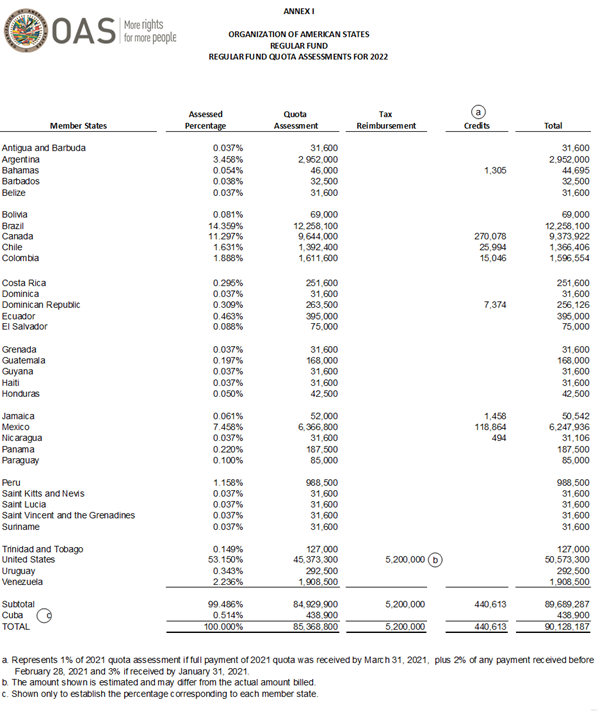 ANNEX II – Renewal of operative paragraphs for budget cycle 2022ANNEX III – Schedule of ReportingANNEX IVANNEX VMODIFICATIONS TO THE GENERAL STANDARDS TO GOVERN THE OPERATIONS OF THE GENERAL SECRETARIAT OF THE ORGANIZATION OF AMERICAN STATES – CHAPTER VIII CONTROL AND EVALUATION OF FINANCIAL AND BUDGETARY MANAGEMENTAND CHAPTER IX - ADVISORY SERVICES, AUDITING, AND FISCAL CONTROLANNEX VIPROPOSED MODIFICATIONS TO THE GENERAL STANDARDS TO GOVERN THE OPERATIONS OF THE GENERAL SECRETARIAT OF THE ORGANIZATION OF AMERICAN STATES - CHAPTER III -SUBCHAPTER H:  THE OMBUDSPERSONFOOTNOTES1.	… session of the General Assembly of the Organization of American States (OAS), which result in acts contrary to international law.In light of the foregoing, the Government of Mexico wishes to state that the accreditation of delegations participating in the General Assembly represents (1) an act of a declaratory nature whose validity issues from the membership granted to the State concerned; (2) is limited to the material scope of the participation of that delegation in the work of the corresponding body; and (3) does not accord special rights to any government or State in contravention of the provisions of the Charter of the OAS or international law.The accreditation of any person claiming to represent the Venezuelan State in the framework of the OAS is an act in breach of international law, since the Bolivarian Republic of Venezuela denounced the Charter of the Organization in April 2017, with the result that said Charter ceased to have any effect on that country since April 2019. The legal relationship that Venezuela retains with the Organization is limited, according to the provisions of Article 143 of the Charter, to international obligations pending fulfillment.The recognition of governments is a sovereign act of States, not of international organizations. The OAS does not possess, nor can it arrogate to itself, powers of collective recognition enforceable as to membership, and therefore any act with such a purpose is beyond the scope of its competence and is null and void.Therefore, so long as any person remains accredited as Representative of the Bolivarian Republic of Venezuela to the OAS based on ultra vires acts, Mexico will continue to participate and exercise its prerogatives and rights within its organs, agencies, and entities; however, that should not be construed as acquiescence in the recognition of any government.Accordingly, Mexico declares that it will exercise its right to maintain or suspend diplomatic relations with any country, without qualifying the right of any nation to accept, keep, or change its governments or authorities and without that impacting its participation as a member state of the OAS, nor does it represent any recognition of governments of the Hemisphere.Consequently, Mexico reserves the right to question the validity of acts and decisions emanating from the organs, agencies, and entities of the Organization when they are contrary to international law, and to express that such acts and decisions are not enforceable upon it where they overstep the scope of competence of the Organization, without prejudice to its rights and obligations as a member state of the Organization.2.	… persons attempting to usurp the legal representation of the Bolivarian Republic of Venezuela and the Legitimate Government of President Nicolás Maduro Moros. We request that this rejection be registered in all documents to be discussed at this fifty-first regular session of the OAS General Assembly.3.	… of Venezuela properly notified the Secretary-General of its denunciation of the Charter in accordance with Article 143 of the Charter of the Organization of American States and the Charter ceased to be in force with respect to the Bolivarian Republic of Venezuela which ceased to belong to the organization on 27 April 2019.Antigua and Barbuda did not support resolution CP/RES 1124 (2217/19) of April 9, 2019, which sought to appoint Mr. Gustavo Tarre as the National Assembly’s Representative to the OAS and did not accept the credentials of the officials intending to represent the Bolivarian Republic of Venezuela at the 49th, 50th and 51st Regular Sessions of the General Assembly. Therefore, Antigua and Barbuda notifies all member states and the General Secretariat of the Organization of American States that until further notice, it will not consider itself bound by any declaration or resolution of the 51st  Regular Session of the General Assembly or any future declarations or resolutions of any Council or organ of the Organization that includes the participation of any person or entity purporting to speak for, or act on behalf of, the Bolivarian Republic of Venezuela and/or in which an absolute or two thirds majority vote is  attained with the participation of a purported representative of the Bolivarian Republic of Venezuela.4.	… elected government of the Bolivarian Republic of Venezuela submitted to the Organization of American States its written denunciation of the Charter of the Organization of American States and, in keeping with the provisions of Article 143 of the said Charter, ceased to be a member of the organization.Saint Vincent and the Grenadines did not support resolution CP/RES 1124 (2217/19) of April 9, 2019, which, in a procedural travesty, seated the purported representative.  Saint Vincent and the Grenadines therefore advises this General Assembly that, until further notice, it reserves its full rights with regard to being bound by any declaration or resolution emanating from this Fifty-first Regular Session of the General Assembly or any future declarations or resolutions of any Council or organ of the Organization when these include the participation of any person or entity purporting to speak for or act on behalf of the Bolivarian Republic of Venezuela, and whose vote enables the attainment of a majority. AG/RES. 2972 (LI-O/21)

INCREASING AND STRENGTHENING THE PARTICIPATION OF CIVIL SOCIETY AND SOCIAL ACTORS IN THE ACTIVITIES OF THE ORGANIZATION OF AMERICAN STATES AND IN THE SUMMITS OF THE AMERICAS PROCESS////(Adopted at the second plenary session, held on November 11, 2021)THE GENERAL ASSEMBLY,RECOGNIZING the importance of participation by civil society organizations and other social actors in strengthening democracy, integral development, promotion and protection of human rights, and multidimensional security in all member states and that their participation in the activities of the Organization of American States (OAS) and in the Summits of the Americas process should take place in a context of close collaboration among the political and institutional bodies of the Organization and in compliance with the provisions of the Charter of the Organization of American States and resolution CP/RES. 759 (1217/99), “Guidelines for the Participation of Civil Society Organizations in OAS Activities”;  TAKING INTO ACCOUNT resolutions AG/RES. 1915 (XXXIII-O/03), AG/RES. 2901 (XLVII-O/17), AG/RES. 2902 (XLVII-O/17), AG/RES. 2920 (XLVIII-O/18), AG/RES. 2924 (XLVIII-O/18), AG/RES. 2933 (XLIX-O/19), AG/RES. 2949 (L-O/20), CP/RES. 759 (1217/99), CP/RES. 864 (1413/04), and all prior resolutions adopted on this subject; TAKING INTO ACCOUNT General Secretariat Directive OSG-629/16 of November 22nd, 2016, which establishes that the participation and cooperation of civil society in the activities of the Organization must be carried out in strict coordination with the Civil Society Relations Section of the Secretariat for Access to Rights and Equity; TAKING NOTE that since the date of the conclusion of the fiftieth regular session of the OAS General Assembly, October 21, 2020, thirty civil society organizations have been approved by the Permanent Council to enter the OAS register, bringing the total to six hundred thirty-six civil society organizations registered in the OAS; and, TAKING NOTE ALSO of the holding of the “Special meeting on the participation of civil society organizations in preparation for the fifty-first regular session of the OAS General Assembly”, on September 28, 2021, RESOLVES:To reaffirm the commitment and will of the member states of the Organization of American States (OAS) to continue: (a) supporting and promoting the registration of civil society organizations and other social actors in accordance with the rules and regulations of the Organization; (b) strengthening and implementing effective forums and mechanisms to generate concrete national and multilateral measures and efforts to enable civil society organizations and other social actors, including women’s organizations (, to participate in OAS activities and the Summits of the Americas process; and (c) participating in the “Dialogue of representatives of civil society organizations and other actors with the heads of delegation, the Secretary General, and the Assistant Secretary General” in the framework of the regular sessions of the General Assembly and the Summits of the Americas process, including that of the Ninth Summit, which the United States will host in 2022. To instruct the Permanent Council, the Inter-American Council for Integral Development, and the General Secretariat to continue facilitating the implementation of strategies, forums, and mechanisms for promoting, increasing, and strengthening participation by civil society organizations and other social actors, such as women’s organizations, in the Summits of the Americas and OAS activities. To instruct the General Secretariat to continue to invite indigenous peoples and communities of African descent in member states, or their representatives, to participate in the “Dialogue of representatives of civil society organizations and other actors with the heads of delegation, the Secretary General, and the Assistant Secretary General” in the framework of regular sessions of the OAS General Assembly, in order to enable those representatives to present recommendations and proposed initiatives related to the theme of the General Assembly session. To instruct the General Secretariat to continue, when so requested, to support member states in their efforts to increase and strengthen the institutional capacity of their governments to receive, integrate, and incorporate input and suggestions from civil society and other social actors. To encourage all member states, permanent observers, and other donors, as defined in Article 74 of the General Standards to Govern the Operations of the General Secretariat of the OAS and in other rules and regulations of the Organization, to consider contributing to the Specific Fund to Support the Participation of Civil Society Organizations in OAS Activities and in the Summits of the Americas Process, created by resolution CP/RES. 864 (1413/04), in order to sustain and promote the effective participation of civil society organizations and other social actors in OAS activities, in accordance with the goals set by the General Assembly and by the Heads of State and Government in the Summits of the Americas process, including the Dialogue of Heads of Delegation, the Secretary General, and representatives of civil society organizations.To instruct the General Secretariat to identify the human resources needed to implement the mandates entrusted by the member states with respect to the Relations with Civil Society Section of the Secretariat for Access to Rights and Equity, and in particular, so that it can effectively coordinate efforts to promote, increase and strengthen participation of civil society in OAS activities conducted by all areas of the Organization.  FOOTNOTES1.	… session of the General Assembly of the Organization of American States (OAS), which result in acts contrary to international law.In light of the foregoing, the Government of Mexico wishes to state that the accreditation of delegations participating in the General Assembly represents (1) an act of a declaratory nature whose validity issues from the membership granted to the State concerned; (2) is limited to the material scope of the participation of that delegation in the work of the corresponding body; and (3) does not accord special rights to any government or State in contravention of the provisions of the Charter of the OAS or international law.The accreditation of any person claiming to represent the Venezuelan State in the framework of the OAS is an act in breach of international law, since the Bolivarian Republic of Venezuela denounced the Charter of the Organization in April 2017, with the result that said Charter ceased to have any effect on that country since April 2019. The legal relationship that Venezuela retains with the Organization is limited, according to the provisions of Article 143 of the Charter, to international obligations pending fulfillment.The recognition of governments is a sovereign act of States, not of international organizations. The OAS does not possess, nor can it arrogate to itself, powers of collective recognition enforceable as to membership, and therefore any act with such a purpose is beyond the scope of its competence and is null and void.Therefore, so long as any person remains accredited as Representative of the Bolivarian Republic of Venezuela to the OAS based on ultra vires acts, Mexico will continue to participate and exercise its prerogatives and rights within its organs, agencies, and entities; however, that should not be construed as acquiescence in the recognition of any government.Accordingly, Mexico declares that it will exercise its right to maintain or suspend diplomatic relations with any country, without qualifying the right of any nation to accept, keep, or change its governments or authorities and without that impacting its participation as a member state of the OAS, nor does it represent any recognition of governments of the Hemisphere.Consequently, Mexico reserves the right to question the validity of acts and decisions emanating from the organs, agencies, and entities of the Organization when they are contrary to international law, and to express that such acts and decisions are not enforceable upon it where they overstep the scope of competence of the Organization, without prejudice to its rights and obligations as a member state of the Organization.2.	… persons attempting to usurp the legal representation of the Bolivarian Republic of Venezuela and the Legitimate Government of President Nicolás Maduro Moros. We request that this rejection be registered in all documents to be discussed at this fifty-first regular session of the OAS General Assembly.3.	… of Venezuela properly notified the Secretary-General of its denunciation of the Charter in accordance with Article 143 of the Charter of the Organization of American States and the Charter ceased to be in force with respect to the Bolivarian Republic of Venezuela which ceased to belong to the organization on 27 April 2019.Antigua and Barbuda did not support resolution CP/RES 1124 (2217/19) of April 9, 2019, which sought to appoint Mr. Gustavo Tarre as the National Assembly’s Representative to the OAS and did not accept the credentials of the officials intending to represent the Bolivarian Republic of Venezuela at the 49th, 50th and 51st Regular Sessions of the General Assembly. Therefore, Antigua and Barbuda notifies all member states and the General Secretariat of the Organization of American States that until further notice, it will not consider itself bound by any declaration or resolution of the 51st  Regular Session of the General Assembly or any future declarations or resolutions of any Council or organ of the Organization that includes the participation of any person or entity purporting to speak for, or act on behalf of, the Bolivarian Republic of Venezuela and/or in which an absolute or two thirds majority vote is  attained with the participation of a purported representative of the Bolivarian Republic of Venezuela.4.	… elected government of the Bolivarian Republic of Venezuela submitted to the Organization of American States its written denunciation of the Charter of the Organization of American States and, in keeping with the provisions of Article 143 of the said Charter, ceased to be a member of the organization.Saint Vincent and the Grenadines did not support resolution CP/RES 1124 (2217/19) of April 9, 2019, which, in a procedural travesty, seated the purported representative.  Saint Vincent and the Grenadines therefore advises this General Assembly that, until further notice, it reserves its full rights with regard to being bound by any declaration or resolution emanating from this Fifty-first Regular Session of the General Assembly or any future declarations or resolutions of any Council or organ of the Organization when these include the participation of any person or entity purporting to speak for or act on behalf of the Bolivarian Republic of Venezuela, and whose vote enables the attainment of a majority. AG/RES. 2973 (LI-O/21)

SUPPORT FOR AND FOLLOW-UP TO THE SUMMITS OF THE AMERICAS PROCESS////(Adopted at the second plenary session, held on November 11, 2021)THE GENERAL ASSEMBLY,TAKING INTO ACCOUNT the mandates and the initiatives emanating from the First Summit of the Americas (Miami, 1994), the Summit of the Americas on Sustainable Development (Santa Cruz de la Sierra, 1996), the Second Summit of the Americas (Santiago, 1998), the Third Summit of the Americas (Quebec City, 2001), the Special Summit of the Americas (Monterrey, 2004), the Fourth Summit of the Americas (Mar del Plata, 2005), the Fifth Summit of the Americas (Port of Spain, 2009), the Sixth Summit of the Americas (Cartagena de Indias, 2012), the Seventh Summit of the Americas (Panama City, 2015), and the Eighth Summit of the Americas (Lima, 2018)/; BEARING IN MIND that the Inter-American Democratic Charter is a key accomplishment resulting from the Summits of the Americas process, based on leaders’ commitments at the 2001 Summit of the Americas in Quebec City, and adopted by a special session of the General Assembly in Lima, Peru, on September 11, 2001, which celebrates its 20th anniversary this year; TAKING INTO ACCOUNT the acknowledgment by the Third Summit of the Americas of the function that the Committee on Inter-American Summits Management and Civil Society Participation in OAS Activities fulfills in coordinating the efforts of the Organization of American States (OAS) in support of the Summits of the Americas process and in serving as a forum for civil society to contribute to that process, as well as the establishment of the Summits Secretariat; and HIGHLIGHTING the importance of following-up in a coordinated, timely, and effective manner on the mandates and initiatives of the Summits of the Americas and the important technical support that the OAS and the Joint Summit Working Group (JSWG) provide,RESOLVES:To continue implementing the commitments set out in resolution AG/RES. 2948 (L-O/20) to support the Summits of the Americas process; and to request that the General Secretariat, through the Summits Secretariat, continue to serve as the institutional memory and technical secretariat of this process, advising the host country of the Ninth Summit of the Americas and member states, when so requested, on all aspects related to the process; and supporting the preparations and technical coordination for the next Summit, to be held in the United States in the middle of 2022 and Summit-related activities associated with the 20th anniversary of the adoption of the Inter-American Democratic Charter. To request that the General Secretariat, through the Summits Secretariat, continue:a.	Supporting follow-up and dissemination of Summits mandates and initiatives, as applicable, including through the involvement of ministerial processes. b. 	Providing member states with support in the implementation of the mandates and initiatives of the Summits and utilization of reporting tools and sources, and advising member states, when so requested, on all aspects related to the process of supporting the follow-up activities to the Eighth Summit particularly, the implementation of the Lima Commitment, and preparations for and follow-up to the Ninth Summit to be held in the United States in the summer of 2022; and / c.	Making efforts to promote and publicize the mandates and initiatives among the stakeholders involved, in order to facilitate their contribution to, and participation in, follow-up and implementation through the available information and communications platforms, including social networks, and the Summits of the Americas Virtual Community.To instruct the General Secretariat, in its capacity as Chair of the JSWG, to continue coordinating and promoting the implementation and follow-up in JSWG institutions of the mandates of the Summits of the Americas and to hold at least one meeting of agency heads each year to review progress made and plan joint activities and to report thereon to the Committee on Inter-American Summits Management and Civil Society Participation in OAS Activities and to the SIRG. To urge member states, through the SIRG, to report regularly on the implementation and follow-up of the mandates and initiatives established by the Summits of the Americas process; and to request the states and organizations comprising the Joint Summit Working Group which have not already submitted their information to Mechanism for Follow-Up and Implementation of the Lima Commitment to do so. / That execution of the activities envisaged in this resolution will be subject to the availability of financial resources in the program-budget of the Organization and other resources; to instruct the General Secretariat to use its resources as needed and to negotiate and raise voluntary funds and other resources from international cooperation and nongovernmental agencies to carry out the activities mentioned in this resolution; and to urge member states to contribute to the funding of those activities.FOOTNOTES1.	… session of the General Assembly of the Organization of American States (OAS), which result in acts contrary to international law.In light of the foregoing, the Government of Mexico wishes to state that the accreditation of delegations participating in the General Assembly represents (1) an act of a declaratory nature whose validity issues from the membership granted to the State concerned; (2) is limited to the material scope of the participation of that delegation in the work of the corresponding body; and (3) does not accord special rights to any government or State in contravention of the provisions of the Charter of the OAS or international law.The accreditation of any person claiming to represent the Venezuelan State in the framework of the OAS is an act in breach of international law, since the Bolivarian Republic of Venezuela denounced the Charter of the Organization in April 2017, with the result that said Charter ceased to have any effect on that country since April 2019. The legal relationship that Venezuela retains with the Organization is limited, according to the provisions of Article 143 of the Charter, to international obligations pending fulfillment.The recognition of governments is a sovereign act of States, not of international organizations. The OAS does not possess, nor can it arrogate to itself, powers of collective recognition enforceable as to membership, and therefore any act with such a purpose is beyond the scope of its competence and is null and void.Therefore, so long as any person remains accredited as Representative of the Bolivarian Republic of Venezuela to the OAS based on ultra vires acts, Mexico will continue to participate and exercise its prerogatives and rights within its organs, agencies, and entities; however, that should not be construed as acquiescence in the recognition of any government.Accordingly, Mexico declares that it will exercise its right to maintain or suspend diplomatic relations with any country, without qualifying the right of any nation to accept, keep, or change its governments or authorities and without that impacting its participation as a member state of the OAS, nor does it represent any recognition of governments of the Hemisphere.Consequently, Mexico reserves the right to question the validity of acts and decisions emanating from the organs, agencies, and entities of the Organization when they are contrary to international law, and to express that such acts and decisions are not enforceable upon it where they overstep the scope of competence of the Organization, without prejudice to its rights and obligations as a member state of the Organization.2.	… persons attempting to usurp the legal representation of the Bolivarian Republic of Venezuela and the Legitimate Government of President Nicolás Maduro Moros. We request that this rejection be registered in all documents to be discussed at this fifty-first regular session of the OAS General Assembly.3.	… of Venezuela properly notified the Secretary-General of its denunciation of the Charter in accordance with Article 143 of the Charter of the Organization of American States and the Charter ceased to be in force with respect to the Bolivarian Republic of Venezuela which ceased to belong to the organization on 27 April 2019.Antigua and Barbuda did not support resolution CP/RES 1124 (2217/19) of April 9, 2019, which sought to appoint Mr. Gustavo Tarre as the National Assembly’s Representative to the OAS and did not accept the credentials of the officials intending to represent the Bolivarian Republic of Venezuela at the 49th, 50th and 51st Regular Sessions of the General Assembly. Therefore, Antigua and Barbuda notifies all member states and the General Secretariat of the Organization of American States that until further notice, it will not consider itself bound by any declaration or resolution of the 51st  Regular Session of the General Assembly or any future declarations or resolutions of any Council or organ of the Organization that includes the participation of any person or entity purporting to speak for, or act on behalf of, the Bolivarian Republic of Venezuela and/or in which an absolute or two thirds majority vote is  attained with the participation of a purported representative of the Bolivarian Republic of Venezuela.4.	… elected government of the Bolivarian Republic of Venezuela submitted to the Organization of American States its written denunciation of the Charter of the Organization of American States and, in keeping with the provisions of Article 143 of the said Charter, ceased to be a member of the organization.Saint Vincent and the Grenadines did not support resolution CP/RES 1124 (2217/19) of April 9, 2019, which, in a procedural travesty, seated the purported representative.  Saint Vincent and the Grenadines therefore advises this General Assembly that, until further notice, it reserves its full rights with regard to being bound by any declaration or resolution emanating from this Fifty-first Regular Session of the General Assembly or any future declarations or resolutions of any Council or organ of the Organization when these include the participation of any person or entity purporting to speak for or act on behalf of the Bolivarian Republic of Venezuela, and whose vote enables the attainment of a majority. 5.	… the so-called Summit of Cartagena de Indias, Colombia, held in 2012; because, during those events, the Heads of State and Government did not discuss – nor did they adopt – the Political Declarations, which included the will of the countries of Latin America and the Caribbean to show support for the sister Republic of Cuba to participate in said forums unconditionally and on an equal and sovereign footing. We wish to reiterate that the “Summit of the Americas” cannot be held without the presence of Cuba. The mandates and operative parts of the core themes were part of the Political Declarations and, since the latter were not adopted, the former were also rendered not adopted. Nicaragua therefore does not agree with mention being made of these documents and mandates that were not adopted. The Government of Nicaragua kindly informs the Heads of State and Government present at the Eighth Summit of the Americas that Nicaragua does not approve the Lima Commitment: “Democratic Governance against Corruption,” nor other documents, declarations, communiqués, or resolutions issued by that Summit, because it was not involved in negotiating them.… Governance against Corruption,” nor other documents, declarations, communiqués, or resolutions issued by the that Summit, because it was not involved in negotiating them.AG/RES. 2974 (LI-O/21)

INTERNATIONAL LAW////(Adopted at the second plenary session, held on November 11, 2021)THE GENERAL ASSEMBLY,RECALLING resolution AG/RES. 2959 (L-O/20) and all previous resolutions adopted on this topic; and	HAVING SEEN the “Annual Report of the Permanent Council to the General Assembly, October 2020-November 2021” (AG/doc.5726/21 add. 1), in particular the section on the activities of the Committee on Juridical and Political Affairs (CAJP),ACTIVITIES OF THE COMMITTEE ON JURIDICAL AND POLITICAL AFFAIRSRESOLVES:To instruct the Permanent Council, the General Secretariat, and the other bodies referred to in Article 53 of the Charter of the Organization of American States (OAS) to continue working on the implementation of the applicable current mandates set out in previous General Assembly resolutions assigned to the Committee on Juridical and Political Affairs, except as stated otherwise in any resolution. To urge member states to continue contributing to the attainment of the objectives established in said resolutions and to instruct the General Secretariat to provide the necessary support to those ends. Inter-American Program for the Development of International Law 	TAKING INTO ACCOUNT the report that the Department of International Law of the Secretariat for Legal Affairs, within the framework of the Inter-American Program for the Development of International Law—as adopted by resolution AG/RES. 1471 (XXVII-O/97) and updated by resolution AG/RES. 2660 (XLI-O/11)—, presented to the Committee on Juridical and Political Affairs at its meeting of May 20, 2021, document DDI/doc.5/21 “Biennial Report on the Inter-American Program for the Development of International Law,” regarding activities carried out for the promotion and dissemination of international law among member states in collaboration with agencies and organizations engaged in this area, RESOLVES:To express its appreciation to the Department of International Law for its efforts in the promotion and dissemination of international and inter-American Law and to request that it continue to implement the actions contained in the Inter-American Program for the Development of International Law and provide a biennial report thereon to the Committee on Juridical and Political Affairs (CAJP), and to request the Permanent Council to organize a special meeting in 2022 to celebrate the 25th anniversary of the Program and to enable member states to identify the Program's activities that they regard as priorities in terms of addressing their particular needs and interests. To celebrate with satisfaction the twenty-fifth anniversary of the adoption of declaration AG/DEC.12 (XXVI-O/96), “Declaration of Panama on the Inter-American Contribution to the Development and Codification of International Law,” by the General Assembly in 1996 and to reaffirm, as that declaration did, that the Organization of American States is the principal and irreplaceable forum in which states, on an equal footing, adopt legal provisions in both public and private international law to govern their relations at the hemispheric level. To request the Department of International Law to continue promoting technical training, cooperation, and exchange of knowledge with the ministries of foreign affairs and international development of member states, as well as their respective diplomatic academies, when so requested by the member state concerned, and to continue strengthening the cooperation and exchange activities that it has been pursuing with various academic institutions in the region for the purpose of disseminating the inter-American system. To welcome the commemoration of the seventy-fifth anniversary of the International Court of Justice and to highlight its work as a forum for the resolution of disputes between States, in a position of sovereign equality, which has been used on several occasions by States in the region. Private International Law	TAKING INTO ACCOUNT the rich exchange of ideas and the results obtained during the special meeting held by the Committee on Juridical and Political Affairs on June 3, 2021 on promotion of the study of private international law in the Americas, as well as the need to advance new developments in this area that reflect particular circumstances and specific needs in the region, RESOLVES:To request the Committee on Juridical and Political Affairs to hold another special meeting to discuss strategies for the Organization to resume its activities in the area of codification and progressive development of private international law. To that end, to request the Department of International Law to prepare in advance a document containing the current state of the body of inter-American law in this area and proposals for possible courses of action to advance the aforementioned strategies, in consultation with member states./To request the Department of International Law, for the purpose of strengthening the study of private international law, to continue to promote greater dissemination of this subject among public officials of member states and other actors in collaboration with private international law associations, universities and specialized institutions that work in this area, through events and activities that promote greater knowledge of the inter-American conventions on the subject and other “soft law” instruments that address the most recent developments within the Organization such as international contracts, international arbitration, simplified corporations, secured transactions, and access to credit. Within the framework of these efforts, to welcome the project on the establishment of a jurisprudence database on the application of inter-American conventions on private international law initiated by the Department of International Law and ASADIP, as presented at the special meeting of the CAJP of June 3, 2021. To request the Department of International Law to explore the possibility of periodically organizing joint meetings with the areas specializing in private international law of the legal offices of the ministries of foreign affairs and other ministries of member states for the purpose of exploring the need and possibility of promoting new developments in this area and, in that regard, to request that member states continue to designate points of contact with which the Department of International Law can coordinate. To request states parties to the various inter-American conventions related to legal and judicial cooperation, if they have not already done so, to designate the respective central authorities for the purpose of facilitating and promoting such cooperation, or to update the information of the central authorities already designated. To instruct the Department of International Law to continue working in cooperation with other international organizations such as the United Nations Commission on International Trade Law, the Hague Conference on Private International Law and the International Institute for the Unification of Private Law (UNIDROIT), in order to generate common proposals to reactivate activities related to the study and development of private international law and to promote, within those organizations, the work that has been carried out in the inter-American system. At the regional level, to continue to work closely with the regional offices of those forums, including the Regional Office for Latin America and the Caribbean of the Hague Conference on Private International Law, in order to jointly address the issues currently being discussed within the expert groups of these forums. Inter-American Juridical Committee	CONSIDERING the observations and recommendations of the member states on the Annual Report of the Inter-American Juridical Committee contained in document CP/doc.5675/21 of February 23, 2021; 	TAKING INTO ACCOUNT that during its ninety-eighth regular session held in April 2021, the Inter-American Juridical Committee approved its “Updated Principles of the Inter-American Juridical Committee on Privacy and Personal Data Protection, with Annotations” (CJI/doc.638/21) and recommended the adoption of those Principles by the General Assembly; 	RECALLING that Permanent Council resolution CP/RES. 1149 (2278/20), “Women's Representation and Participation in the OAS,” condemns the multiple forms of discrimination and violence against women in the Hemisphere, in particular the lack of access for women to full participation in the public sphere, in both representation and decision-making positions and insists that it is the responsibility of member states to generate conditions and spur opportunities for the nomination and/or appointment of women in OAS organs and entities, RESOLVES:To highlight the importance of the latest contributions of the CJI to international law, including the “Updated Principles on Privacy and Personal Data Protection”; the “Model Inter-American Law 2.0 on Access to Public Information”; the “Report on International Law and Cyber Operations of States”; the “Recommendations for the adoption of domestic legislation regarding the regulation of fireworks and pyrotechnic articles in the Americas”; the Declaration on neuroscience, neurotechnologies, and human rights: new legal challenges for the Americas; and the “Guide to the Law Applicable to International Commercial Contracts in the Americas,” and to request that its Technical Secretariat, the Department of International Law, continue to disseminate these documents and those pertaining to other topics on its work agenda as widely as possible, including through virtual media. To adopt the “Updated Principles on Privacy and Personal Data Protection” and to request the Department of International Law to disseminate them as widely as possible./To request the CJI to continue making progress with its agenda and to renew the invitation to member states to comment in a timely manner, and to the extent that their possibilities allow, on requests for information from the CJI in order to facilitate the preparation of the reports contained in that agenda. To request the CJI to consider more topics concerning the analysis of private international law on its work agenda, in order to reactivate activities related to the development of this area at the regional level and, if necessary, to propose to the General Assembly the updating of some of the legal instruments in this area and/or propose new convention or protocol texts that may be submitted for consideration by the General Assembly and that reflect the practice of States, as well as the particular circumstances and specific needs of the region in relation to private international law and new communication technologies and transmission of data and information. To recognize the need to move forward with the administrative and budgetary strengthening of the CJI to ensure that it can fulfill the multiple mandates that it receives and to reiterate to the General Secretariat the request to reinstate the position of its executive secretary or to establish alternative means for such administrative and budgetary strengthening. To request the CJI to continue cementing its collaboration with different international organizations, academia, and civil society, highlighting the importance of continuing to strengthen exchanges with the legal offices and counsels of ministries of foreign affairs in member states in order thereby to gather the opinions of member states on developments in the work of the CJI and, at the same time, to thank the member states whose legal counsels participated in the joint meeting with the CJI held in August 2021. To amend Article 5 of the Statutes of the Inter-American Juridical Committee to incorporate gender parity, such that it reads as follows:In the election of the members of the Committee, gender parity and an equitable geographical representation shall be taken into account, insofar as possible. No two members may be nationals of the same State.Justice Studies Center of the Americas	RECALLING that Permanent Council resolution CP/RES. 1149 (2278/20), “Women's Representation and Participation in the OAS,” insists that it is the responsibility of member states to generate conditions and spur opportunities for the nomination and/or appointment of women in OAS organs and entities, RESOLVES:To amend Article 11 of the Statute of the Justice Studies Center of the Americas to incorporate gender parity, such that it reads as follows:Article 11[...]The Board of Directors should reflect the various legal systems in the Americas and, to the extent possible, different sectors of the legal affairs community. It shall be endeavored to ensure gender parity in the election of its members.International Law in Cyberspace 	REAFFIRMING the applicability of international law to cyberspace and the importance of implementing voluntary, non-binding norms for responsible State behavior in cyberspace, as adopted by the United Nations in the consensus reports of the Group of Governmental Experts and Open-Ended Working Group on Developments in the Field of ICTs in the Context of International Security; and	RECALLING the report of the CJI titled “Improving Transparency: International Law and State Cyber Operations” (CJI/doc.615/20 rev. 1), RESOLVES:To take note with satisfaction of the course proposal prepared by the Department of International Law at the request of the Inter-American Juridical Committee on “International Law and Cyber Operations,” and to request that it undertake the training activities requested by member states in that regard. To request the General Secretariat, the Inter-American Telecommunication Commission, the Inter-American Committee against Terrorism, and the Inter-American Defense Board to coordinate actions to support the efforts of member states and offer them assistance in implementing the framework adopted by consensus through the pertinent United Nations resolutions for responsible state behavior in cyberspace. To request the Department of International Law to disseminate as widely as possible and foster reflection on the CJI’s report “Improving Transparency: International Law and State Cyber Operations,” including through the organization of a course for public officials from member states that so request. Promotion of the International Criminal Court /EMPHASIZING the universality of the Rome Statute as an instrument to put an end to impunity and of the International Criminal Court, as the first and only permanent, independent, and impartial international criminal court that investigates, tries, and punishes those responsible for the most serious crimes against the international community, such as genocide, crimes against humanity, war crimes, and the crime of aggression; TAKING NOTE of the most recent developments within the Court, including the election of a new prosecutor and six new judges, as well as the Final Report of the Independent Expert Review of the International Criminal Court and the Rome Statute System; REAFFIRMING the primary responsibility of states to investigate and prosecute those responsible for such crimes and their commitment to support the International Criminal Court by upholding and preserving its principles, integrity, independence, and impartiality so that it can fulfill its mandate particularly from actions by states that would limit its actions, those of its officials, and those who collaborate with it; and RECOGNIZING the importance of the “Exchange of Letters for the establishment of a cooperation agreement with the International Criminal Court,” signed by the OAS General Secretariat and the International Criminal Court in 2011, and the importance of the cooperation agreement signed by the Inter-American Commission on Human Rights and the International Criminal Court in 2012 and the “Memorandum of Understanding between the International Criminal Court and the Inter-American Court of Human Rights,” signed in 2016, as well as the need for effective and comprehensive cooperation between States, international and regional organizations, and civil society to strengthen the Court, RESOLVES:1.	To reiterate its support for the International Criminal Court, which acts in favor of the common commitment to combat impunity for the most serious crimes of concern to the international community, in accordance with the Rome Statute, complementary to domestic criminal jurisdictions. 2.	To welcome the new prosecutor and the six judges of the Court, elected for the 2021–2030 term of office. 3.	To encourage those member states that have not yet done so to consider ratifying or acceding to, as the case may be, the Rome Statute of the International Criminal Court and its Agreement on Privileges and Immunities. 4.	To urge member states that are party to those instruments to adopt, in accordance with their domestic law, the necessary measures to ensure their full and effective implementation. 5.	To call upon those member states that are parties to the Rome Statute and urges those member states that are not parties, as well as international and regional organizations, to strengthen cooperation and assistance with the International Criminal Court in keeping with applicable international obligations, particularly with regard to arrest and surrender, production of evidence, protection and transfer of victims and witnesses, and enforcement of judgments, in order to avoid impunity for those responsible for committing the crimes over which it has jurisdiction. 6.	To express satisfaction with the cooperation between the OAS and the International Criminal Court in the area of international criminal law and to urge the General Secretariat to continue strengthening that cooperation within the sphere of its competencies, and to request the Permanent Council, within the framework of the Committee on Juridical and Political Affairs, to hold, in the second half of 2022, a technical working meeting for member states to discuss measures that could strengthen cooperation with the International Criminal Court, particularly within the framework of the Review Mechanism to evaluate the recommendations contained in the Final Report of the Independent Expert Review of the International Criminal Court and the Rome Statute System. The International Criminal Court, international organizations, academia, and institutions, national authorities and civil society will be invited to cooperate and participate in that working meeting. FOOTNOTES1.	… session of the General Assembly of the Organization of American States (OAS), which result in acts contrary to international law.In light of the foregoing, the Government of Mexico wishes to state that the accreditation of delegations participating in the General Assembly represents (1) an act of a declaratory nature whose validity issues from the membership granted to the State concerned; (2) is limited to the material scope of the participation of that delegation in the work of the corresponding body; and (3) does not accord special rights to any government or State in contravention of the provisions of the Charter of the OAS or international law.The accreditation of any person claiming to represent the Venezuelan State in the framework of the OAS is an act in breach of international law, since the Bolivarian Republic of Venezuela denounced the Charter of the Organization in April 2017, with the result that said Charter ceased to have any effect on that country since April 2019. The legal relationship that Venezuela retains with the Organization is limited, according to the provisions of Article 143 of the Charter, to international obligations pending fulfillment.The recognition of governments is a sovereign act of States, not of international organizations. The OAS does not possess, nor can it arrogate to itself, powers of collective recognition enforceable as to membership, and therefore any act with such a purpose is beyond the scope of its competence and is null and void.Therefore, so long as any person remains accredited as Representative of the Bolivarian Republic of Venezuela to the OAS based on ultra vires acts, Mexico will continue to participate and exercise its prerogatives and rights within its organs, agencies, and entities; however, that should not be construed as acquiescence in the recognition of any government.Accordingly, Mexico declares that it will exercise its right to maintain or suspend diplomatic relations with any country, without qualifying the right of any nation to accept, keep, or change its governments or authorities and without that impacting its participation as a member state of the OAS, nor does it represent any recognition of governments of the Hemisphere.Consequently, Mexico reserves the right to question the validity of acts and decisions emanating from the organs, agencies, and entities of the Organization when they are contrary to international law, and to express that such acts and decisions are not enforceable upon it where they overstep the scope of competence of the Organization, without prejudice to its rights and obligations as a member state of the Organization.2.	… persons attempting to usurp the legal representation of the Bolivarian Republic of Venezuela and the Legitimate Government of President Nicolás Maduro Moros. We request that this rejection be registered in all documents to be discussed at this fifty-first regular session of the OAS General Assembly.3.	… of Venezuela properly notified the Secretary-General of its denunciation of the Charter in accordance with Article 143 of the Charter of the Organization of American States and the Charter ceased to be in force with respect to the Bolivarian Republic of Venezuela which ceased to belong to the organization on 27 April 2019.Antigua and Barbuda did not support resolution CP/RES 1124 (2217/19) of April 9, 2019, which sought to appoint Mr. Gustavo Tarre as the National Assembly’s Representative to the OAS and did not accept the credentials of the officials intending to represent the Bolivarian Republic of Venezuela at the 49th, 50th and 51st Regular Sessions of the General Assembly. Therefore, Antigua and Barbuda notifies all member states and the General Secretariat of the Organization of American States that until further notice, it will not consider itself bound by any declaration or resolution of the 51st  Regular Session of the General Assembly or any future declarations or resolutions of any Council or organ of the Organization that includes the participation of any person or entity purporting to speak for, or act on behalf of, the Bolivarian Republic of Venezuela and/or in which an absolute or two thirds majority vote is  attained with the participation of a purported representative of the Bolivarian Republic of Venezuela.4.	… elected government of the Bolivarian Republic of Venezuela submitted to the Organization of American States its written denunciation of the Charter of the Organization of American States and, in keeping with the provisions of Article 143 of the said Charter, ceased to be a member of the organization.Saint Vincent and the Grenadines did not support resolution CP/RES 1124 (2217/19) of April 9, 2019, which, in a procedural travesty, seated the purported representative.  Saint Vincent and the Grenadines therefore advises this General Assembly that, until further notice, it reserves its full rights with regard to being bound by any declaration or resolution emanating from this Fifty-first Regular Session of the General Assembly or any future declarations or resolutions of any Council or organ of the Organization when these include the participation of any person or entity purporting to speak for or act on behalf of the Bolivarian Republic of Venezuela, and whose vote enables the attainment of a majority.5.	…as this paragraph suggests.  While the Inter-American Juridical Committee has a mandate "to promote the codification and progressive development of international law" (Article 99 of the OAS Charter), that body is a technical body, unlike the CAJP, and has been given the "broadest possible technical autonomy" (Art. 102 of the OAS Charter).  Accordingly, any activities in this area should be undertaken, if at all, by the CJI, not the CAJP.6.	…many of which are inconsistent with privacy rules and principles that exist under U.S. law. Additionally, the United States remains concerned that the “Updated Principles on Privacy and Personal Data Protection,” if adopted broadly, could unduly restrict cross-border digital commerce and stifle innovation.	7.	…The United States recognizes that the International Criminal Court can play a meaningful role in bringing those responsible for the worst atrocities to justice.  To that end, we have provided - and continue to provide - specific support to the ICC in connection with certain investigations and prosecutions, consistent with U.S. law and policy. The United States understands that any OAS support rendered to the ICC would be drawn from specific-fund contributions rather than the OAS regular budget.AG/RES. 2975 (LI-O/21)

STRENGTHENING DEMOCRACY////(Adopted at the second plenary session, held on November 11, 2021)THE GENERAL ASSEMBLY,REAFFIRMING the norms and general principles of international law and those contained in the Charter of the Organization of American States (OAS);MINDFUL that the Charter of the OAS provides in its preamble “that representative democracy is an indispensable condition for the stability, peace and development of the region” and proclaims that one of the essential purposes of the Organization is “to promote and consolidate representative democracy, with due respect for the principle of nonintervention”;RECALLING resolution AG/RES. 2958 (L-O/20) and all previous resolutions adopted on this subject;HAVING SEEN the “Annual Report of the Permanent Council to the General Assembly,  October 2020 – November 2021” (AG/doc.5726/21 add. 1), in particular the section on the activities of the Committee on Juridical and Political Affairs (CAJP); andCONSIDERING that the programs, activities, and tasks set out in the resolutions under the purview of the CAJP help further the essential purposes of the Organization enshrined in the Charter of the OAS,Consumer Protection in the AmericasBEARING IN MIND the impact that COVID-19 has had on the health and safety of consumers in the Americas, and that consumer protection is a highly relevant issue in the context of the pandemic and the post-pandemic world; and CONSIDERING that protection of life, health, and physical safety in the consumption or use of goods and services is recognized as a fundamentally important right of the consumer or user, as is protection of their economic interests through fair, non-discriminatory, and non-abusive treatment by suppliers of goods and services,/RESOLVES:1.	To request the OAS Consumer Safety and Health Network (CSHN) to develop guidelines for consumer protection in the area of product safety that contribute to the early detection of unsafe consumer products or those that present an unforeseen risk in the post-pandemic context, in collaboration with international agencies, the private sector, civil society, and academia. 2.	To invite States that are not members of the CSHN to join it and to urge States that are members, as well as permanent observers, to contribute to the voluntary fund to ensure the sustainability of the work of the CSHN.Rights of children and adolescentsREAFFIRMING that the principles of active participation by children and adolescents, nondiscrimination, their best interests, and their rights to life, survival, and development, as well as the exercise of the right to express an opinion, in accordance with their age and maturity, on decisions that concern them and the experience of being heard by adults are enshrined in the Convention on the Rights of the Child and are basic components in building a responsible citizenry; andNOTING with appreciation the progress made in this regard by the Inter-American Children’s Institute (IIN), particularly the creation of subregional networks of children and adolescents; the operation of the network of child and adolescent correspondents; the publication and dissemination of relevant documents on how children and adolescents experience the effects of the pandemic on their rights and quality of life; participation in the OAS Permanent Council on the occasion of Americas Children and Youth Day in accordance with resolution CP/RES. 1081 (2313/2017); and the coordination under way with the Inter-American Commission on Human Rights and Inter-American Court of Human Rights aimed at enhancing their communication with children and adolescents,RESOLVES:1.	To acknowledge the work of the Inter-American Children’s Institute (IIN) in promoting the participation of children and adolescents and the exercise of their freedom to seek, receive, and disseminate information, as well as in maintaining channels for intergenerational dialogue by practicing coexistence based on democratic values that respect diversity of opinions and encourage equality, equity, and non-violence, freedom, justice, and peaceful settlement of disputes.2.	To reaffirm the need to establish an environment of respect, diversity, and inclusion for the ethnic and cultural identity of all children and adolescents and raise the visibility of children and adolescents with disabilities or functional diversity and the importance of adopting measures to fully include them, as a prerequisite for the existence and reproduction of a pluralist dimension in democratic society especially because of the disparities that have been exacerbated by the COVID-19 pandemic. 3.	To welcome the progress made with the mandate to expand and consolidate bodies within the OAS in which children and adolescents participate, and to encourage further efforts in that regard. Follow-up on the Inter-American Democratic CharterSHARING the conviction that democracy is one of our region's most valued accomplishments and that the peaceful transfer of power through constitutional means and in strict compliance with the constitutional rules of each of our states is the product of a continuous and irreversible process in which the region admits no interruptions or steps backward; UNDERSCORING that the Charter of the OAS establishes that representative democracy is an indispensable condition for the stability, peace, and development of the region, and that one of the purposes of the OAS is to promote and consolidate representative democracy, with due respect for the principle of nonintervention; REAFFIRMING that the promotion and protection of human rights is a basic prerequisite for the existence of a democratic society, and recognizing the importance of the continuous development and strengthening of the inter-American human rights system for the consolidation of democracy in our region; EMPHASIZING that “essential elements of representative democracy include, inter alia, respect for human rights and fundamental freedoms, access to and the exercise of power in accordance with the rule of law, the holding of periodic, free, and fair elections based on secret balloting and universal suffrage as an expression of the sovereignty of the people, the pluralistic system of political parties and organizations, and the separation of powers and independence of the branches of government”; RECOGNIZING the importance of upholding the commitments and principles of the Inter-American Democratic Charter as crosscutting pillars that guide the comprehensive response of our States to the challenges of the COVID-19 pandemic, with the full and equitable participation of all women in the political structures of their countries, especially those with decision making authority, in order to achieve effective and lasting solutions; EXPRESSING SATISFACTION at the special meeting on “Democratic Resiliency, the Role of the Inter-American Democratic Charter, and the Summits Process,” held by the CAJP in coordination with the Summits Secretariat and the CISC on May 4, 2021, in which recommendations were shared for consideration by the Summit Implementation Review Group (SIRG) in advance of the Ninth Summit of the Americas; EMPHASIZING the commemoration of the twentieth anniversary of the Inter-American Democratic Charter, adopted by acclamation at the special session of the OAS General Assembly held in Lima, Peru on September 11, 2001; and REAFFIRMING all the mandates contained in resolution AG/RES. 2835 (XLIV-O/14), “Promotion and Strengthening of Democracy: Follow-up to the Inter-American Democratic Charter,” RESOLVES:To reaffirm the obligation of the OAS member states to promote and defend democracy in the region as essential for the social, political, and economic development of the peoples of the Americas. To continue to promote strengthening of democratic institutions, values, practices, and governance, the fight against corruption, the consolidation of the rule of law, the achievement of the full enjoyment and effective exercise of human rights, and the reduction of poverty, inequality, and social exclusion, through cooperation measures in these fields among member states. To request the General Secretariat to continue implementing training programs to promote the principles, values, and practices of a democratic culture, on the basis of Articles 26 and 27 of the Inter-American Democratic Charter, and to improve awareness and promote the application of this inter-American instrument in the countries of the Hemisphere that so request. To reaffirm the validity of the Inter-American Democratic Charter as an instrument for promoting and defending the values and principles of representative democracy in the region; and to instruct the Permanent Council to promote, in broad consultation with member states for recommendations as to panelists, the holding of a special meeting to continue the dialogue on the effectiveness of the Inter-American Democratic Charter and its challenges in terms of protection and preservation of democracy in the Hemisphere, and to report to the General Assembly at its fifty-first regular session on the results of that special meeting. To promote women’s political participation, including as elected leaders, technical experts in elections, engaged civil society leaders, and informed voters. Technical cooperation and electoral observation missions /EMPHASIZING the fundamental contribution of the OAS in the strengthening and development of electoral processes and systems in member states through OAS electoral observation missions and technical cooperation in electoral matters, when so requested by member states and consistent with the Inter-American Democratic Charter, the Declaration of Principles for International Observation of Elections, and the Code of Conduct for International Election Observers; TAKING INTO ACCOUNT the importance of strengthening democracy and the valuable experience of member states and of their electoral bodies and authorities, and recalling that they are responsible for organizing, holding and guaranteeing free and fair electoral processes;REITERATING the recognition to the staff of the Department of Electoral Cooperation and Observation, whose professionalism and dedication have enabled the OAS to maintain the deployment of electoral observation missions during the COVID-19 pandemic; TAKING NOTE OF the “Electoral Good Practices Guide for Strengthening Electoral Processes” published by the General Secretariat;RECALLING ALSO the “Guide to Organizing Elections during a Pandemic” published by the General Secretariat; and RECALLING resolution AG/RES. 2905 (XLVII-O/17), “Strengthening Democracy,” which lifts the restrictions that prevent the Regular Fund of the Organization from being used to cover costs related to electoral observation missions, RESOLVES:1.	To take note of the fulfillment of the mandate by the Department of Electoral Cooperation and Observation (DECO) to prepare the “Electoral Good Practices Guide for Strengthening Electoral Processes” with input from electoral authorities in the region and to encourage the General Secretariat, while informing the member states, to update and improve it, when necessary, with its own input and that of electoral bodies and authorities of member states.2.	To request the General Secretariat to update, as necessary, the measures contained in the “Guide to Organizing Elections during a Pandemic” and to continue disseminating that document to member states that so request.	3. 	To instruct DECO to update the Manual for Electoral Observation Missions of the Organization of American States, taking into account the valuable experience and good practices of the electoral authorities of the member states as well as other recognized international standards in this area, and to share the result of this process with the member states so that they may make the observations and suggestions they deem pertinent for DECO's consideration.4.	To invite donors to continue providing support to enable the deployment of electoral observation missions and for the implementation of the recommendations contained in the reports of said missions which may address electoral justice, gender, political financing, electoral organization, media, underrepresented groups, electoral technology, political and legal systems.5.	To instruct the General Secretariat to continue its efforts to raise funds to ensure the financial sustainability of the electoral observation missions, and to continue strengthening, in that context, the efforts to support rationality, transparency, austerity, and accountability. Strengthening cadastre and property registry in the Americas amid the COVID-19 pandemic (2021)CONSIDERING the sections “Strengthening cadastre and property registry in the Americas” in resolutions AG/RES. 2927 (XLVIII-O/18), AG/RES. 2931 (XLIX-O/19), and AG/RES. 2949 (L-O/20), “Strengthening Democracy,” which recommend that the General Secretariat, through the Department for Effective Public Management, continue supporting efforts by member states that so request to strengthen their cadastre and property registry management and to share experiences and good practices that will advance the regional agenda on this matter; MINDFUL of the multidimensional effects of the COVID-19 pandemic, among others, as well as of the need to address its impacts on diminished local economies and to provide public services to citizens, including cadastre and property registry; TAKING NOTE of the 2019 activity report of the Inter-American Network on Cadastre and Property Registry (RICRP) delivered at its Sixth Conference and Assembly held virtually on December 4, 2021, and at the virtual meeting of the Committee on Juridical and Political Affairs on February 25, 2021; and THANKING the Government of Peru for its organization of the Sixth Conference and Assembly of the RICRP in 2020, in collaboration with the World Bank and the OAS General Secretariat, as well as the Dominican Republic –as Chair– and Colombia, Honduras, Jamaica, México and Paraguay, as representatives on the Executive Committee of the RICRP for 2021,RESOLVES: To instruct the General Secretariat, through the Department for Effective Public Management, to continue its support as Technical Secretariat of the Inter-American Network on Cadastre and Property Registry (RICRP), by promoting activities, programs, and projects to strengthen cadastre and property registry in the Americas amid the COVID-19 pandemic, disseminating their contribution to the process of economic and social recovery in the region, building partnerships, and engaging in cooperation for their implementation, including training for cadastre and property registry agencies in the region, sharing experience and knowledge among them, and exchanges of experience in remote attention to citizens and the virtualization of cadastres and registries. To reaffirm the importance of intensifying efforts and promotion of experience sharing among national cadastre and registry agencies with a view to advancing cadastre and registry management, as well as their collaboration with other public and private-sector institutions and civil society. Together with the effort to improve territorial cadastre-registry databases, to consider ongoing maintenance and updating of cadastres and registries in the region; and to urge member states to contribute to the creation of basic regional guide of best practices in the digitalization of the procedures and services of the cadastres and registries with their users, and that the Department for Effective Public Management support the development of those guidelines. To urge cadastre and registry institutions in member states to participate in the development of initiatives to meet the objectives set forth in this resolution, through the sharing of experience to strengthen not only cadastre and registry management amid the COVID-19 pandemic, but also digital transformation, through the use of traditional and, in particular, emerging systems, databases, and technological models; and to instruct the Department for Effective Public Management to conduct the biannual survey of cadastre and property registry and to report its findings to the Committee on Juridical and Political Affairs.To reiterate the invitation for all member states to attend the Seventh Annual Conference and Assembly of the RICRP, to be held in person and virtually in Santo Domingo, Dominican Republic from November 1 to 4, 2021, with the support of the Real Estate Registry of the Dominican Republic as RICRP Chair.Meeting of Ministers of Justice or Other Ministers or Attorneys General of the AmericasBEARING IN MIND that cooperation among authorities with responsibilities in the area of justice is one of the priority areas of the OAS and that the Meeting of Ministers of Justice or Other Ministers or Attorneys General of the Americas (REMJA) has consolidated itself as the hemispheric political and technical forum in the areas of justice and international legal cooperation, which are essential for the development of justice systems and consolidation of the rule of law in the region; and that at the Summits of the Americas, the Heads of State and Government have supported the work carried out through the REMJA process and the implementation of its conclusions and recommendations,RESOLVES:1.	To express its satisfaction with the results of the Eleventh Meeting of Ministers of Justice or Other Ministers or Attorneys General of the Americas (REMJA-XI), held virtually, with Ecuador as the host State, on May 18 and 19, 2021; to thank Ecuador and, in particular, the Office of the Attorney General for the successful organization of that meeting; to endorse the “Conclusions and Recommendations of REMJA XI,” the text of which is contained in document REMJA-XI/doc.2/21 rev. 1 and forms part of this resolution; and to instruct the Department of Legal Cooperation of the Secretariat for Legal Affairs, in its capacity as Technical Secretariat of the REMJA, to carry out the mandates entrusted to it, within the resources allocated.2.	To welcome the fulfillment of REMJA mandates during the COVID-19 pandemic with the support of the REMJA Technical Secretariat, such as the organization of regional training workshops and webinars on various topics, including cybercrime and cryptocurrencies.3.	To welcome the creation by REMJA XI of a new working group of experts from the Ministries of Justice or other Ministries or the offices of Attorneys General of the Americas with the mandate to develop recommendations on or actions to strengthen the REMJA process, in order to engage in timely and appropriate follow up on the recommendations and conclusions adopted by REMJA.4.	To instruct the Permanent Council to convene the meetings of the REMJA working groups, within the available resources, and to request the REMJA Technical Secretariat to provide technical support for the holding of those meetings.5.	To request the Technical Secretariat to continue to provide support, legal advice, and technical assistance to the REMJA process and to its working groups and technical meetings; prepare documents and studies to support follow-up and implementation of their recommendations; carry out programs, projects, and technical cooperation activities in pursuit thereof; manage and maintain the networks for which it is responsible; take steps to secure funding for the activities of the REMJA process; strengthen coordination and collaboration with the secretariats of other international cooperation agencies, entities, and mechanisms in areas that concern the REMJA; and discharge the other functions assigned to it in the “Document of Washington.” Follow-up on the Inter-American Convention against Corruption and on the Inter-American Program for Cooperation in the Fight against CorruptionBEARING IN MIND the commitment of the member states to prevent and combat corruption, as set forth in the Comprehensive Strategic Plan of the Organization and in the mandates of the Summits of the Americas, especially those contained in the Lima Commitment: “Democratic Governance against Corruption,” adopted in Lima, Peru, in April 2018, related to the Inter-American Convention against Corruption and its Follow-Up Mechanism (MESICIC), as well as the Inter-American Program for Cooperation in the Fight against Corruption [AG/RES. 2275 (XXXVII-O/07)]; and the “Recommendations of the Fourth Meeting of the Conference of States Parties of the MESICIC” (MESICIC/CEP-IV/doc.2/15 rev. 1), RESOLVES:1.	To reaffirm the commitment of member states to resolutely prevent and combat corruption, further transparency in public management and in public-private relations, promote accountability, and continue effectively implementing the recommendations of the Follow-up Mechanism for the Implementation of the Inter-American Convention against Corruption (MESICIC).2.	To express its appreciation for the work performed by the Committee of Experts of the MESICIC, with the support of the Department of Legal Cooperation in its capacity as Technical Secretariat of that Mechanism, in initiating its Sixth Round and carrying out the work on the review process within the framework of said Round for Paraguay, Peru, Costa Rica, and Mexico, in the context of the challenges presented by the COVID-19 pandemic and in accordance with the timetable adopted. 3.	To express its satisfaction with the continued strengthening of the MESICIC as a forum for cooperation and exchange of best practices, information, experience, and significant developments in States in their prevention and fight against corruption, as has occurred in the context of the virtual meetings of the MESICIC Committee of Experts and the webinars held during the COVID-19 pandemic. 4.	To instruct the Department of Legal Cooperation of the Secretariat for Legal Affairs, in its capacity as Technical Secretariat of the MESICIC, to continue implementing the mandates contained in the “Recommendations of the Fourth Meeting of the Conference of States Parties to the MESICIC,” in accordance with the resources allocated in the program-budget of the Organization and other resources. 5.	To instruct the Technical Secretariat of the MESICIC to continue, within the sphere of its competence, among other activities, providing technical support and legal advice to the Conference of States Parties and the Committee of Experts of the MESICIC and facilitating the sharing of best practices and cooperation, with a view to meeting the objectives of the Inter-American Convention against Corruption and to continue providing technical support, as necessary, to the Inter-American Program of Cooperation to Fight Corruption, maintaining the Anticorruption Portal of the Americas and pursuing efforts to raise funds to finance regional cooperation activities, including legal cooperation, in the fight against corruption. 6.	To urge the Technical Secretariat of the MESICIC to continue strengthening its coordination and collaboration with the secretariats of other international cooperation agencies, entities, and mechanisms active in that area; promoting synergies and an anti-corruption culture; and discharging its various other functions under the Document of Buenos Aires and the Rules of Procedure of the Conference of States Parties to the MESICIC and of its Committee of Experts. 7.	To request the Technical Secretariat of the MESICIC to take steps, in coordination with the Department for Effective Public Management, within the spheres of their respective competence, to continue developing measures to facilitate the identification of opportunities and the offering of technical cooperation to the States Parties that so request, through the use of the capacities of the MECIGEP. 8.	To request that the MESICIC, within the sphere of its competence and in accordance with the resources assigned in the Organization's program-budget and other resources, continue implementing the mandates assigned to it by the Lima Commitment: “Democratic Governance against Corruption,” adopted at the Eighth Summit of the Americas held in April 2018 in Lima, Peru, and, through the Chair of the Committee of Experts, present a report to the Permanent Council on the progress made with that implementation, before the fifty-second regular session of the General Assembly. 9.	To recognize the progress made by the MESICIC in implementing the mandates mentioned in paragraph 8, in particular the consideration of proposed indicators to stamp out impunity for acts of corruption and the increase in activities to promote synergies with other international anti-corruption mechanisms, such as those of the United Nations, the Group of States against Corruption  of the Council of Europe, the G20 Anti-Corruption Working Group, and the Organization for Economic Cooperation and Development. 10.	To urge member states to take effective measures to recover stolen assets, combat tax avoidance and evasion, counter money laundering and illicit financial flows from corruption, identify beneficial owners, and monitor closely the management of public procurement and contracting processes. 11.	To encourage member states and permanent observers to cooperate and support the funding of the MESICIC in order to ensure that it meets its objectives, recognizing the difficulties that an OAS budget shortfall can entail for the work of MESICIC. Inter-American Judicial Facilitators ProgramRECOGNIZING the importance of the work done by judicial facilitators, even during the COVID-19 pandemic, including in the most remote and disadvantaged communities, as an appropriate vehicle for bringing peace and harmony to the population and for promoting access to justice, strengthening the institutional framework by coordinating communication between community members and national institutions; and CONSIDERING that the Inter-American Judicial Facilitators Program is moving into a new phase, establishing new activities and outlining its objectives in an effort to streamline the work being done by national facilitator services in states that are part of the Program,RESOLVES:1.	To invite the member states to support the new phase of the Inter-American Judicial Facilitators Program (IPJF) and, within that framework, enhance the following activities: streamlining the operations of national judicial facilitator services, strengthening and support, ongoing training and capacity building, and dissemination of content and activities. 2.	To request that the General Secretariat, together with the IPJF and subject to available resources, evaluate and measure the impact of the services provided under the Program, in order to identify which of the mechanisms implemented have produced the greatest results and benefits for the communities where the IPJF operates, especially the most vulnerable ones, in order to share best practices, lessons learned, and technological capacities among the national judicial facilitator services and thus support efforts to facilitate the identification of needs, priority issues, direct benefits to communities, and coordination with national standards and the IPJF.3.	To urge the General Secretariat, together with the IPJF, to help states identify new functions for judicial facilitators and to find opportunities for community mediation to have a more positive impact on access to justice for communities.Public management strengthening and innovation in the AmericasCONSIDERING that democracy is essential to social, political, and economic development for the peoples of the Americas and that effective public management, respect for human rights, an inclusive and safe civic environment, promotion of transparency, openness, inclusion –including digital inclusion– and combating corruption are vital components for democracy to be fully exercised; REAFFIRMING the commitments made in the Lima Commitment adopted by our Heads of State and Government at the Eighth Summit of the Americas, held in Lima, Peru, in April 2018, especially those relating to strengthening democratic institutions, promotion of policies on integrity and transparency, open government, e-government, open data, and public procurement, gender equity and equality, empowerment of women, and involving a diversity of vulnerable groups in the definition of measures to strengthen governance and combat corruption; as well as recognizing the importance of creating synergies between the various international forums that exist for the issue; RECOGNIZING the importance of the activities of the Department for Effective Public Management being pursued, when necessary, in coordination with the Inter-American Commission of Women, given the latter's promotion and protection of the rights of all women and gender equity and equality; REAFFIRMING the importance of transparency in government and of a culture of lawfulness, with mechanisms for citizen participation and accountability, as essential requirements in the fight against corruption, as well as the commitment of member states to continue to promote strengthening them by means of measures and actions to prevent, detect, punish, and eradicate acts of corruption; AWARE of the adverse impact that the COVID-19 pandemic has had on the citizens of our region, especially women, girls, and other persons from vulnerable groups; and given that information and communication technologies are an essential tool for governments to respond effectively to the negative effects stemming from the COVID-19 pandemic by facilitating care and accessibility for citizens and for public services to be able to operate remotely; and 	UNDERSCORING the potential role of digital transformation and the open government approach for strengthening democracies in the Hemisphere and delivering a sustainable, resilient, and inclusive recovery from the pandemic,RESOLVES: 1.	To urge the member states to promote codes of conduct and protect an inclusive and safe civic environment, to respect human rights and with high standards of ethics, probity, transparency, and integrity in the public sector by supporting public awareness and training efforts in these issues and taking as reference the recommendations contained in the “Guidelines for the Management of Policies for Probity in the Public Administrations of the Americas.” 2.	To instruct the General Secretariat to strengthen the School of Governance so that, as resources permit, it may support national and local public institutions in the states that so request, through training and education programs designed to enhance democratic governance that respects human rights, inclusive governance, gender equality, empowerment for women and other marginalized groups, ethical practices, probity, institutional transparency and integrity, access to justice, innovation, citizen participation, and accountability to citizens, as well as programs to enhance public innovation capacities focused on people-centered design, multidimensional analysis, co-creation, use of evidence, and program management and evaluation, among other aspects. 3.	To instruct the General Secretariat, through the Department for Effective Public Management, to continue supporting member states that so request, in the implementation of policies for open government, e-government, interoperability, open data for the development of the digital economy and digital transformation based on the value of open data, fiscal transparency, administrative streamlining, open budget, electronic public procurement and contracting systems, and public registry of state suppliers, among other aspects, as well as the training and professionalization that public servants need in public innovation to ensure that such interventions are relevant and sustainable, with the foregoing taking into account that these issues are critical to the COVID-19 pandemic response and recovery –in view of the adverse effects– and call for the participation of civil society and other stakeholders. 4.	To request the Department for Effective Public Management to continue to support the member states’ efforts to strengthen their effective public management, including by means of exchanges of experience through the Inter-American Cooperation Mechanism for Effective Public Management (MECIGEP) and, subject to the availability of resources, establishing a program of internships and secondments under the Department for Effective Public Management with the member countries, to share experiences in organization, process management, and improvement of public services.5.	To urge the member states to promote public innovation as a one of the key pillars of their transformation, by encouraging a new design, implementation, and management approach with a focus on the joint crafting of solutions to priority and cross-cutting public sector problems, and by installing and measuring their institutions' and public servants' capacity to innovate. 6.	To urge the states to participate in the “Inter-American Award for Innovation in Effective Public Management” as a mechanism for recognizing, encouraging, organizing, and annually promoting public management innovations being pursued in the region, through their respective public institutions for public innovation. 7.	To request that the General Secretariat, through the Department for Effective Public Management as Technical Secretariat to the Inter-American Government Procurement Network, continue to support the strengthening of the national government procurement and contracting systems of the member states, by implementing policies and practices in data analytics and use, integrity, innovation, sustainability, efficiency, and professionalization, in an effort to manage effective models to promote proper accountability and greater participation and collaboration with civil society and the private sector.8.	To promote open, inclusive, and accessible government and digitization of public services for people in the region, so as to provide virtual or in-person access to public institutions to pursue administrative procedures and limit the need for citizens to appear physically at those institutions. 9.	To invite member states, through the School of Governance, to promote and encourage universities and higher education institutions to train professionals in public management in order to supply the trained human resources needed at the various levels of government. 10.	To encourage states to establish standards to share established standards for holding public office so as to make public service transparent and encourage a culture of lawfulness, inclusion, equity and integrity in public office, with a view to strengthening governance and the fight against corruption.Open, digital, inclusive, and transparent governmentREAFFIRMING the member states’ commitment to the open government model and recognizing the considerable value of regional cooperation mechanisms and initiatives, such as the Inter-American Digital Government Network (GEALC Network) in developing, disseminating, and implementing best practices and lessons learned in digital government in the Americas to support the processes of institutional development and trust, and its progress in terms of the maturity levels of digital government in the region; CONSIDERING that the COVID-19 pandemic and its health, social, and economic impact, have underscored the vital importance of e-government and open government to ensuring that States are efficient, effective, modern, and transparent and responsive to the needs of our citizens, as well as at their service, so as to implement public policies for the collective well-being; CONFIRMING the potential for digital transformation and the open government approach for strengthening our democracies and bringing about a sustainable, resilient, and inclusive recovery, as reaffirmed at the Sixth Ministerial Meeting on eGovernment and the Fourteenth Annual Meeting of the GEALC Network through the commitment on “Digital Transformation for Economic and Social Revitalization”; CONVINCED that the digitization of government processes, procedures, and services, to place citizens at the center of its priorities, and a comprehensive incorporation of technologies into government operations enables continuation of the state-citizen relationship, even in times of crisis; and REITERATING that the principles of open government are a vehicle for strengthening democracy, reassessing public institutions and measures, and restoring public trust in the State, RESOLVES:1.	To urge member states to continue promoting multilateral and bilateral open-government and digital-government cooperation initiatives and to support digital inclusion and a resilient and inclusive recovery from the COVID-19 pandemic for all, in in order to ensure full and effective participation and equal opportunities for women and other groups in a situation of vulnerability. 2.	To invite member states to actively participate in the Inter-American eGovernment Network (GEALC Network), and particularly in its working groups. 3.	To instruct the General Secretariat, through the Department of Effective Public Management – and when necessary in collaboration with such other stakeholders as the Inter-American Development Bank – to strengthen the GEALC Network as a mechanism for cooperation to drive exchanges among public institutions in all branches and at all levels of government, for the purpose of implementing e-government best practices in the Americas, and to promote policies and the use of digital technologies to advance transparency, participation and accountability, citizen-centered digital services, less red tape, and streamlined procedures. 4.	To urge the OAS General Secretariat to provide, through the Department of Effective Public Management, advisory services, support, technical assistance, or management of funds to member states that so request in implementing the Inter-American Open Data Program (PIDA), approved under resolution AG/RES. 2391 (XLIX-O/19); the purpose of said program is to strengthen open information policies and enhance the capacity of governments and citizens to use open data to prevent and combat corruption. 5.	To further urge the General Secretariat, through the Department for Effective Public Management, subject to available resources, to support member states so requesting, in implementing open government principles and to promote capacity building, education, and technical training activities, and sharing of experiences in open government, open data, and digital government. 6.	To encourage member states to engage actively in other cooperation activities in open government, particularly the Open Government Partnership, the model of which ensures the joint establishment of concrete commitments with direct civil society participation, monitoring, and dialogue and allows for the identification of opportunities for collaboration on projects to strengthen democracy. 7.	To recommend that member states enhance the digital skills of public servants and include a digital innovation and user experience focus in researching, designing, developing, and operating digital services. 8.	To urge member states to incorporate and promote digital literacy and citizenship strategies for individuals to learn and develop skills to exercise their rights and obligations in the digital environment, as a key arena for participation, inclusion, and adoption of digital services.9.	To call on member states to promote secure and standardized data interoperability and digital signature mechanisms to help foster cross-border information sharing, in accordance with the applicable legal and regulatory frameworks in each country.10.	To invite member states to participate in the fifteenth annual meeting of the GEALC Network, to be held in Panama City from November 18 to 19, 2021.FOOTNOTES1.	… session of the General Assembly of the Organization of American States (OAS), which result in acts contrary to international law.In light of the foregoing, the Government of Mexico wishes to state that the accreditation of delegations participating in the General Assembly represents (1) an act of a declaratory nature whose validity issues from the membership granted to the State concerned; (2) is limited to the material scope of the participation of that delegation in the work of the corresponding body; and (3) does not accord special rights to any government or State in contravention of the provisions of the Charter of the OAS or international law.The accreditation of any person claiming to represent the Venezuelan State in the framework of the OAS is an act in breach of international law, since the Bolivarian Republic of Venezuela denounced the Charter of the Organization in April 2017, with the result that said Charter ceased to have any effect on that country since April 2019. The legal relationship that Venezuela retains with the Organization is limited, according to the provisions of Article 143 of the Charter, to international obligations pending fulfillment.The recognition of governments is a sovereign act of States, not of international organizations. The OAS does not possess, nor can it arrogate to itself, powers of collective recognition enforceable as to membership, and therefore any act with such a purpose is beyond the scope of its competence and is null and void.Therefore, so long as any person remains accredited as Representative of the Bolivarian Republic of Venezuela to the OAS based on ultra vires acts, Mexico will continue to participate and exercise its prerogatives and rights within its organs, agencies, and entities; however, that should not be construed as acquiescence in the recognition of any government.Accordingly, Mexico declares that it will exercise its right to maintain or suspend diplomatic relations with any country, without qualifying the right of any nation to accept, keep, or change its governments or authorities and without that impacting its participation as a member state of the OAS, nor does it represent any recognition of governments of the Hemisphere.Consequently, Mexico reserves the right to question the validity of acts and decisions emanating from the organs, agencies, and entities of the Organization when they are contrary to international law, and to express that such acts and decisions are not enforceable upon it where they overstep the scope of competence of the Organization, without prejudice to its rights and obligations as a member state of the Organization.2.	… persons attempting to usurp the legal representation of the Bolivarian Republic of Venezuela and the Legitimate Government of President Nicolás Maduro Moros. We request that this rejection be registered in all documents to be discussed at this fifty-first regular session of the OAS General Assembly.3.	… of Venezuela properly notified the Secretary-General of its denunciation of the Charter in accordance with Article 143 of the Charter of the Organization of American States and the Charter ceased to be in force with respect to the Bolivarian Republic of Venezuela which ceased to belong to the organization on 27 April 2019.Antigua and Barbuda did not support resolution CP/RES 1124 (2217/19) of April 9, 2019, which sought to appoint Mr. Gustavo Tarre as the National Assembly’s Representative to the OAS and did not accept the credentials of the officials intending to represent the Bolivarian Republic of Venezuela at the 49th, 50th and 51st Regular Sessions of the General Assembly. Therefore, Antigua and Barbuda notifies all member states and the General Secretariat of the Organization of American States that until further notice, it will not consider itself bound by any declaration or resolution of the 51st  Regular Session of the General Assembly or any future declarations or resolutions of any Council or organ of the Organization that includes the participation of any person or entity purporting to speak for, or act on behalf of, the Bolivarian Republic of Venezuela and/or in which an absolute or two thirds majority vote is  attained with the participation of a purported representative of the Bolivarian Republic of Venezuela.4.	… elected government of the Bolivarian Republic of Venezuela submitted to the Organization of American States its written denunciation of the Charter of the Organization of American States and, in keeping with the provisions of Article 143 of the said Charter, ceased to be a member of the organization.Saint Vincent and the Grenadines did not support resolution CP/RES 1124 (2217/19) of April 9, 2019, which, in a procedural travesty, seated the purported representative.  Saint Vincent and the Grenadines therefore advises this General Assembly that, until further notice, it reserves its full rights with regard to being bound by any declaration or resolution emanating from this Fifty-first Regular Session of the General Assembly or any future declarations or resolutions of any Council or organ of the Organization when these include the participation of any person or entity purporting to speak for or act on behalf of the Bolivarian Republic of Venezuela, and whose vote enables the attainment of a majority.5. 	… any consumer rights that may exist under domestic law, where applicable.6.	…Bolivia and the General Secretariat of the Organization of American States, in an unlawful and unethical move, issued a biased and illegal 13-page "Preliminary Findings Report" at 4:05 a.m. on Sunday, November 10, 2019. This was not provided for in the Agreement signed with the Bolivian state, nor was validated by the latter. The Report furthermore contained a series of statements and disregard for the truth, which altogether fomented the coup d'état in Bolivia and the consequent egregious human rights violations, according to the IGIE-Bolivia Report.AG/RES. 2976 (LI-O/21)

PROMOTION AND PROTECTION OF HUMAN RIGHTS//////(Adopted at the fourth plenary session, held on November 12, 2021)THE GENERAL ASSEMBLY,REAFFIRMING the norms and general principles of international law and those contained in the Charter of the Organization of American States (OAS), international human rights law, and international humanitarian law, binding inter-American instruments on the subject, as well as the rights enshrined in the American Declaration of the Rights and Duties of Man, the American Convention on Human Rights, as pertinent; and the important role played by the organs of the inter-American human rights system in promoting and protecting human rights in the Americas;RECALLING declarations AG/DEC. 71 (XLIII-O/13) and AG/DEC. 89 (XLVI-O/16), as well as resolution AG/RES. 2961 (L-O/20) and all previous declarations and resolutions adopted on this subject;HAVING SEEN the “Annual Report of the Permanent Council to the General Assembly, October 2020 – November 2021” (AG/doc.5726/21 add. 1), in particular the section on the activities of the Committee on Juridical and Political Affairs (CAJP);CONSIDERING that the programs, activities, and tasks set out in the resolutions under the purview of the CAJP help further the essential purposes of the Organization enshrined in the Charter of OAS,Autonomous official public defenders as a guarantee of access to justice for women in vulnerable situationsRECALLING that the General Assembly took note of the Principles and Guidelines on Public Defense in the Americas, unanimously adopted by the Inter-American Juridical Committee in resolution CJI/RES. 226 (LXXXIX-O/16);RECALLING ALSO the Inter-American Commission on Human Rights (IACHR) report on Violence and Discrimination against Women and Girls: Best Practices and Challenges in Latin America and the Caribbean;CONSIDERING General Recommendation No. 1 of the Committee of Experts of the Follow-up Mechanism to the Convention of Belém do Pará (MESECVI) on self-defense and violence against women under with Article 2 of the Convention of Belém do Pará; NOTING that Regulation 9 of the Brasilia Regulations Regarding Access to Justice for Vulnerable People (updated version adopted by the Plenary Assembly of the XIX Ibero-American Judicial Summit, Quito, Ecuador, April 2018) calls for the necessary steps to be taken to eradicate discrimination against women in accessing the justice system for the custody of their legitimate rights and interests, in order to achieve effective equality of conditions. Special attention shall be paid to strengthening mechanisms aimed at protecting their legal assets, their access to due diligence and to speedy and timely proceedings; andEMPHASIZING the importance of giving special attention to the situation of women in vulnerable circumstances within the context of the current health crisis, and in that regard, taking note of IACHR resolution (No. 1/2020) titled “Pandemic and Human Rights in the Americas,” including the section referring to women, RESOLVES:To underscore the vital importance of the pro bono legal aid service provided by official public defender offices in the Americas -within the scope of their authority- in guaranteeing everyone, especially all women and girls who have experienced sexual and gender-based violence, access to justice; as well as in recognizing and promoting without discrimination their rights, particularly their economic, social, and cultural rights, which are indispensable to leading autonomous lives free from violence. 	To urge member states to incorporate a gender perspective into criminal defense for women who run afoul of criminal laws, especially those who are in custody. Particularly in the context of the pandemic, states are urged to pursue, where appropriate, alternatives to incarceration for women who have been accused and/or convicted, taking into special consideration the impact that this situation has on them and their immediate environment. As long as problems stemming from the context of the COVID-19 pandemic remain, to urge States to consider declaring declare legal assistance and care services for all women in situations of vulnerability to be essential and indispensable. Furthermore, in the event that restrictions on freedom of movement are imposed, to endeavor to ensure alternative avenues for care. Likewise, to encourage member states to facilitate access to justice for women who have experienced sexual and of gender-based violence, particularly within the scope of the functions of each competent institution, in keeping with the applicable regulations, in an effort to guarantee free, accessible, effective, and specialized legal aid and representation services for women who report situations of sexual and gender-based violence; to facilitate early, urgent, and timely access to justice in order to secure protective measures for them. (For the Follow-up and Reporting section): To request the Permanent Council to instruct the Committee on Juridical and Political Affairs (CAJP) to include in its plan of action the following issue covered by this resolution, prior to the fifty-second regular session of the General Assembly with a view to promoting the sharing of experiences and best practices: “Autonomous official public defenders as a guarantee of access to justice for women in vulnerable situations.” The holding in the first quarter of 2022, of a tenth special meeting of the CAJP on best practices employed by each official public defense institution in the region for ensuring access to justice for women in vulnerable situations in defense of their human rights, to be attended by the member states and their respective official public defender institutions that provide legal aid, members of the AIDEF, and experts from the academic community, civil society, and international organizations. Attendance by members of the AIDEF must be guaranteed by that same organization. Human rights defendersCONSIDERING the states’ primary responsibility to respect, protect, promote, and enforce all human rights and fundamental freedoms for everyone, including the right to defend and promote human rights and the deep concern about situations that prevent or hinder the work of human rights defenders at the national and regional levels in the Americas; and 	UNDERSCORING the important and legitimate work carried out by all those individuals, groups, and communities that engage in nonviolent protest, express their opinion, publicly denounce abuses and violations of human rights, provide rights education, seek justice, truth, reparation, and non- repetition, and work to prevent human rights violations, or undertake other activities to promote human rights, RESOLVES:To recognize the work done at the local, national, and regional levels by human rights defenders, and to recognize their invaluable contribution to the promotion and protection of, respect for, human rights and fundamental freedoms in the Americas. To urge member states to take the necessary steps to create the social, economic, political, and other conditions, and to incorporate a comprehensive protection perspective, including differentiated and collective protections, and a gender perspective into the protection of human rights defenders including journalists and environmental activists, as well as their family members and the creation of a safe and enabling environment for the defense of human rights, granting the necessary legal guarantees for all persons without discrimination of any kind, to be able to enjoy all those rights and freedoms, individually or collectively, especially those who defend and exercise the rights to freedom of expression, association, and peaceful assembly in contexts where human rights violations are committed. To give special consideration to the situation of all women human rights defenders, who unfortunately face specific risks, including sexual and gender-based violence. It is essential to ensure the rights of all women who act as human rights defenders, since they can often face different kinds of violence and highlight the importance of strengthening the role of the family and the community as spaces of protection and support, which prevent them from running risks of aggression because of their activities in defense of human rights. To condemn any act intended to directly or indirectly prevent or hinder the work of human rights defenders in the Americas including acts of reprisal, threats, intimidation, harassment, and acts in the context of the COVID-19 pandemic. To urge member states to continue working on prevention of situations that impede or hinder the work of human rights defenders, as well as protection of their human rights, domestically and in different international forums, on the understanding that protecting human rights defenders and supporting their work is a vital part of states’ strategies to defend and guarantee human rights, and a vital part of the work of international organizations as a whole and of the activities of relevant NGOs and civil society in general. Rights of children and adolescentsCONSIDERING the significant percentage of persons under 18 years of age that typifies the population of the Americas, and the inequality gaps that exist in the region in terms of access to the full enjoyment of their rights;  REAFFIRMING the need to make more effort to honor commitments with respect to the rights of children and adolescents, especially in the context of a pandemic that has sparked, inter alia, a health, skills and learning, and economic crisis that has severely affected their lives, aggravating existing inequalities; EMPHASIZING the comprehensive and multidimensional nature of the rights of children and adolescents and the resulting intersectoral and interagency coordination needed to promote and protect them; as well as the importance of having duly qualified institutions in place for this purpose, suitably staffed, sufficiently equipped, with suitable means and proven experience in this type of task, and taking note of Advisory Opinion OC-17/2002 of the Inter-American Court of Human Rights; REAFFIRMING the commitment of member states to preventing, punishing, and eradicating all forms of abuse and violence against children and adolescents in all areas of their lives as a hemispheric priority, especially during the pandemic, which, given its importance, should be the subject of a regional analysis geared towards further action;BEARING IN MIND that children and adolescents, because of their age, should receive protection and special care, for their full and harmonious development as human beings, within a family environment, as a natural means for their growth and well-being,RESOLVES:1.	In order to promote integral development for children and adolescents, to continue promoting the creation and consolidation of comprehensive systems for promoting and protecting the rights of children and adolescents in the region, with a view to putting universal and inclusive, participatory and diversity-respecting public policies in place to deliver quality services that promote integral development, with special attention to historically excluded and/or groups in vulnerable situations, including groups of children and adolescents fleeing their countries in search of international protection. 2.	To encourage member states to continue to focus their joint work on behalf of children and adolescents, with particular attention to the response to the effects of the COVID 19 health crisis and on priority issues such as early childhood, adolescence, as well as the need to insist on strengthening the promotion and protection of all their rights, taking into account the variety of conditions and circumstances, gender equality without any type of discrimination, and the creation of venues for their opinions to be heard. Likewise, to continue the actions undertaken with respect to challenges such as international child abduction, elimination of violence, trafficking and exploitation, including sexual exploitation, prevention of pregnancy in girls and adolescents, physical and emotional abuse, including in the digital context, where risks must be mitigated and opportunities in education must be enhanced, guarantee asylum-refugee procedures in a manner consistent with international law and the corresponding national legislations for those who so request in the face of persecution or human rights violations and establishing self-protection networks with intergenerational participation, among other forms of organization, with the supervision of their parents or caregivers. 3.	To recognize the activities of the Inter-American Children’s Institute (IIN) especially its human-resource education and training initiatives for policies to protect the rights of children and adolescents, with particular emphasis on those in vulnerable situations, as well as its establishment of various working groups within existing resources and the ongoing work carried out to define strategic guidelines and innovative methodologies in operating them. 4.	To instruct the General Secretariat, in consultation with the member states and in collaboration with the Inter-American Children’s Institute (IIN) and other relevant OAS bodies, to conduct a hemispheric study on prevention, eradication, and punishment of abuse and all forms of violence against children and adolescents and which, based on any national evaluation done by states with the various inputs, including the report that will be prepared by the Inter-American Children’s Institute (IIN) and, in accordance with the provisions of resolution AG/RES. 2961 (L-O/20), will serve, inter alia, to consider the advisability of further action that may include a possible inter-American instrument on the subject, using existing resources. Strengthening the Follow-up Mechanism for Implementation of the Protocol of San SalvadorHIGHLIGHTING that, to date, 16 member states have ratified the Additional Protocol to the American Convention on Human Rights in the Area of Economic, Social and Cultural Rights (Protocol of San Salvador), Article 19 of which provides that the States Parties undertake to submit periodic national reports on the progressive measures they have taken to ensure due respect for the rights set forth in the Protocol, and that the corresponding standards were established by resolution AG/RES. 2074 (XXXV-O/05) and subsequent resolutions,RESOLVES:1.	To commend the states parties on their commitment to, and efforts in, meeting the deadlines for submitting national reports, and to request states parties that have not yet done so to submit promptly the reports covering both groups of rights. Likewise, to encourage states parties to take into consideration the observations for developing their public policies to promote economic, social, and cultural rights, including the right to a healthy environment set out in Article 11. 2.	To invite member states that are not yet party to consider signing, ratifying, or acceding to, as applicable, the Additional Protocol to the American Convention on Human Rights in the Area of Economic, Social and Cultural Rights (Protocol of San Salvador). 3.	To urge the WGPSS to continue and strengthen training and technical assistance to the States Parties to the Protocol of San Salvador, when so requested, in the process of preparing national reports and in following up on its observations, and to urge states to share best practices in that regard and consider existing innovative proposals for implementing the recommendations on the Protocol of San Salvador. Human Rights of Older PersonsConcerned that, in the context of the health emergency brought about by the COVID-19 pandemic, older persons have been particularly affected and discriminated against because of their age in the provision of healthcare and health services, and recognizing that older persons have a right to life and dignity in old age, as set forth in Article 6 of the Inter-American Convention on Protecting the Human Rights of Older Persons; as well as to the highest level of physical, mental, and social well-being without discrimination of any kind—as recognized in Article 19 of said Convention, to which eight member states are parties; That in this scenario, and considering our commitment to working within the framework of the “United Nations Decade of Healthy Aging (2021-2030),” starting with a concerted, catalytic, and collaborative action involving governments, civil society, international organizations, academia, the media, and the private sector to improve the lives of older persons, their families, and the communities that inhabit the Americas region, and the impact that the COVID 19 pandemic has brought to light; Bearing in mind that gender-based discrimination, together with other forms of discrimination, exacerbates the impact of the current pandemic and thus adversely affects the lives of older women, increases the risks of exclusion, and exposes them to greater risk of COVID-19 infection, RESOLVES:1.	To encourage states to make the necessary efforts to protect the human rights of older persons in the context of the COVID-19 pandemic, which has increased their vulnerability, as observed, inter alia, by physical and psychological abuse, isolation, and difficulties in accessing priority care.2.	To urge the member states to prioritize and accommodate older persons, from a human rights and gender standpoint, in any public health efforts to prevent or address COVID-19, including immunization plans, furnishing them with adequate and accurate information thereon. 3.	To encourage member states to ensure preferential care and universal, equitable, and timely access to quality comprehensive, primary care-based social and health services, especially those that provide care for older persons in vulnerable situations. 4.	To urge those member states that have not yet done so to consider signing, acceding to, or ratifying, as appropriate, the Inter-American Convention on Protecting the Human Rights of Older Persons, bearing in mind that 10 states party to the Convention are required for the Committee of Experts to become operational. Eradication of statelessness in the AmericasTAKING INTO ACCOUNT the universal nature of the right of all persons in the Americas to nationality, as enshrined in Article 15 of the Universal Declaration of Human Rights and in various international instruments, and, in particular, the recognition of this right in the Americas under Article XIX of the American Declaration of the Rights and Duties of Man and Article 20 of the American Convention on Human Rights, and that statelessness is a serious humanitarian problem that has worsened as a result of the health crisis and must be eradicated; andUNDERSCORING the importance of the Global Plan of Action to End Statelessness (2014-2024) and the commitment reaffirmed by the states of the region in the 2014 Brazil Declaration and Plan of Action for the eradication of statelessness until 2024, as well as the commitments adopted through the High-Level Segment on Statelessness in 2019 and the Global Refugee Forum held in 2019, and the significant strides made in the region recently in this area, such as the adoption of protection frameworks for stateless persons and the establishment of statelessness determination procedures in eight countries; the accession to one or both UN Conventions on Statelessness by 12 countries; the adoption of legal and institutional frameworks facilitating naturalization for stateless persons in six countries; or the elimination of gender discrimination from nationality laws, among other advances, RESOLVES:To reaffirm the commitment of member states to preventing and eradicating statelessness in the Americas and to urge member states to press ahead with the actions and strategies set out in the Global Action Plan to End Statelessness (2014-2024) and in the Brazil Plan of Action (2014). To invite member states that have not yet considered it to ratify or accede to the UN conventions on statelessness, especially during the ceremony commemorating the Convention on the Reduction of Statelessness that took place on the fringes of the UN General Assembly held in September 2021, and, at the same time, to adopt or amend their domestic laws, as required, to establish fair, efficient and timely procedures to determine statelessness and grant facilities for stateless persons to be naturalized, in a manner consistent with their obligations under international law. To urge member states that have not yet done so to eliminate gender-based and other discrimination from nationality laws; in order to eliminate discriminatory and xenophobic practices against stateless persons; to develop appropriate safeguards to prevent cases of statelessness, in particular in cases of children, adolescents, and groups in a vulnerable situation; to promote the universal registration of births by increasing registration of births that occur or have occurred in border zones, indigenous territories, and remote rural areas; to improve data on stateless populations; and to resolve existing cases of statelessness within a reasonable time, in a manner consistent with their respective international rights commitments and obligations, especially in situations resulting from arbitrary denial and deprivation of nationality. Situation of People of African Descent in the Hemisphere and Racism CONSIDERING resolution A/RES/75/314, which creates the Permanent Forum of People of African Descent, Section ix. “Promotion of the Inter-American Convention against Racism, Racial Discrimination, and Related Forms of Intolerance and the fight against all forms of discrimination” and Section xii. “Situation of Afro-descendent populations in the Hemisphere and racism” of resolution AG/RES. 2961 (L-O/20) “Promotion and Protection of Human Rights,” the Inter-American Convention against Racism, Racial Discrimination, and Related Forms of Intolerance, the Inter-American Convention against All Forms of Discrimination and Intolerance, AG/RES. 2824 (XLIV-O/14) on the International Decade for People of African Descent, AG/RES. 2891 (XLVI-O/16) on the Plan of Action for the Decade for Persons of African Descent in the Americas (2016-2025), CP/RES, 1093 (2144/18) on the Inter-American Week for People of African Descent, the “Commitment of San José,” adopted on October 18, 2019, and the points raised by the Inter-American Commission on Human Rights and the Inter-American Network of High-Level Policy Authorities on People of African Descent (RIAFRO) about the disproportionate and differentiated impacts that people of African descent have experienced due to the COVID-19 pandemic; andTAKING INTO ACCOUNT that the 2021 marks the twentieth anniversary of the adoption of the Durban Declaration and Programme of Action, RESOLVES:1.	To urge member states to improve the collection and processing of disaggregated statistical data, incorporating the gender and age perspective and the dimension of intersectionality in the design and implementation of targeted, comprehensive public policies to address the serious labor, health, housing, access to justice, and education inequalities affecting women and men of African descent, in order to address associated and systemic inequalities, as well as the structural causes of systemic racism, while giving special attention to the economic and social challenges that seem likely to emerge in the post-pandemic context and the need to ensure decent living conditions, as well as promoting and respecting the principles of equality and non-discrimination. 2.	To urge member states to continue pursuing the goals and commitments assumed within the scope of the Plan of Action for the Decade for People of African Descent in the Americas (2016-2025), taking into account the regional report on the status of people of African descent and on the progress made in implementing the Plan, prepared by the Department of Social Inclusion of the Secretariat for Access to Rights and Equity, recognizing and promoting the contributions made by peoples and communities of African descent towards building an inclusive, multicultural society that respects diversity. 3. 	To encourage member states to consider ratifying the Inter-American Convention against Racism, Racial Discrimination, and Related Forms of Intolerance and/or the Inter-American Convention against All Forms of Discrimination and Intolerance. 4.	To invite those member states that have not yet done so, to join the Inter-American Network of High-Level Policy Authorities on People of African Descent (RIAFRO). Promotion of the Inter-American Convention against Racism, Racial Discrimination, and Related Forms of Intolerance and the fight against all forms of discriminationRECOGNIZING the importance of ratifying the Inter-American Convention against Racism, Racial Discrimination, and Related Forms of Intolerance, RESOLVES:	1.	To request the CAJP to organize within existing resources a follow-up meeting aimed at gathering input from member states to counteract intolerance and discrimination in the region. 2.	To invite member states to consider signing and ratifying, or acceding to, the Inter-American Convention against Racism, Racial Discrimination, and Related Forms of Intolerance and the Inter-American Convention against All Forms of Discrimination and Intolerance, bearing in mind that both promote the coexistence of diversity, which is considered to be a source of strength for democratic societies in the Hemisphere.Protecting human rights in the context of the COVID-19 pandemic RECALLING resolutions 1/2020, 4/2020, and 1/2021 of the Inter-American Commission on Human Rights (IACHR), concerning standards and recommendations to guide states on measures for handling and containing the COVID-19 pandemic, as well as the guidelines on the human rights of persons with COVID-19 and resolutions CP/RES. 1151 (2280/20) and CP/RES. 1165 (2312/21) of the Permanent Council, emphasizing that health is a public good which ought to be realized by all States on an equal footing and without discrimination, and considering that the pandemic has generated differentiated and intersectional adverse effects on and has exacerbated preexisting gaps in the enjoyment of human rights of all sectors of the population, in particular for people and members of populations in situations of special vulnerability and/or historically subjected to discrimination, RESOLVES:1.	To include in measures to promote the enjoyment of rights and the preservation of health and a gender perspective to tackle the pandemic and its consequences, with a differentiated focus on people and members of populations in situations of special vulnerability and/or historically subjected to discrimination. 2.	To promote and protect the enjoyment and exercise of human rights, including the right to the enjoyment of the highest attainable standard of physical and mental health, including for persons with COVID-19, consistent with the principles of equality and nondiscrimination. 3.	To promote regional technical and cooperation exchanges that encourage good practices by states on measures adopted in the context of the pandemic and a gender perspective in order to effectively and humanely improve epidemiological responses, seeking and promoting accessibility and affordability –in a participatory, transparent, non-discriminatory way and with the widest possible geographical coverage– of medicines, treatments, vaccines, other health technologies, quality goods, services, information, and knowledge developed for preventive, curative, palliative, or rehabilitative care of people with COVID-19. Rights of persons deprived of liberty / RECALLING all previously adopted resolutions related to the rights of persons deprived of liberty, as well as the reports published by the IACHR on the human rights of persons deprived of liberty, and recognizing the commitment of the OAS member states to promoting and protecting the human rights of persons who have been deprived of liberty, as established in international instruments and human rights treaties on the subject and those of general scope; andTAKING INTO ACCOUNT the especially vulnerable situation of persons deprived of liberty in the context of the COVID-19 pandemic and the need for measures to guarantee respect for their human rights within institutions used as detention facilities, particularly within the regional penitentiary and prison system, RESOLVES:1.	To reaffirm the international obligations of member states to respect, guarantee, promote, and protect the human rights of persons deprived of liberty, paying particular attention to persons facing a death penalty sentence, with a comprehensive and differentiated approach and a gender, human rights, and intercultural perspective, based on the dignified treatment of the individual and the principle of equality and non-discrimination, including those who belong to groups in vulnerable circumstances or that have traditionally been discriminated against. 2.	To urge member states to continue perfecting their legal, institutional and public-policy framework to ensure that conditions of detention are compatible with the dignity of persons and to consider incorporating, by law, a series of measures as alternatives or substitutes for deprivation of liberty, whose application takes into account internationally recognized standards in this area, as appropriate, applying a gender, and other differential approaches that address groups in vulnerable circumstances, and that consider the participation of society and the family in their application. 3.	To call on member states to strengthen and direct their legal and regulatory frameworks and public policies toward the eradication of torture and other cruel, inhuman, or degrading treatment or punishment, and, in so doing, ensure protection for the human rights and fundamental freedoms of persons deprived of their liberty. 4.	To encourage member states, the IACHR, and its Rapporteurship on the Rights of Persons Deprived of Liberty to continue the dialogue on good practices with respect to prison and penitentiary policies, and in psychiatric institutions, with particular emphasis on strategies and actions to ensure respect, guarantees, and protection for the rights of persons deprived of liberty 5.	To encourage international cooperation from states with the efforts of the International Committee of the Red Cross (ICRC), the United Nations Subcommittee on Prevention of Torture and other Cruel, Inhuman or Degrading Treatment or Punishment (SPT), and national mechanisms for the prevention of torture within the scope of their competencies, by contributing to the design, promotion, review, and adoption of national and regional initiatives to respond to the needs of persons deprived of their liberty in the various countries in which they operate.Protection of asylum seekers and refugees in the Americas /UNDERSCORING the importance of the Brazil Plan of Action: “A Common Roadmap to Strengthen Protection and Promote Sustainable Solutions for Refugees, Displaced and Stateless Persons in Latin America and the Caribbean within a Framework of Cooperation and Solidarity,” adopted on December 3, 2014, as the strategic framework for the protection of asylum seekers, refugees, displaced and stateless persons for Latin America and the Caribbean; HIGHLIGHTING ALSO the importance of the Global Compact on Refugees, the work of the Asylum Capacity Support Group, and follow-up on the commitments adopted by a number of member states of the Organization at the first Global Refugee Forum, held in Geneva in December 2019, particularly as regards strengthening asylum and protection capacities, shared responsibilities, and lasting solutions; 	RECALLING resolutions AG/RES. 2928 (XLVIII-O/18), AG/RES. 2941 (XLIX-O/19), and AG/RES. 2961 (L-O/20) regarding the Comprehensive Regional Protection and Solutions Framework (MIRPS), a mechanism that contributes to multilateral initiatives for dialogue and cooperation in relation to asylum seekers, refugees, returnees in need of protection, and displaced persons, comprising Belize, Costa Rica, El Salvador, Guatemala, Honduras, Mexico and Panama; EMPHASIZING that the region continues to face unprecedentedly complex humanitarian and forced displacement situations, that more than 2 million people had pending asylum applications at the end of 2020, and that while the humanitarian situation has worsened in several countries, including as a result of the COVID-19 pandemic; and EMPHASIZING ALSO the progress made by several countries in the region in the protection of refugees and asylum seekers, such as the establishment of prima facie refugee status procedures, temporary protection schemes, complementary protection, and differentiated procedures, among others, RESOLVES:1. 	To urge member states to continue implementing the programs and thematic pillars of the Brazil Plan of Action and, with the support of the Office of the United Nations High Commissioner for Refugees (UNHCR) and the Asylum Capacity Support Group, to continue increasing, as applicable, their national capacities in that regard, so as to enhance their response to the large-scale influx of persons needing international protection, within available resources; and to invite the member states concerned to fulfill the commitments made at the first Global Refugee Forum and to present the progress achieved at the first High-Level Officials Meeting, due to held in Geneva, Switzerland, on December 14 and 15, 2021, which will identify progress, challenges, and situations where further support and engagement is needed to achieve the objectives of the Global Compact on Refugees. 2. 	To recommend to interested member states that they continue developing best practices for determining refugee status, based on optimization of the mechanisms for identifying international protection needs in keeping with each person’s profile, risks, and vulnerabilities; strengthening of systems for identification and referral of cases to national committees for refugees (CONAREs) or equivalent bodies; development of tools for biometric registration and digital application management; establishment of screening systems and expedited, simplified, merged, and special procedures for determining refugee status, or procedures based on the presumption of inclusion or group determination, as appropriate, in accordance with domestic law and enabling in all instances a review of refugee status on a case-by-case basis; promotion of digital identity; and interoperability between systems for the determination of refugee status and national identification and protection systems. 3.	To thank the UNHCR and the international community for their technical and financial assistance and call on them to continue supporting the design, financing, and implementation of national projects to strengthen national systems for the determination of refugee status in the countries concerned, as well as their regional training and exchange initiatives for the staff of CONAREs, identification of at-risk person profiles (through country of origin information), exchange of countries’ best practices via a regional digital platform, and dissemination of a regional model for the determination of refugee status, all of which are initiatives that should take into account the different realities and particular circumstances of each country. 4.	To urge all states to continue to respect international refugee law, in particular the principle of non-refoulment, to continue to respect the international obligations and commitments in their operations at the border; to reaffirm the fundamental importance of the 1951 Convention relating to the Status of Refugees and its 1967 Protocol; and to recommend, where appropriate, the application of the regional definition of refugee contained in the Cartagena Declaration on Refugees (1984) to respond to international protection needs identified in various countries of the region, and to take note of  the Advisory Opinions OC-21/14 and OC-25/18 of the Inter-American Court of Human Rights, in accordance with domestic legislation and international human rights obligations, as applicable. Also, to underscore the complementarity of refugee status with other protection statuses adopted in the region, such as complementary protection or temporary protection, as well as with migratory statuses or regularization processes that involve legal stay arrangements with appropriate protection safeguards for migrants. 5.	To reiterate to member states the need to treat refugees, asylum seekers, migrants, and stateless persons with dignity and provide humanitarian assistance with the support of, inter alia, international actors, the private sector and financial entities; to support the adoption of protection measures, including gender-responsive ones; and to promote inclusion in national systems and the search for lasting solutions for persons in need of international protection, particularly for those whose vulnerability and situation of risk have increased as a result of the COVID-19 pandemic. 6. 	To recognize the constant efforts of the States that belong to the Comprehensive Regional Protection and Solutions Framework (MIRPS) to respond and attend to the needs of asylum seekers, refugees, returnees with protection needs, and displaced persons, especially amid the COVID-19 crisis and the impacts of natural disasters and climate change, with the collaboration of the General Secretariat of the OAS—through the Department of Social Inclusion—and the Office of the United Nations High Commissioner for Refugees.7. 	To highlight the contributions provided by the MIRPS Support Platform in mobilizing financial and technical assistance. To underscore the political support necessary to promote continuity, predictability and sustainability of the commitments acquired and the national and regional objectives of the countries in terms of protecting and seeking solutions for these persons. In this sense, to recognize that the Solidarity Event for Forcibly Displaced Persons and Host Communities in Central America and Mexico, held on June 10, 2021, and organized by Spain, Guatemala, and Costa Rica, was a very positive effort that should be replicated. 8.	To urge member states, permanent observers, and other donors to make voluntary contributions to the MIRPS Fund, in order to support the objectives of increasing and strengthening its activities and regional cooperation mechanisms for implementation of the Global Compact on Refugees. Strengthening of the Inter-American Commission of Women (CIM) for the promotion of gender equity and equality and the rights of women //RECALLING Section xx of resolution AG/RES. 2961 (L-O/20) and the importance of the Declaration of Santo Domingo on Equality and Autonomy in the Exercise of Women’s Political Rights for the Strengthening of Democracy, the Declaration of Lima on Equality and Autonomy in the Exercise of Women’s Economic Rights, resolution CP/RES. 1149/20 (2278/20), the Inter-American Program on the Promotion of Women’s Human Rights and Gender Equity and Equality (IAP), and the 2019-2022 Triennial Work Program; RECOGNIZING that the COVID-19 pandemic has exacerbated pre-existing gaps, revealing a differentiated impact that is based on gender and socioeconomic situations and which needs to be addressed using a comprehensive, gender, life-cycle approach that covers the interconnection of multiple forms of discrimination, exclusion and inequality respecting and valuing the full diversity of women’s situations and conditions and that takes into account social, economic, environmental, geographic, ethnic, and cultural factors to ensure that persistent inequalities are eliminated; RECOGNIZING that upholding women’s rights and gender equality, both in law and in practice, demands the removal of all obstacles to women’s access to health services, education, and promote prevention, care, and the eradication of violence against all women and girls; as well as the possible allocation of human and financial resources at the national, regional, and local levels in order for policies, plans, and standards to be effectively implemented,TAKING NOTE of the work carried out by the Inter-American Commission of Women in relation to the differentiated needs of women in the face of COVID-19, and of the publications “COVID in the lives of women: Reasons to recognize the differentiated impacts,” “Violence against women in the face of measures aimed at reducing the contagion of COVID-19,” “COVID in the lives of women: Global emergency of care,” and “COVID-19 in the lives of women: Care as investment” as potential references for states in the management and mitigation of the crisis and the design of public policies and measures for post-COVID recovery.RESOLVES:To support the work of the Inter-American Commission of Women (CIM) so that, in fulfilling its functions detailed in its Statute, depending on the availability of funds, it may provide the member states with recommendations, in accordance with the Integrated System of Indicators of Women’s Human Rights, for achieving the SDGs, especially SDG 5 and all its targets, focused on achieving gender equality and empowering all women and girls, from an approach that covers the interconnection of multiple forms of discrimination, exclusion and inequality, respecting and valuing the full diversity of women’s situations and conditions. To recognize the need to work to eliminate all forms of gender-based violence and discrimination, ensuring universal access to mental health services and sexual and reproductive health care services, ensuring women’s full and effective participation and equal opportunity, for all women, for leadership at all decision-making levels in political, economic, and public life, respecting and valuing the full diversity of women’s situations and conditions.  To urge the Inter-American Commission of Women, within the scope of its objectives and available resources, to review the existing gaps, which have widened in the context of the health emergency caused by COVID-19, with a view to providing measures and/or strategies to address issues such as recognition for unpaid work, household and care work, as well as the promotion of shared social responsibility and the strengthening of social welfare services and the promotion of a life free from domestic and gender-based violence, in order to advance towards equality, empowerment, and the full realization of the autonomy of all women, respecting and valuing the full diversity of women’s situations and conditions. To request the CIM to further strengthen gender mainstreaming through the identification of new sectors and working partnerships and the protection and strengthening of National Mechanisms for the Advancement of Women as guidelines for national equality policies, as well as the strengthening of the Inter-American Program on the Promotion of Women’s Human Rights and Gender Equity and Equality (IAP) in all OAS Activities, including equal participation of women in decision-making positions in the Organization. To request the Executive Secretariat of the CIM, subject to available resources, to coordinate periodic meetings with the Permanent Missions to the OAS, aimed at establishing a forum for sharing information with the Commission regarding activities carried out to achieve and promote gender equality and the human rights of women and girls in the region.  Strengthening the Mechanism to Follow Up on Implementation of the Inter-American Convention on the Prevention, Punishment, and Eradication of Violence against Women (MESECVI) /RECALLING section xxi. of resolution AG/RES. 2961 (L-O/20), the obligations emanating from the Inter-American Convention on the Prevention, Punishment and Eradication of Violence against Women (Convention of Belém do Pará), the purposes of the Mechanism to Follow Up on Implementation of the Convention of Belém do Pará, its 2018–2023 Strategic Plan, and the agreements resulting from the Eighth Conference of States Parties to the Convention of Belém do Pará (MESECVI-VIII/doc.134/20 rev. 2) and the Seventeenth Meeting of the Committee of Experts of the MESECVI (MESECVI/CEVI/doc.261/20); and EMPHASIZING its concern over the exacerbated increase in physical, psychological, sexual, and gender-based violence against women and girls in the context of the COVID-19 pandemic,  RESOLVES: To reiterate the commitment of the States Parties to the work of the MESECVI and its purposes and to urge the Mechanism to generate, within available resources, relevant data and information disaggregated by sex and age and other important standards on the magnitude and extent of the multiple forms of sexual and gender-based violence and discrimination against women and girls in its various manifestations, from an approach that covers the interconnection of multiple forms of discrimination, exclusion and inequality technical cooperation with all sectors in order to achieve gender equality and full access and enjoyment of human rights for all women and girls and adolescents. To urge the MESECVI to analyze the implementation of the recommendations of the Third Multilateral Evaluation Round and to encourage the participation of the States Parties in the Fourth Multilateral Evaluation Round of the MESECVI by providing data and information pertaining to the indicators transmitted by the Committee of Experts. To instruct the MESECVI to conduct, within available resources, a review to generate dialogue, data, and strategies on gender-based violence including but not limited to physical, psychological, and sexual violence against girls and adolescents, respecting and valuing the full diversity of women’s situations and conditions, in the context of the COVID-19 pandemic and its possible effects on problems such as child and adolescent pregnancy, including with respect to sexual and reproductive health rights and services. Program of Action for the Decade of the Americas for the Rights and Dignity of Persons with Disabilities 2016–2026 and support for the Committee for the Elimination of All Forms of Discrimination against Persons with DisabilitiesRECALLING the commitments made in the Inter-American Convention for the Elimination of All Forms of Discrimination against Persons with Disabilities (CIADDIS) and the Program of Action for the Decade of the Americas for the Rights and Dignity of Persons with Disabilities (PAD), the importance of commemorating International Day of Persons with Disabilities, the World Down Syndrome Day, World Autism Awareness Day, and all those dates that highlight the duty to protect and promote the rights of persons with disabilities, including groups in vulnerable situations, and especially in situations of gender-based violence; RECOGNIZING that the nature of some disabilities may put individuals at increased risk of infection, and that the effects of the COVID-19 pandemic have exacerbated the vulnerability of persons with disabilities, aggravating pre-existing barriers to their equal access to accessible essential public services, healthcare and services, education, employment, information and communication technologies, social protection and the rights to which all persons are entitled without any discrimination, RESOLVES:To urge member states to combat structural discrimination against persons with disabilities in the context of the COVID-19 pandemic, and to adopt measures with an approach and in accordance with international human rights obligations to address their specific needs in current responses, as well as in preparedness for possible health emergencies, with actions to protect persons with disabilities so that they can exercise their rights on equal terms without discrimination, including measures aimed at ensuring access under conditions that enable telework, measures to ensure their safety and protection in situations of risk or emergency, particularly for persons with disabilities who also belong to other groups in vulnerable situations; especially situations of gender-based violence and measures guaranteeing their access to the highest attainable standard of health without discrimination on the basis of disability, as well as to accessible information necessary for disease prevention and treatment, among others. To encourage OAS member states that are not party to the CIADDIS to consider acceding to said Convention, in order to intensify regional efforts for inclusion of and non-discrimination against persons with disabilities; to take into account the conclusions of CEDDIS on progress and challenges in the region with regard to the inclusion of persons with disabilities, following completion of the evaluation cycle for the Third National Report on implementation of the CIADDIS and PAD; and to encourage member states that are party to the CIADDIS to implement the recommendations put forward by CEDDIS in its evaluations, by sphere of activity, and to make voluntary contributions to the specific fund to support the operations of the Committee and its Secretariat and the Specific Fund for the Mixed Working Group for Monitoring and Follow-up on Implementation of the PAD. To highlight the work of the OAS Group of Friends of Persons with Disabilities, welcome new members, and encourage other countries to join its work. To instruct the Department of Social Inclusion, in its capacity as Technical Secretariat of CEDDIS and the area that promotes programs for social inclusion of persons with disabilities, to carry out—within available resources, in coordination with member states, and with the support of the General Secretariat—initiatives to disseminate and promote the rights of this group and their full participation, with collaboration from persons with disabilities and other actors. To urge the General Secretariat, to take the necessary steps to mainstream the inclusion of all persons with disabilities within the Organization as well as through its actions, and in accordance with international human rights obligations, ensuring the full and effective participation of organizations of persons with disabilities in this process; and to mark International Day of Persons with Disabilities, which falls annually on December 3, through actions that contribute to the full recognition, visibility, exercise and enjoyment of their rights.Human rights and the environment /RESOLVES:To renew the mandates set forth in section xiv, “Human rights and the environment,” of resolution AG/RES. 2961 (L-O/20), with a view to the consideration of the topic in the first half of 2022./ Human rights and prevention of discrimination and violence against LGBTI persons ////////RECOGNIZING the efforts made by member states in the fight against violence and discrimination against all groups in vulnerable situations in accordance with their international human rights obligations, and within the framework of development plans and public policies of each state;TAKING INTO ACCOUNT that despite such efforts, lesbian, gay, bisexual, trans, intersex (LGBTI) and gender diverse persons continue to be subjected to violence and degrading medical practices, including conversion therapies in some countries of the region and discrimination based on their sexual orientation, gender identity and/or expression, and sexual characteristics; RECOGNIZING that trans persons and in particular trans women are in a situation of particular vulnerability as a result of the combination of various factors such as prejudice, exclusion, discrimination and violence in public and private spheres;CONSIDERING with special concern that violence against children including adolescents manifests itself both in the public and private spheres, for various reasons, as a consequence of discrimination based on sexual orientation and gender identity and/or expression and sexual characteristics;CONSIDERING that although the pandemic caused by COVID-19 has affected all people, its spread and consequences, as well as the measures adopted to combat them, affect specific groups such as LGBTI persons differently;TAKING NOTE that the specific human rights violations and abuses commonly suffered by intersex persons may involve irreversible sex assignment and genital modification surgeries, without informed consent; non-consensual sterilization; excessive and/or coercive submission to medical examinations, photographs and exposure of the genitals; lack of access to medical information and medical history; delays in birth registration; denial of services or health insurance, among others;TAKING NOTE of the work and contributions of the IACHR’s Office of the Rapporteur for the Rights of LGBTI Persons and, in particular, its reports “Violence against lesbian, gay, bisexual, trans and intersex persons in America,” of November 2015, and “Progress and challenges towards the recognition of the rights of LGBTI persons in the Americas,” of December 2018, of the Working Group of the Protocol of San Salvador (GTPSS) and of the Department of Social Inclusion of the Secretariat of Access to Rights and Equity; andREAFFIRMING the authority of member states to implement their national policies in accordance with the principles defined by their respective national constitutions in accordance with universally recognized international human rights law;RESOLVES:1.	To condemn, in accordance with international law, and the American Convention on Human Rights when applicable, violations and abuses of human rights, discrimination, speeches and manifestations of hatred, incitement and acts of violence motivated by prejudice against persons because their sexual orientation, gender identity and/or expression, and their sexual characteristics in the Hemisphere, as well as medical discrimination and degrading medical practices. 2.	To urge member states to continue strengthening their institutions and public policies to eliminate the barriers faced by LGBTI persons in the enjoyment of their human rights and fundamental freedoms, as well as to adopt measures focused on preventing, investigating, holding accountable, punishing, and eradicating violence and discrimination against persons based on their sexual orientation, their gender identity and/or expression, and their sexual characteristics; and to ensure that victims of violence and discrimination have access to justice under conditions of equality.3.	To urge member states to take urgent measures to promote and protect LGTBI persons’ full enjoyment of all human rights, including equality before the law, as well as to generate, when appropriate, institutional mechanisms to support their families, considering the pandemic context, guaranteeing access, without any discrimination, to equitable, timely, and quality health services.4.	To urge member states to adopt measures to include LGBTI people in economic development and guarantee their equal access to the labor market. 5.	To urge member states to adopt measures that ensure effective protection for intersex persons and to implement policies and procedures, as appropriate, that guarantee that medical practices with respect to intersex persons’ respect human rights. 6.	To instruct the Permanent Council to organize, with existing resources and in coordination with the Secretariat for Access to Rights and Equity, an extraordinary session on “Human rights and prevention of discrimination and violence against LGBTI persons in the Americas” with special attention to the access to health in the context of the pandemic of the situation of trans and gender diverse persons. 7.	To request from the IACHR, subject to the availability of resources, a follow-up report on the 2015 ‘Violence against LGBTI persons’ report, and in collaboration with other bodies and agencies, such as the Pan American Health Organization (PAHO), to also report about medical discrimination and degrading medical practices, especially in relation to intersex people, and a report on the situation of gender identities in the region. Observations and recommendations on the 2020 annual reports of the Inter-American Commission on Human Rights and Inter-American Court of Human Rights /RECOGNIZING the work of the Inter-American Commission on Human Rights and the Inter-American Court of Human Rights to support the observation, defense, and promotion of human rights, in fulfilling their functions to address situations of human rights violations, adhering to the principles of subsidiarity and complementarity. RESOLVES:1.	To reaffirm the commitment of the member states to the inter-American system for protection of human rights. 2.	To encourage those member states that have not yet done so to consider signing, ratifying, or acceding to all the inter-American human rights instruments, particularly the American Convention on Human Rights. 3.	To reaffirm the importance for the Organization of maintaining a sustainable financial budget allocation that allows the Inter-American Commission on Human Rights and the Inter-American Court of Human Rights to fulfill all their mandates and continue their work. Strengthening follow-up on recommendations of the Inter-American Commission on Human RightsBEARING IN MIND that the current international human rights agenda calls for dialogue on mechanisms to guide member states on how to promote policies and measures to promote the observance of human rights in the Hemisphere; TAKING INTO CONSIDERATION that on June 10, 2020, in cooperation with Paraguay, the IACHR made the Inter-American Recommendations Monitoring System (Inter-American SIMORE) available to the public as an online computer tool that compiles the recommendations made by the IACHR through its various mechanisms and through which it provides a conduit for sharing and receiving information thereon; and NOTING that on July 2, 2021, the IACHR launched the Inter-American Commission on Human Rights Impact Observatory, RESOLVES:1.	To take note of the effort undertaken by the IACHR, in cooperation with a number of member states, to put the Inter-American Recommendations Monitoring System (Inter-American SIMORE) and the IACHR Impact Observatory into operation to underscore the importance of dialogue with the states party on the recommendations, within the scope of their functions.2.	To invite the IACHR to coordinate with the member states to hold dialogue to commit to help share information and best practices for viable design of strategies, plans, and programs in this area to the extent that their national capabilities allow. 3.	To encourage member states and other stakeholders to activate Inter-American SIMORE accounts and to publish information relating to follow-up, as well as to make use of the IACHR’s Impact Observatory. Follow-up on the American Declaration on the Rights of Indigenous Peoples and on the Plan of Action on the American Declaration on the Rights of Indigenous Peoples (2017–2021) /BEARING IN MIND the American Declaration on the Rights of Indigenous Peoples and the Plan of Action on the American Declaration on the Rights of Indigenous Peoples (2017–2021); resolution AG/RES. 2898 (XLVII-O/17), “2019, International Year of Indigenous Languages”; resolution AG/RES. 2934 (XLIX-O/19), “Effective Participation of Indigenous Peoples and People of African Descent in Organization of American States Activities”; and resolution 74/135 of December 18, 2019, adopted by the United Nations General Assembly, which proclaims the period 2022-2032 as the International Decade of Indigenous Languages, to draw attention to the critical loss of indigenous languages and the urgent need to preserve, revitalize, and promote indigenous languages and to take urgent steps at the national and international levels; and CELEBRATING the holding of inter-American weeks for indigenous peoples; RESOLVES:1.	To urge member states, the General Secretariat, and the institutions of the OAS to take all necessary steps to implement the American Declaration on the Rights of Indigenous Peoples, the Plan of Action on the American Declaration on the Rights of Indigenous Peoples (2017–2021), and the International Decade of Indigenous Languages (2022–2032). 2.	To urge member states and permanent observers to contribute to the Voluntary Contributions Specific Fund to support implementation of the American Declaration on the Rights of Indigenous Peoples and the Plan of Action on the American Declaration on the Rights of Indigenous Peoples (2017-2021).3.	To continue to entrust the General Secretariat with organizing a meeting of high-level authorities of member states responsible for policies on indigenous peoples, with broad and effective participation by representatives of the indigenous peoples of the Americas and other international and regional agencies; to promote opportunities for dialogue on challenges in connection with the rights of indigenous peoples; and to consider options for the mandate, format, and costs of the potential mechanism for institutional follow-up on the American Declaration on the Rights of Indigenous Peoples, as envisaged in its Plan of Action (2017–2021). 4. 	To extend the Plan of Action on the American Declaration on the Rights of Indigenous Peoples (2017–2021) for a subsequent period (2022-2026) in order to ensure its due follow-up and compliance, given the obstacles imposed by the COVID-19 pandemic. 5.	To reiterate the importance of coordination and cooperation among member states in order to continue supporting the holding of activities to mark Inter-American Week for Indigenous Peoples in the Americas. 6.	To promote the highest possible level of protection for the rights of indigenous peoples in the region, including Indigenous women and girls, and the individual and collective right to the enjoyment of the highest attainable standard of physical and mental health, as well as to ensure access, without discrimination, to all services, including health care and health services. Likewise, to promote actions so that inclusive rights-focused responses to COVID-19 respect and protect the rights of indigenous peoples.7.	To promote and protect, within the framework of member states’ international human rights obligations, the rights of indigenous peoples against organized-crime actions that could worsen their vulnerability, particularly in the context of the COVID-19 pandemic. Universal civil registry and the right to identity /CONSIDERING that the recognition of people’s identity facilitates the exercise of the right to a name, to nationality, to registration, to family relations, and to legal personality, together with other rights enshrined in such international instruments as the American Declaration of the Rights and Duties of Man and the American Convention on Human Rights, and taking into account the fact that the member states had pledged to redouble their efforts to provide everyone with access to a legal identity, especially through birth registration, in order to meet target 16.9 of the 2030 Agenda for Sustainable Development, and to ensure that everyone has a legal identity,RESOLVES:1.	To instruct the General Secretariat, through its Universal Civil Identity Program in the Americas (PUICA) and the Latin American and Caribbean Council for Civil Registration, Identity, and Vital Statistics (CLARCIEV) to continue providing assistance to those member states that so request for the strengthening of their civil registration systems in order to ensure the protection and upholding of the right to identity, the universal registering of births, deaths, and other changes and deeds related to civil status, and of interconnections between registration systems and national identity systems in order to ensure legal identity for everyone, and thereby strengthen the protection of all human rights, particularly those of populations that are vulnerable, displaced, and/or historically subject to discrimination, as well as prevent and eradicate statelessness and allow universal and equitable access to essential public services. 2.	To urge all member states to promote, in keeping with their domestic laws, access for all persons to identity documents by implementing effective and interoperable civil registration, identification, and vital statistics systems, including simplified, free, and nondiscriminatory procedures that are accessible to everyone and respect cultural diversity, taking particular care with the protection of personal information and adopting a holistic and differentiating approach that takes account of gender, age, and rights. The Power of Inclusion and the Benefits of DiversityRECALLING that all human rights are universal, indivisible, interdependent, and inter-related and that everyone is entitled to enjoy these rights without any distinction; and that the principle of non-discrimination promotes the exercise of these rights without discrimination of any kind; RECALLING that all the states of the Americas, through the 2014 Declaration of Asunción: “Development with Social Inclusion,” have articulated the imperative to promote fair, equitable and inclusive societies; NOTING that inclusion is a pervasive and cross-cutting theme in the 2030 Agenda for Sustainable Development and its pledge that “no one will be left behind,” and in particular SDG 16 which calls for the promotion of peaceful inclusive societies, and the provision of access to justice for all through effective, accountable, and inclusive institutions; NOTING WITH ALARM that there continue to be reports from across the region regarding acts and expressions of exclusion, xenophobia, racism and discrimination in its multiple forms; REAFFIRMING that the inherent dignity and the equal and inalienable rights of all members of the human family are the foundation of freedom, justice and peace, and that social inclusion is an essential precondition to the full realization of human dignity, respect for human rights, sustainable development and lasting peace in our democratic societies; and HIGHLIGHTING WITH SATISFACTION that on April 8, 2021, the Committee on Juridical and Political Affairs held a special meeting at which member states heard from experts, shared lessons learned, and exchanged good practices to advance the goals of this resolution concerning good practices undertaken by governments and civil society actors to promote and sustain a culture of inclusion, RESOLVES:1.	To recognize inclusion as the full and meaningful participation of all persons, without discrimination of any kind, in economic, social, cultural, civic and political life.2.	To reaffirm that inclusion is a precondition to the full realization of every person’s unique potential and that inclusive democratic societies value and respect diversity as a source of strength and recognize such diversity as beneficial for the advancement and welfare of their populations. 3.	To urge member states to continue their efforts to build more inclusive societies by: (a)	adopting, implementing, maintaining, and improving inclusive legislation, public policies, programs, services and institutions, and(b)	sustaining a culture of inclusion by supporting civil society initiatives that bridge differences, foster mutual understanding and promote greater respect for diversity of backgrounds, perspectives, and identities. 4.	To uphold inclusion as a foundational principle of democracy, comprising the full and meaningful participation of all persons in civic and political life, including, as appropriate, such elements as: open, free and fair elections; inclusive and accountable public institutions and policy development; equitable representation and participation of a population’s diversity in politics and public institutions; safe civic spaces; free and uncensored media, both offline and online; and digital inclusion, from internet connectivity to digital literacy, required for informed and engaged democratic citizens. 5.	To request the Committee on Juridical and Political Affairs to organize, within existing resources and in coordination with the Secretariat for Access to Rights and Equity, a special meeting where member states may share lessons learned and exchange good practices to advance the goals of this resolution, with a special focus on aspects identified in paragraph 3(b), and that the Committee present the results of that meeting to the Permanent Council prior to the fifty-second regular session of the General Assembly. Promotion of the rights to freedom of expression, of peaceful assembly and of association in the Americas THE GENERAL ASSEMBLY, RECALLING resolution AG/RES. 2928 (XL VIII-O/18) recognizing the rights to freedom of thought and expression in electoral contexts, including on the Internet; CONSIDERING that the exercise of the right to freedom of opinion and expression is one of the cornerstones of a democratic society and performs an essential function of holding political parties and leaders accountable, ensuring robust and open debate of matters of public interest, and safeguarding the right of citizens to receive information from a variety of sources for the exercise of their political rights and reaffirming the obligations of states to guarantee the enjoyment of human rights; CONCERNED that situations exist in the Hemisphere that directly or indirectly prevent or hinder the work of governments, individuals, or independent democratic groups, or organizations working to promote and protect democracy, human rights, fundamental freedoms, and gender equality, among others; as well as with recent events in the Hemisphere; taking into account that COVID-19 has posed challenges to the exercise of the rights to freedom of assembly and of association;UNDERSCORING the importance of access to a variety of sources of information and ideas and opportunities to disseminate them, and that a variety of media should exist in a democratic society; and BEARING IN MIND that the Internet has become a core medium for exercising freedom of expression and has contributed with the instantaneous dissemination of information, ideas, and opinions, and taking into account the challenges this represents to human rights, RESOLVES: To call on member states to respect and fully protect the rights of all individuals to assemble peacefully and associate freely, and to take all necessary measures to ensure that any restrictions on the free exercise of the rights to freedom of peaceful assembly and of association, including on the internet, are in accordance with domestic legislation and international human rights obligations, as applicable. To request a special meeting of the CAJP, within existing resources, prior to the OAS General Assembly in 2022 where member states may share lessons learned and exchange best practices on freedom of assembly and of association. Right to freedom of conscience and religion or beliefTHE GENERAL ASSEMBLY,RECALLING Section xviii of resolution AG/RES. 2941 (XLIX-O/2019) and AG/RES. 2691 (L-O/20) adopted by consensus during the forty-ninth regular session of the General Assembly in June 2019 and subsequently adopted by consensus during the fiftieth regular session of the General Assembly in October 2020,RESOLVES:To request that the General Secretariat continue follow up on the mandates contained in resolution AG/RES. 2941 (XLIX-O/2019) and AG/RES. 2691 (L-O/20), organize a regional dialogue on the right to freedom of conscience and religion or belief, ideally in the framework of International Religious Freedom Day on October 27, with input from member states, the Inter-American Commission on Human Rights, and other religious and civil society actors in order to discuss best practices, including protecting places of worship; and to request the CAJP to organize, within existing resources, a special meeting where member states may continue to discuss lessons learned and exchange good practices, and to present the results of that meeting to the Permanent Council prior to the next regular session of the General Assembly. FOOTNOTES1.	… session of the General Assembly of the Organization of American States (OAS), which result in acts contrary to international law.In light of the foregoing, the Government of Mexico wishes to state that the accreditation of delegations participating in the General Assembly represents (1) an act of a declaratory nature whose validity issues from the membership granted to the State concerned; (2) is limited to the material scope of the participation of that delegation in the work of the corresponding body; and (3) does not accord special rights to any government or State in contravention of the provisions of the Charter of the OAS or international law.The accreditation of any person claiming to represent the Venezuelan State in the framework of the OAS is an act in breach of international law, since the Bolivarian Republic of Venezuela denounced the Charter of the Organization in April 2017, with the result that said Charter ceased to have any effect on that country since April 2019. The legal relationship that Venezuela retains with the Organization is limited, according to the provisions of Article 143 of the Charter, to international obligations pending fulfillment.The recognition of governments is a sovereign act of States, not of international organizations. The OAS does not possess, nor can it arrogate to itself, powers of collective recognition enforceable as to membership, and therefore any act with such a purpose is beyond the scope of its competence and is null and void.Therefore, so long as any person remains accredited as Representative of the Bolivarian Republic of Venezuela to the OAS based on ultra vires acts, Mexico will continue to participate and exercise its prerogatives and rights within its organs, agencies, and entities; however, that should not be construed as acquiescence in the recognition of any government.Accordingly, Mexico declares that it will exercise its right to maintain or suspend diplomatic relations with any country, without qualifying the right of any nation to accept, keep, or change its governments or authorities and without that impacting its participation as a member state of the OAS, nor does it represent any recognition of governments of the Hemisphere.Consequently, Mexico reserves the right to question the validity of acts and decisions emanating from the organs, agencies, and entities of the Organization when they are contrary to international law, and to express that such acts and decisions are not enforceable upon it where they overstep the scope of competence of the Organization, without prejudice to its rights and obligations as a member state of the Organization.2.	… persons attempting to usurp the legal representation of the Bolivarian Republic of Venezuela and the Legitimate Government of President Nicolás Maduro Moros. We request that this rejection be registered in all documents to be discussed at this fifty-first regular session of the OAS General Assembly.3.	… of Venezuela properly notified the Secretary-General of its denunciation of the Charter in accordance with Article 143 of the Charter of the Organization of American States and the Charter ceased to be in force with respect to the Bolivarian Republic of Venezuela which ceased to belong to the organization on 27 April 2019.Antigua and Barbuda did not support resolution CP/RES 1124 (2217/19) of April 9, 2019, which sought to appoint Mr. Gustavo Tarre as the National Assembly’s Representative to the OAS and did not accept the credentials of the officials intending to represent the Bolivarian Republic of Venezuela at the 49th, 50th and 51st Regular Sessions of the General Assembly. Therefore, Antigua and Barbuda notifies all member states and the General Secretariat of the Organization of American States that until further notice, it will not consider itself bound by any declaration or resolution of the 51st  Regular Session of the General Assembly or any future declarations or resolutions of any Council or organ of the Organization that includes the participation of any person or entity purporting to speak for, or act on behalf of, the Bolivarian Republic of Venezuela and/or in which an absolute or two thirds majority vote is  attained with the participation of a purported representative of the Bolivarian Republic of Venezuela.4.	… elected government of the Bolivarian Republic of Venezuela submitted to the Organization of American States its written denunciation of the Charter of the Organization of American States and, in keeping with the provisions of Article 143 of the said Charter, ceased to be a member of the organization.Saint Vincent and the Grenadines did not support resolution CP/RES 1124 (2217/19) of April 9, 2019, which, in a procedural travesty, seated the purported representative.  Saint Vincent and the Grenadines therefore advises this General Assembly that, until further notice, it reserves its full rights with regard to being bound by any declaration or resolution emanating from this Fifty-first Regular Session of the General Assembly or any future declarations or resolutions of any Council or organ of the Organization when these include the participation of any person or entity purporting to speak for or act on behalf of the Bolivarian Republic of Venezuela, and whose vote enables the attainment of a majority.5.	…and does not discriminate on any grounds. It also considers that the absence of legal recognition of unions between persons of the same sex or the substantiated refusal to amend the institution of marriage in its legislation do not constitute an unlawful discriminatory practice. We likewise recognize every person’s right to enjoy his or her fundamental freedoms without that requiring us to alter the anthropological foundations of our legal system as a whole. For that reason, Guatemala does not concur with those parts that contravene current national laws and, moreover, reserves the right to interpret the previsions of sections iii, vii, ix, xii, xiii, and xvi. Guatemala reaffirms its commitment to combat all forms of discrimination and violence against women and girls. It also recognizes and reaffirms the right to life protected in its Political Constitution, which it also recognizes in international covenants. For that reason, it disassociates itself from all references that include abortion. The State respects the rights and duties of parents, or, where applicable, guardians of children and adolescents, to provide appropriate guidance and advice to enable children and adolescents, as they develop, to exercise the rights recognized in the Political Constitution of the Republic.6. 	…and related international conventions to which Saint Lucia is a signatory. Moreover, the Government of Saint Lucia is guided by the provisions of its Constitution which promotes and protects the human rights, non-discrimination and fundamental freedoms of all persons, and the preservation of the rule of law. All persons are provided the same level of protection in accordance with the Constitution of Saint Lucia.The Government of Saint Lucia places reservations on all provisions of this resolution that are contrary to its domestic law and those that its domestic laws do not address and will not be bound by any provisions within said provisions.9.	… in conflict with its laws.10.	… remains firmly committed to protecting the fundamental rights and freedom of all women in accordance with the Constitution of the Republic of Trinidad and Tobago.11.	…with its laws.12.	.. acceding to the Escazu Agreement. Although the United States congratulated Latin American and Caribbean states on the adoption of this agreement in 2018, we also expressed concerns at that time regarding certain elements of the Agreement. These concerns remain. Namely, with regard to paragraph 1 of Article 4 of the Agreement, the United States has consistently reiterated that there are no universally recognized human rights specifically related to the environment, such as a human right to a safe, clean, healthy, and sustainable environment.We are also concerned that certain “principles” listed in Article 3, like the “precautionary principle,” are ill-defined and subject to misinterpretation. We support the precautionary approach as reflected in Rio Principle 15: when faced with threats of serious or irreversible damage, lack of full scientific certainty is no reason for postponing cost-effective measures to prevent that damage.13.	…Agreement on Access to Information, Public Participation and Justice in Environmental Matters in Latin America and the Caribbean (Escazú Agreement) that was opened for signature on September 27, 2018, in New York City, for the reasons given to the National Congress and to Chilean public opinion.14.	… As such, Barbados would not be in a position to meet these requirements. Notwithstanding this, the Government of Barbados remains steadfastly committed to protecting the rights of all from harm and violence, in keeping with the rule of law and the provisions of its Constitution.15.	…II “On Rights, Duties, and Guarantees,” Chapter III “On Equality,” and Chapter IV “On the Rights of the Family” of the National Constitution and concordant provisions. It therefore expresses its reservation regarding the text of Section xix “Human rights and prevention of discrimination and violence against LGBTI persons.” Similarly, the reference to “gender identity or expression” contained in the paragraphs of this resolution shall be interpreted in accordance with its domestic law.16.	… articles that are contrary to the Constitution of the Republic of Honduras.17.	…The Government is guided by the provision of its Constitution which promotes and protects the human rights, non-discrimination and fundamental freedoms of all persons.Saint Lucia maintains that each and every citizen is entitled to protection against violence and arbitrary discrimination equally in keeping with our belief in the intrinsic dignity of the human person. We will continue to apply these principles in the application of all laws and policies. Saint Lucia is committed to the protection of the family, as a fundamental cell unit of society and in accordance with the Universal Declaration of Human Rights.18.	…equality of all human beings as enshrined in its Constitution. It is necessary to underscore that some of the terms in this resolution are not defined in the domestic laws of Saint Vincent and the Grenadines or internationally. Accordingly, Saint Vincent and the Grenadines disassociates itself from those terms that are incompatible with and contrary to its national laws, reserving its rights to interpret the terms of this resolution.19.	… promotion and preservation of the rule of law and the protection of human rights and fundamental freedoms of all people, as enshrined in the Constitution of Trinidad and Tobago.20.	… greatest access to quality health and education, the one with the highest multiyear average growth, and one of the world’s top five countries in terms of gender parity.22.	… recalls that, with limited exceptions not relevant here, the international human rights obligations of States do not extend to the conduct of private actors. The United States underscores our persistent objections to the American Declaration on the Rights of Indigenous Peoples initially placed on the record in 2007 and further elaborated in our footnote to OAS General Assembly resolution AG/RES. 2888 (XLVI-O/16) of June 15, 2016. In particular, the United States reiterates its view that the focus of the member States of the OAS should be on implementation of the UN Declaration on the Rights of Indigenous Peoples.  To the extent the American Declaration on the Rights of Indigenous Peoples is discussed herein, the United States notes that the language used should be consistent with the non-binding nature of the instrument.As regards gender equality, in March of this year, UN-Women ranked Nicaragua first in the world with the highest female occupation of ministerial positions at 58.82%, and in fourth place for the proportion of women in parliament, with 48.4%. Furthermore, according to the World Economic Forum’s Global Gender Gap Report, in 2020 Nicaragua was ranked in fifth place, surpassing the 90th position that it held in 2007 and the 10th it had in 2016. As the country with the greatest gender equity in Latin America, we have decreased inequality by 80.4% and, according to the World Economic Forum’s forecasts, if this progress continues, Nicaragua will completely close the gender gap in 2034.Nicaragua is a peace- and security-loving country that respects the principles of international law and the right of every nation to settle its internal affairs without external interference of any kind.In its annual report, the Inter-American Commission on Human Rights (IACHR) insists on maintaining a double standard in how it treats human rights in the region, which affects its impartiality and credibility.Its approach with respect to Nicaragua remains far from reality, with a partial and biased vision, because it minimizes the criminal actions of the terrorist groups that sowed terror among the civilian population in 2018, actions that were aimed at disrupting the constitutional order and that the IACHR calls alleged “peaceful protests.”Between April and July 2018, the Nicaraguan people were subjected to an attempted coup d’état by political groups disguised as nongovernmental organizations with ties to organized crime and financed from abroad, involving kidnappings, acts of torture, extortion, murder, looting, obstruction of public roads, and the destruction and burning of public buildings. This failed coup attempt threatened peace, security, stability, and the economy.The IACHR’s reports and documents repeat unverified false information against the State of Nicaragua and make irresponsible and frivolous accusations without any evidence, despite the constant objective clarification reports that the State has submitted to the Commission.We demand that the IACHR and the Inter-American Court of Human Rights (I/A Court) adhere strictly to their true mission and raison d’être as international agencies of the Inter-American System and discharge, in an objective and transparent manner, their duty of serving in good faith the defense of the rights of individuals and peoples.23. 	treaties to which the United States is party.  The United States further notes that the American Declaration of the Rights and Duties of Man is a non-binding instrument and that the United States is not party to the American Convention.  The United States further understands that OAS General Assembly resolutions do not change the current state of conventional or customary international law.  Finally, the United States recalls the distinction between human rights, the beneficiaries of which are individuals, and collective rights, the beneficiaries of which are peoples.24.	…international law or in any treaties to which the United States is party.  The United States further notes that the American Declaration of the Rights and Duties of Man is a non-binding instrument and that the United States is not party to the American Convention.  The United States further understands that OAS General Assembly resolutions do not change the current state of conventional or customary international law.  Finally, the United States recalls the distinction between human rights, the beneficiaries of which are individuals, and collective rights, the beneficiaries of which are peoplesAG/RES. 2977 (LI-O/21)

DEVELOPMENTS IN THE COVID-19 PANDEMIC AND
ITS IMPACT ON THE HEMISPHERE////(Adopted at the fourth plenary session, held on November 12, 2021)	THE GENERAL ASSEMBLY,ACKNOWLEDGING THAT its solidarity with the peoples of the Americas who continue to face the unprecedented effects of the COVID-19 pandemic on their lives, livelihoods, and economies;RECOGNIZING WITH ALARM that the COVID-19 pandemic has had a disproportionate impact on the most vulnerable people in the region;RECOGNIZING ALSO that the economic and social crisis triggered by the COVID-19 pandemic has widened the already existing social and gender gaps;AWARE that the COVID-19 pandemic has exacerbated the inherent and structural vulnerabilities of small island developing and low-lying coastal states due to their small size, financial and human resources constraints, and susceptibility to exogenous shocks;RECOGNIZING that the COVID-19 pandemic has deepened deficiencies and inequities in getting access to essential medicines, such as pharmaceuticals, vaccines, and other health technologies, affecting the response capacity of health systems and limiting the provision of health services;BEARING IN MIND that the health crisis has revealed the high dependence of Latin America and the Caribbean on imports of medicines and other health technologies from outside the region, the vulnerability of global supply chains in emergency situations, and the imbalance in vaccine research, development, and production capacity in the Americas;RECOGNIZING that in general, the pandemic has deepened regional weaknesses in the planning, preparation, detection, and coordination response in public health;BEARING IN MIND that in the extraordinary session of the Permanent Council to consider the evolution of the COVID-19 pandemic and its impact in the Hemisphere, held on September 30, 2021, representative heads of state and government, and ministers of health, together with leading global and hemispheric health authorities emphasized agreed on the need for coordinated actions to improve the region' response to the COVID-19 pandemic and future health crises;REAFFIRMING that joint and coordinated hemispheric solidarity and cooperation will help slow and prevent the spread of COVID and contribute to strengthening the regional response and recovery efforts; and recognizing the role that the Organization of American States, the Pan American Health Organization, and subregional health institutions in the Hemisphere, especially the Caribbean Public Health Agency, can play in this matter;CONCERNED at the lack of equitable distribution of vaccines, which resulted in developing countries depending on charitable donations of vaccines;RECOGNIZING the urgent need for establishing production facilities in developing countries that meet the technical requirements for the production of safe, effective, quality, and inexpensive vaccines and other health related technologies which may be accomplished through regional collaboration and the exchange of relevant scientific and technical knowledge on mutually agreed terms;CONSIDERING that it is necessary to achieve greater political agreement in the region, for the support of structural and transformative actions to build resilient health systems that are capable of managing current and future threats, while promoting universal access to health and universal coverage of health for its populations;REAFFIRMING the importance of financing and technical assistance to allow member states, especially the most vulnerable nations, to mitigate the economic losses caused by the COVID-19 pandemic and to prepare for future pandemics and other threats to health;TAKING INTO ACCOUNT resolution CP/RES. 1151 (2280/20) “Response to the COVID-19 Pandemic”, approved by the Permanent Council in the virtual extraordinary session held on April 16, 2020, and resolution CP/RES. 1165 (2312/21) “The equitable distribution of vaccines against COVID-19”, approved by the Permanent Council in the virtual regular session held on February 17, 2021;TAKING INTO ACCOUNT ALSO resolutions CD59.R3 “Increase in the production capacity of essential medicines and health technologies” and CD59.R13 “Reinvigorating immunizations as a public good for universal health” approved by the 59th Directing Council of the Pan American Health Organization (PAHO), in its session of September 2021; andREITERATING its continued gratitude to the Pan American Organization, the World Health Organization, the member states, and the regional health agencies, including the Caribbean Public Health Agency, for their work to protect the health of the peoples of the Americas at all times, especially during the COVID-19 pandemic,RESOLVES:To instruct the Permanent Council to continue facilitating regular dialogue and updates from the Pan American Health Organization (PAHO), with a view to strengthening hemispheric coordination and cooperation to effectively combat COVID-19 and address its devastating socio-economic effects.To urge member states to promote mutual hemispheric solidarity in the development and acquisition of safe, accessible and effective vaccines and other health technologies, and within this framework, invite member states to support the development of voluntary regional platforms, in alignment with global multilateral efforts, such as the Access to COVID-19 Tools (ACT) Accelerator; the Regional Platform to Advance the Manufacturing of COVID-19 Vaccines and other Health Technologies in the Americas, launched by the Pan American Health Organization (PAHO); as well as the initiative supported by the World Health Organization (WHO) and PAHO on Technology Transfer for Production of mRNA Vaccines in the Americas, and the COVID-19 Technology Access Pool (C-TAP) initiative supported by the WHO.To urge member states to make the greatest possible efforts to continue strengthening public investment in health, which allows for improvement and expansion of national and regional capacities for the development and production of raw materials, vaccines, diagnostic tests and therapeutics, in order to achieve a speedy recovery of regional health sectors and economies, and overcome our region’s vulnerability and external dependency during global health emergencies, allowing the achievement of adequate preparedness and response capabilities in our region.To urge member states to take strategic and targeted measures to achieve resilient health systems by rapidly advancing towards access to and coverage of health, addressing systemic and structural deficiencies of health systems exposed by the COVID-19 pandemic, tackling health inequities and environmental risk factors, ensuring the adoption and consolidation of innovations introduced in health systems during the pandemic response. To call on the member states to apply consistent economic policies that contribute in a sustained way to creating jobs, increasing economic productivity and promoting innovation, including by strengthening literacy, digital infrastructure and technologies.To call on the member states and permanent observers to coordinate common positions in Multilateral Organizations aimed at facilitating jointly the post-pandemic recovery, paying special attention to the economic, productive, and financial difficulties aggravated by the pandemic.To endorse the role of extensive COVID-19 immunization as a global public good and again urge member states and those permanent observers with the capacity to do so, to take measures to facilitate the equitable distribution of vaccines in the Hemisphere, considering that accelerating the equitable and necessary access to safe, effective, affordable, and quality COVID-19 vaccines is a key element in overcoming this emergency.To call on international financial institutions to provide concessionary financing/ to developing countries, particularly small states, based on vulnerability, to mitigate economic losses caused by the COVID-19 pandemic.To encourage member states to implement communication and social participation strategies aimed at regaining the population's confidence in vaccines in furtherance of the achievement of immunity in each of them.To urge member states, according to their context and national priorities, within the context of the COVID-19 pandemic, and particularly within the global context of immunization and requirements for international travel, to apply, as appropriate, measures to facilitate the free movement of travelers, in accordance with the International Health Regulations and bearing in mind the recommendations and guidance of the WHO regarding immunization and travels.FOOTNOTES1.	… session of the General Assembly of the Organization of American States (OAS), which result in acts contrary to international law.In light of the foregoing, the Government of Mexico wishes to state that the accreditation of delegations participating in the General Assembly represents (1) an act of a declaratory nature whose validity issues from the membership granted to the State concerned; (2) is limited to the material scope of the participation of that delegation in the work of the corresponding body; and (3) does not accord special rights to any government or State in contravention of the provisions of the Charter of the OAS or international law.The accreditation of any person claiming to represent the Venezuelan State in the framework of the OAS is an act in breach of international law, since the Bolivarian Republic of Venezuela denounced the Charter of the Organization in April 2017, with the result that said Charter ceased to have any effect on that country since April 2019. The legal relationship that Venezuela retains with the Organization is limited, according to the provisions of Article 143 of the Charter, to international obligations pending fulfillment.The recognition of governments is a sovereign act of States, not of international organizations. The OAS does not possess, nor can it arrogate to itself, powers of collective recognition enforceable as to membership, and therefore any act with such a purpose is beyond the scope of its competence and is null and void.Therefore, so long as any person remains accredited as Representative of the Bolivarian Republic of Venezuela to the OAS based on ultra vires acts, Mexico will continue to participate and exercise its prerogatives and rights within its organs, agencies, and entities; however, that should not be construed as acquiescence in the recognition of any government.Accordingly, Mexico declares that it will exercise its right to maintain or suspend diplomatic relations with any country, without qualifying the right of any nation to accept, keep, or change its governments or authorities and without that impacting its participation as a member state of the OAS, nor does it represent any recognition of governments of the Hemisphere.Consequently, Mexico reserves the right to question the validity of acts and decisions emanating from the organs, agencies, and entities of the Organization when they are contrary to international law, and to express that such acts and decisions are not enforceable upon it where they overstep the scope of competence of the Organization, without prejudice to its rights and obligations as a member state of the Organization.2.	… persons attempting to usurp the legal representation of the Bolivarian Republic of Venezuela and the Legitimate Government of President Nicolás Maduro Moros. We request that this rejection be registered in all documents to be discussed at this fifty-first regular session of the OAS General Assembly.3.	… of Venezuela properly notified the Secretary-General of its denunciation of the Charter in accordance with Article 143 of the Charter of the Organization of American States and the Charter ceased to be in force with respect to the Bolivarian Republic of Venezuela which ceased to belong to the organization on 27 April 2019.Antigua and Barbuda did not support resolution CP/RES 1124 (2217/19) of April 9, 2019, which sought to appoint Mr. Gustavo Tarre as the National Assembly’s Representative to the OAS and did not accept the credentials of the officials intending to represent the Bolivarian Republic of Venezuela at the 49th, 50th and 51st Regular Sessions of the General Assembly. Therefore, Antigua and Barbuda notifies all member states and the General Secretariat of the Organization of American States that until further notice, it will not consider itself bound by any declaration or resolution of the 51st  Regular Session of the General Assembly or any future declarations or resolutions of any Council or organ of the Organization that includes the participation of any person or entity purporting to speak for, or act on behalf of, the Bolivarian Republic of Venezuela and/or in which an absolute or two thirds majority vote is  attained with the participation of a purported representative of the Bolivarian Republic of Venezuela.4.	… elected government of the Bolivarian Republic of Venezuela submitted to the Organization of American States its written denunciation of the Charter of the Organization of American States and, in keeping with the provisions of Article 143 of the said Charter, ceased to be a member of the organization.Saint Vincent and the Grenadines did not support resolution CP/RES 1124 (2217/19) of April 9, 2019, which, in a procedural travesty, seated the purported representative.  Saint Vincent and the Grenadines therefore advises this General Assembly that, until further notice, it reserves its full rights with regard to being bound by any declaration or resolution emanating from this Fifty-first Regular Session of the General Assembly or any future declarations or resolutions of any Council or organ of the Organization when these include the participation of any person or entity purporting to speak for or act on behalf of the Bolivarian Republic of Venezuela, and whose vote enables the attainment of a majority. 5.	… States is not the appropriate venue for these discussions, and the United States does not consider recommendations made by the Organization of American States on these issues to be binding.AG/RES. 2978 (LI-O/21)

THE SITUATION IN NICARAGUA//////(Adopted at the fourth plenary session, held on November 12, 2021)THE GENERAL ASSEMBLY, RECALLING the Inter-American Democratic Charter, which states that “the peoples of the Americas have a right to democracy and their governments have an obligation to promote and defend it”;CONSCIOUS OF the resolutions and mandates, adopted since 2018, urging maintenance and strengthening of democratic institutions and human rights in Nicaragua, and of the many efforts by the OAS to engage constructively with the Government of Nicaragua in order to assist with political dialogue and electoral reform; DEEPLY CONCERNED that the Government of Nicaragua has disregarded all recommendations of the OAS and, according to authoritative reports from the Inter-American Commission on Human Rights and the United Nations High Commissioner for Human Rights (OHCHR), has harassed, restricted and arrested candidates, parties, independent media and civil society in the elections process in contradiction to Articles 2 and 3 of the Inter American Democratic Charter; andALARMED at the findings of the IACHR, in its report, “Nicaragua: Concentration of Power and the Undermining of the Rule of Law”, published on October 25th, 2021, which states that “a police state was also established” through repression, corruption, electoral fraud and structural impunity designed by the Government to achieve its “indefinite perpetuation in power and maintenance of privileges and immunities”, RESOLVES:To deplore that the diplomatic and technical initiatives undertaken since June 5, 2018, by the Organization of American States, to promote representative democracy and the protection of human rights in Nicaragua have been unsuccessful because they were ignored or rejected outright by the Government of Nicaragua.To declare that, in the evident circumstances, the elections on November 7 in Nicaragua were not free, fair or transparent and have no democratic legitimacy.To conclude that, based on the principles set out in the Charter of the OAS and the Inter-American Democratic Charter, democratic institutions in Nicaragua have been seriously undermined by the Government. To reiterate its previous calls for the release of all political candidates and political prisoners, the restauration of their democratic rights, and an immediate end to the arrest and harassment of independent media and members of civil society.To instruct the Permanent Council to undertake an immediate collective assessment of the situation, in accordance with the Charter of the Organization of American States and the Inter-American Democratic Charter, to be completed no later than November 30 and to take appropriate/ action. FOOTNOTES1.	… session of the General Assembly of the Organization of American States (OAS), which result in acts contrary to international law.In light of the foregoing, the Government of Mexico wishes to state that the accreditation of delegations participating in the General Assembly represents (1) an act of a declaratory nature whose validity issues from the membership granted to the State concerned; (2) is limited to the material scope of the participation of that delegation in the work of the corresponding body; and (3) does not accord special rights to any government or State in contravention of the provisions of the Charter of the OAS or international law.The accreditation of any person claiming to represent the Venezuelan State in the framework of the OAS is an act in breach of international law, since the Bolivarian Republic of Venezuela denounced the Charter of the Organization in April 2017, with the result that said Charter ceased to have any effect on that country since April 2019. The legal relationship that Venezuela retains with the Organization is limited, according to the provisions of Article 143 of the Charter, to international obligations pending fulfillment.The recognition of governments is a sovereign act of States, not of international organizations. The OAS does not possess, nor can it arrogate to itself, powers of collective recognition enforceable as to membership, and therefore any act with such a purpose is beyond the scope of its competence and is null and void.Therefore, so long as any person remains accredited as Representative of the Bolivarian Republic of Venezuela to the OAS based on ultra vires acts, Mexico will continue to participate and exercise its prerogatives and rights within its organs, agencies, and entities; however, that should not be construed as acquiescence in the recognition of any government.Accordingly, Mexico declares that it will exercise its right to maintain or suspend diplomatic relations with any country, without qualifying the right of any nation to accept, keep, or change its governments or authorities and without that impacting its participation as a member state of the OAS, nor does it represent any recognition of governments of the Hemisphere.Consequently, Mexico reserves the right to question the validity of acts and decisions emanating from the organs, agencies, and entities of the Organization when they are contrary to international law, and to express that such acts and decisions are not enforceable upon it where they overstep the scope of competence of the Organization, without prejudice to its rights and obligations as a member state of the Organization.2.	… persons attempting to usurp the legal representation of the Bolivarian Republic of Venezuela and the Legitimate Government of President Nicolás Maduro Moros. We request that this rejection be registered in all documents to be discussed at this fifty-first regular session of the OAS General Assembly.3.	… of Venezuela properly notified the Secretary-General of its denunciation of the Charter in accordance with Article 143 of the Charter of the Organization of American States and the Charter ceased to be in force with respect to the Bolivarian Republic of Venezuela which ceased to belong to the organization on 27 April 2019.Antigua and Barbuda did not support resolution CP/RES 1124 (2217/19) of April 9, 2019, which sought to appoint Mr. Gustavo Tarre as the National Assembly’s Representative to the OAS and did not accept the credentials of the officials intending to represent the Bolivarian Republic of Venezuela at the 49th, 50th and 51st Regular Sessions of the General Assembly. Therefore, Antigua and Barbuda notifies all member states and the General Secretariat of the Organization of American States that until further notice, it will not consider itself bound by any declaration or resolution of the 51st  Regular Session of the General Assembly or any future declarations or resolutions of any Council or organ of the Organization that includes the participation of any person or entity purporting to speak for, or act on behalf of, the Bolivarian Republic of Venezuela and/or in which an absolute or two thirds majority vote is  attained with the participation of a purported representative of the Bolivarian Republic of Venezuela.4.	… elected government of the Bolivarian Republic of Venezuela submitted to the Organization of American States its written denunciation of the Charter of the Organization of American States and, in keeping with the provisions of Article 143 of the said Charter, ceased to be a member of the organization.Saint Vincent and the Grenadines did not support resolution CP/RES 1124 (2217/19) of April 9, 2019, which, in a procedural travesty, seated the purported representative.  Saint Vincent and the Grenadines therefore advises this General Assembly that, until further notice, it reserves its full rights with regard to being bound by any declaration or resolution emanating from this Fifty-first Regular Session of the General Assembly or any future declarations or resolutions of any Council or organ of the Organization when these include the participation of any person or entity purporting to speak for or act on behalf of the Bolivarian Republic of Venezuela, and whose vote enables the attainment of a majority. 5.	…of American States, which states that ‘the Organization of American States has no powers other than those expressly conferred upon it by this Charter, none of whose provisions authorizes it to intervene in matters that are within the internal jurisdiction of the Member States.’ Additionally, in its State-to-State interactions Saint Vincent and the Grenadines respects and is bound by the precepts of the UN Charter which promote non-intervention in the internal affairs of states and the peaceful settlement of disputes, and strongly urges that these principles are obeyed in multi-lateral relations.Saint Vincent and the Grenadines therefore urges the Organization of American States to adhere to these principles and to promote consultation and dialogue in its interaction with the Republic of Nicaragua.7. 	… Foreign Affairs and Delegates of the 51st Session of the OAS General Assembly. Honorable Authorities of the Member States and Governments of Our America. Secretary General and Deputy Secretary General,Our Country has just finished one of the most beautiful tasks it has undertaken in recent years. This beautiful task not only required a lot of work, preparation, organization, resources and dedication of the various institutions, but above all, THE WILL AND DECISION OF A PEOPLE, who have shouted from the 4 winds, that they want to Live in Peace, work in Harmony and reaffirm UNITY, as an essential premise for Life itself.Our recently concluded electoral process, in which the democratic and civic spirit of all Nicaraguans was revealed, demonstrated, as we have said previously in different sessions of the Permanent Council of this OAS, that the Nicaraguan Society has embarked on a path of no return towards Democracy, actively participating from the initial bases that cemented this colossal effort.It is already known that the Political Parties, from the beginning, participated in the formation of ALL THE ELECTORAL STRUCTURES OF OUR COUNTRY, as established by the laws and the Constitution of the Republic. The main actors were also consulted and participated in the debate on the legal framework that regulates the elections. No Party refrained from proposing members in the electoral structures, and all of them were able to accredit their monitors and delegates, all of whom were present at the Vote Stations, before, during and after the voting process and have verified the scrutiny of the votes and the transfer of materials and results, to the various counting centers, for their proper registration. Honorable Delegates, NO ACT OR INCIDENT OF PROTEST OCCURRED, no act of physical aggression or limitation of the actions of any delegate of the Political Parties. No candidate registered by the parties was attacked or limited during their campaigns. A WORK OF TOLERANCE AND RESPECT, is, was and will continue to be a constant of a People like ours, which knows War, and therefore, treasures Peace, as a fundamental good, for Life.The data is already known. More than 65% of the citizens participated in the national elections, through a civil structure that organized the logistical work of the Supreme Electoral Council, with just over 250,000 people, in order to guarantee that Nicaraguans could vote in Peace, Transparency and Tranquility. NOBODY CAN DENY THIS, ABSOLUTELY NOBODY! Unless, he has an interest in justifying, proposing or committing unworthy acts of aggression against our country.Recently we clearly revealed the events that are planned and developed against our country, and we have energetically denounced those responsible for these attacks. We have shown evidence, motives, causes and methods used, from media malice, to the financing of terrorist groups, all used for aggressive purposes.Ladies and Gentlemen. The point under discussion today is one of the least eloquent contradictions that can be known. There is NO possible way to deny that the majority of the Nicaraguan People clearly and decisively expressed their desire and will! Any of the almost three million Nicaraguans who attended to vote, and who saw themselves through the media and in the streets surrounding the more than 3,000 voting centers and above all, the more than 75,000 prosecutors from Political Parties, can certify this unquestionable truth. We all expected the elections to take place in Peace, and that is how they were carried out. IN TOTAL AND ABSOLUTE PEACE.Each of you can wonder about the state of mind of the Nicaraguans who ratified President Daniel Ortega and Vice President Rosario Murillo. We are encouraged, happy, confident and eager to continue working even more, for Our Nicaragua.But it is also possible to observe the almost 600,000 compatriots who opted for other political alternatives and who respect the results; they also join us to work for Nicaragua. It is not just civic awareness, Mr. President, it is a Vision of Peace and Nationhood, a sense of Nicaraguan Identity.We regret that the authorities of some countries in our region, try to blatantly deny the truth, and adhere to scripts and campaigns that seek to undermine the legitimate rights of the Nicaraguan People, who sovereignly elected their authorities, and persist in proposing documents, which from their very early stages, Our People have declared unacceptable.Almost three million Nicaraguans have sent a very clear message that what we want is WORK AND PEACE, RESPECT AND UNITY, FRIENDSHIP AND COOPERATION, SOVEREIGNTY AND SELF-DETERMINATION.Nicaragua has exercised, exercises and will continue to exercise sovereignly its Rights within the framework of the Laws and Standards of Life of our Peoples. That is why today we come to share our joy at the recent election of our authorities, in a peaceful and transparent manner; but also to demand firmly and vehemently, RESPECT FOR OUR NATION.The OAS is not our SUPREME ELECTORAL COUNCIL, the OAS does not have the authority to constitute our VOTING STATIONS, OAS officials are not and should not be POLITICAL PARTY MONITORS, the OAS is not an Arbitrator or Auditor of the Electoral Process; each nation establishes these authorities through its laws. When the goal has been to impose the opposite, history has been dramatically painful.On other occasions we have emphatically expressed our criteria regarding the so-called “recommendations” of the OAS, on schemes for holding elections. We have referred to the dangerous discretions that can be involved, when a foreign official or representative wants to limit, judge or impose a foreign vision on a Country. Therefore, we demand that they be respectful and refrain from describing an electoral process that is typical of our People and that was overseen by more than 200 international and 9,000 national companions and covered by more than 626 independent national and foreign journalists; certified by more than 75,000 political party monitors; but above all, it was celebrated by almost 3 million Nicaraguans. OUR COUNTRY HAS DEMONSTRATED RESPECT AND THEREFORE DEMANDS RESPECT.It is not the lie or the repeated aggression, like the one we hear today, it is not the lying platform of terrorist campaigns, of actors on the payroll of foreign governments that will mark our actions; this just does not fit, nor should it be reflected in any of the documents of an organization like this one, which should refrain from gross interference, because with this, it refuses to recognize the obvious truth of all Nicaraguans. The truths that are reliably evident in our country and that sustain our Voice and Our Demands. Our people are already preparing actions, tasks and plans to undertake new struggles, more ambitious goals for the future and with Energy and Faith in our Most High God. Our Confidence is based on the clarity of our Objectives: Fighting Against Poverty; Promoting equitable participation and expanding economic growth to benefit rural families, giving priority to women, youth, Indigenous and Afro-descendant Peoples, Professionals and Workers; to all sectors of our diverse society, maintaining citizen security and living in Peace, Democracy and Development.Foreign Ministers and Delegates to this 51st OAS Ordinary Session, Our Country consistently practices a Policy of Peace, Respect and Compliance in Good Faith with the commitments that derive from Treaties, Agreements and Decisions validly adopted, and in which our Country participates.  A very clear and recent example of this is the signing of the Border Delimitation Decrees between Nicaragua and Honduras in the Caribbean Sea and the Gulf of Fonseca. This Treaty is adopted as an expression of compliance with the Rulings of the International Court of Justice in The Hague, on different dates. On October 27, 2021, at the Binational meeting between the Sister Republics of Nicaragua and Honduras, the President of Nicaragua Daniel Ortega Saavedra stated: “This is a step in which we are contributing to the strengthening of the International Court of Justice, which is the instrument that nations have to resolve conflicts. This signature is a contribution to Peace." Nicaragua complies with its commitments and therefore demands, with the same firmness that others also comply with the Principles of Respect for National Sovereignty, Non-interventionism in the Internal Affairs of States and Self-determination of their Peoples.In this session of the 51st General Assembly of the OAS, we demand respect for our Right to Live in Peace, since the work and daily effort of Nicaraguan families constitute our beacon of light, our spearhead, to continue advancing.May the credibility of this organization not continue to be deteriorated and may the objectives of this OAS body, supposedly created to defend and promote the Sovereignty of the Peoples of America, never be forgotten.NICARAGUA HAS THE RIGHT TO LIVE IN PEACE. FROM NICARAGUA, LAND OF ANDRÉS CASTRO, DARÍO, ZELEDÓN AND SANDINO.AG/RES. 2979 (LI-O/21)

STRENGTHENING THE ROLE OF THE ORGANIZATION OF AMERICAN STATES 
IN ADVANCING DISASTER RESILIENCE IN THE HEMISPHERE////(Adopted at the second plenary session, held on November 12, 2021)THE GENERAL ASSEMBLY, RECOGNIZING:That the Western hemisphere is among the world’s most disaster-prone regions and that over 300 million of its citizens live in areas most vulnerable to disasters; That disasters pose a significant threat to integral human development, public health and safety, and critical infrastructure, affecting the wellbeing of current and future generations; and,  The need for a broader and a more people-centred approach to disaster risk management, and that disaster risk reduction practices need to be multi-hazard and multisectoral, inclusive and accessible in order to be efficient and effective; NOTING WITH CONCERN that women, persons with disabilities, older persons, children and youth, and groups of people in conditions of vulnerability are often disproportionately affected by disasters, and stressing the need to ensure that their specific vulnerable situations/conditions are identified and addressed in preparedness for response and recovery; RECOGNIZING FURTHERThe primary responsibility of each State for preventing and reducing disaster risk, and engaging in disaster management, including through the voluntary implementation of and follow-up to the Sendai Framework, as well as early response and recovery efforts, in order to minimize the impact of disasters and to build resilience, and the importance of international cooperation in support of the efforts of affected countries which may have limited capacities in this regard; and,The contribution of the priorities agreed to at the 2017 Global Platform for Disaster Risk Reduction, the first after the adoption of the Sendai Framework, held in the City of Cancun, Mexico, from May 22 to 26, 2017, to the coordinated action of the international community to reduce the risk of damage caused by disasters. RECALLING that the Sendai Framework for Disaster Risk Reduction 2015–2030 adopted by the United Nations General Assembly (A/RES 69/283): recognizes that disasters have “significant economic, social, health, cultural and environmental impact in the short, medium and long term, especially at the local and community levels;”encompasses a broad range of hazard events to include “small-scale and large-scale, frequent and infrequent, sudden and slow-onset disasters caused by natural or man-made hazards, as well as related environmental, technological and biological hazards and risks; and, recognizes the need for a multidimensional risk informed approach for preventing new, and reducing existing disaster risk through “integrated and inclusive economic, structural, legal, social, health, cultural, educational, environmental, technological, political and institutional measures that prevent and reduce hazard exposure and vulnerability to disasters, increase preparedness for response and recovery, and thus strengthen resilience”.    REAFFIRMING the value of implementing the Sendai Framework for Disaster Risk Reduction 2015–2030, to ensure the substantial reduction of disaster risk and loss of life, livelihoods and health, and in the economic, physical, social, cultural and environmental assets of persons, businesses, communities and countries, and recognizing that implementation of other instruments, such as the Paris Agreement, the Addis Ababa Action Agenda of the Third International Conference on Financing for Development, and the 2030 Agenda for Sustainable Development, also contribute to reducing disaster risk and advancing disaster resilience; ACKNOWLEDGING that consistent with the Sendai Framework for Disaster Risk Reduction 2025 – 2030, the Organization of American States’ has applied an approach to addressing disaster risk that includes “rapid-onset” and “slow-onset” disasters, as well as what the UN International Strategy for Disaster Reduction (UNISDR) calls “intensive” and “extensive” disasters, adopted in the Inter-American Program for Sustainable Development 2016-2021 (PIDS) by resolution AG/RES. 2882 (XLVI-O/16), in the Inter-American Plan for Disaster Prevention and Response and the Coordination of Humanitarian Assistance by resolution AG/RES. 2750 (XLII-O/12)], and most recently, in AG/RES. 2952 (L-O/20), particularly in the context of the ongoing impacts of the COVID-19 Pandemic; ACKNOWLEDGING ALSO the priority recommendations of the Framework Strategy: From Vulnerability to Resilience, including with regard to disasters, the urgent need for rebuilding resiliently after hurricanes, as is also applicable to the recurring drought experienced in the hemisphere; WELCOMING the new regional and international strategic partners of the Inter-American Committee on Natural Disaster Reduction (IACNDR), and encouraging continued coordination in all efforts to assist OAS member states in emergency situations; RECALLING FURTHER the commitments expressed in previous Resolutions and Declarations of the Permanent Council, and reiterated most recently in CP/RES. 1169 (2318/21) and CP/DEC. 73 (2307/20) with the compounded vulnerability caused by the COVID-19 pandemic, to assist member states affected by disasters, through financing mobilized to a greater extent from resources provided through public-private partnerships, to urgently address the needs for multisectoral recovery and reconstruction, and for achieving resilience;   TAKING INTO CONSIDERATION that the ultimate goal of all disaster management activities is to build resilience that make cities and communities inclusive, safe, and sustainable to disasters so that the vulnerabilities of member states to disasters are reduced, and to accelerate recovery for the victims of disasters; BEARING IN MIND the important role to be played by the OAS in complementing, facilitating, and integrating synergies and efforts with global and regional disaster management partners, with its regional instruments, institutions and initiatives for assisting member states in preparing for, responding to, recovering from, and reducing vulnerability to disasters; and, CONCERNED that the multisectoral impact of the COVID-19 Pandemic has been debilitating for OAS member states in their efforts towards achieving their sustainable development goals and enhancing their capacity for advancing multidimensional security in the hemisphere; RESOLVES:1.	To reaffirm its commitment to the full implementation of all the recommendations of CIDI/CPD/doc.200/20 rev.3, on the tools and entities of the inter-American system to address disaster management, in particular, the execution of a Western Hemisphere database as soon as possible, for the benefit of all OAS Member States, and international and sub-regional disaster management strategic partners, and to task CIDI, in coordination with the Committee on Hemispheric Security (CHS) of the Permanent Council, with overseeing the implementation of those mandates entrusted to the General Secretariat.  2.	To invite OAS member states, permanent observers, and global and regional disaster management agencies to provide official data, including information on the sharing of knowledge, expertise, lessons learned and good practices available to member states through cooperation, for inclusion in the Western Hemisphere database, to be used in facilitating effective preparation, response, and recovery, and so, in advancing resilience in any country that may be experiencing a disaster.    3.	To host a Hemispheric Encounter through the Permanent Council (PC) and Inter-American Council on Integral Development  (CIDI) on Disaster Resilience in the first quarter of 2022, with the virtual participation of the membership of the IACNDR, and sub-regional disaster prevention and response organizations such as, the Caribbean Disaster Emergency Management Agency (CDEMA), the Center for the Prevention of Natural Disasters in Central America (CEPREDENAC), the Andean Committee for Disaster Prevention and Relief (CAPRADE), the Meeting of Ministers and High Authorities for Integral Management of Disaster Risks of MERCOSUR (RMAGIR), similar agencies from the United Nations system, and other international organizations, to consider and offer recommendations for more inclusive, innovative and integrative measures to improve the effectiveness of the role of the OAS in multilateral cooperation on disaster risk-reduction, response, recovery, and reconstruction, in order to advance disaster resilience in the hemisphere. 4.	To promote multisectoral integration, cooperation and collaboration within the OAS and General Secretariat on all measures adopted for implementation under the four pillars of the OAS that advance disaster resilience in the hemisphere. 5.	To request that the General Secretariat further strengthen its outreach to international and sub-regional disaster management strategic partners, particularly in the Inter-American Committee on Natural Disaster Reduction (IACNDR), to complement, facilitate and integrate the implementation of any new and existing measures to advance disaster resilience in the hemisphere. 6.	To encourage Member States, in line with the call in the Sendai Framework, to promote disaster risk reduction, including prevention, mitigation and preparedness, to ensure rapid and effective response to and recovery from disasters, and to promote international cooperation to build resilience. 7.	To call upon Member States to continue to adopt, where required, and to implement effectively, necessary legislative and other appropriate measures, to mitigate the effects of disasters, and to integrate disaster risk reduction strategies into development planning. 8.	To request the Permanent Council to report to the fifty-second regular session of the General Assembly on the implementation of this resolution, which will be subject to the availability of financial resources in the program budget of the Organization, and other contributed resources.FOOTNOTES1.	… session of the General Assembly of the Organization of American States (OAS), which result in acts contrary to international law.In light of the foregoing, the Government of Mexico wishes to state that the accreditation of delegations participating in the General Assembly represents (1) an act of a declaratory nature whose validity issues from the membership granted to the State concerned; (2) is limited to the material scope of the participation of that delegation in the work of the corresponding body; and (3) does not accord special rights to any government or State in contravention of the provisions of the Charter of the OAS or international law.The accreditation of any person claiming to represent the Venezuelan State in the framework of the OAS is an act in breach of international law, since the Bolivarian Republic of Venezuela denounced the Charter of the Organization in April 2017, with the result that said Charter ceased to have any effect on that country since April 2019. The legal relationship that Venezuela retains with the Organization is limited, according to the provisions of Article 143 of the Charter, to international obligations pending fulfillment.The recognition of governments is a sovereign act of States, not of international organizations. The OAS does not possess, nor can it arrogate to itself, powers of collective recognition enforceable as to membership, and therefore any act with such a purpose is beyond the scope of its competence and is null and void.Therefore, so long as any person remains accredited as Representative of the Bolivarian Republic of Venezuela to the OAS based on ultra vires acts, Mexico will continue to participate and exercise its prerogatives and rights within its organs, agencies, and entities; however, that should not be construed as acquiescence in the recognition of any government.Accordingly, Mexico declares that it will exercise its right to maintain or suspend diplomatic relations with any country, without qualifying the right of any nation to accept, keep, or change its governments or authorities and without that impacting its participation as a member state of the OAS, nor does it represent any recognition of governments of the Hemisphere.Consequently, Mexico reserves the right to question the validity of acts and decisions emanating from the organs, agencies, and entities of the Organization when they are contrary to international law, and to express that such acts and decisions are not enforceable upon it where they overstep the scope of competence of the Organization, without prejudice to its rights and obligations as a member state of the Organization.2.	… persons attempting to usurp the legal representation of the Bolivarian Republic of Venezuela and the Legitimate Government of President Nicolás Maduro Moros. We request that this rejection be registered in all documents to be discussed at this fifty-first regular session of the OAS General Assembly.3.	… of Venezuela properly notified the Secretary-General of its denunciation of the Charter in accordance with Article 143 of the Charter of the Organization of American States and the Charter ceased to be in force with respect to the Bolivarian Republic of Venezuela which ceased to belong to the organization on 27 April 2019.Antigua and Barbuda did not support resolution CP/RES 1124 (2217/19) of April 9, 2019, which sought to appoint Mr. Gustavo Tarre as the National Assembly’s Representative to the OAS and did not accept the credentials of the officials intending to represent the Bolivarian Republic of Venezuela at the 49th, 50th and 51st Regular Sessions of the General Assembly. Therefore, Antigua and Barbuda notifies all member states and the General Secretariat of the Organization of American States that until further notice, it will not consider itself bound by any declaration or resolution of the 51st  Regular Session of the General Assembly or any future declarations or resolutions of any Council or organ of the Organization that includes the participation of any person or entity purporting to speak for, or act on behalf of, the Bolivarian Republic of Venezuela and/or in which an absolute or two thirds majority vote is  attained with the participation of a purported representative of the Bolivarian Republic of Venezuela.4.	… elected government of the Bolivarian Republic of Venezuela submitted to the Organization of American States its written denunciation of the Charter of the Organization of American States and, in keeping with the provisions of Article 143 of the said Charter, ceased to be a member of the organization.Saint Vincent and the Grenadines did not support resolution CP/RES 1124 (2217/19) of April 9, 2019, which, in a procedural travesty, seated the purported representative.  Saint Vincent and the Grenadines therefore advises this General Assembly that, until further notice, it reserves its full rights with regard to being bound by any declaration or resolution emanating from this Fifty-first Regular Session of the General Assembly or any future declarations or resolutions of any Council or organ of the Organization when these include the participation of any person or entity purporting to speak for or act on behalf of the Bolivarian Republic of Venezuela, and whose vote enables the attainment of a majority.AG/RES. 2980 (LI-O/21)

PLACE AND DATE OF THE FIFTY-SECOND REGULAR SESSION 
OF THE GENERAL ASSEMBLY////(Adopted at the fourth plenary session, held on November 12, 2021)	THE GENERAL ASSEMBLY, 	TAKING INTO ACCOUNT Articles 43 and 44 of the Rules of Procedure of the General Assembly relating to the holding of regular sessions of the General Assembly and the determination of the date and place for those sessions; andCONSIDERING:	That the General Assembly of the Organization of American States shall hold a regular session each year, preferably during the second quarter; and 	That the government of Peru, by note AG/CP/INF. 798/21, has offered to host the fifty-second regular session of the General Assembly of the Organization, which is to be held in 2022, as a reaffirmation of its commitment to the purposes and principles of the Charter of the OAS and as a demonstration of its firm resolve to continue participating actively in strengthening the Organization,RESOLVES:To determine that the fifty-second regular session of the General Assembly be held in Peru on a date to be determined later within the Permanent Council of the Organization of American States. To thank the Government of Peru for its generous offer to host the fifty-second regular session of the General Assembly.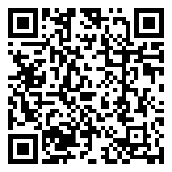 FOOTNOTES1.	… session of the General Assembly of the Organization of American States (OAS), which result in acts contrary to international law.In light of the foregoing, the Government of Mexico wishes to state that the accreditation of delegations participating in the General Assembly represents (1) an act of a declaratory nature whose validity issues from the membership granted to the State concerned; (2) is limited to the material scope of the participation of that delegation in the work of the corresponding body; and (3) does not accord special rights to any government or State in contravention of the provisions of the Charter of the OAS or international law.The accreditation of any person claiming to represent the Venezuelan State in the framework of the OAS is an act in breach of international law, since the Bolivarian Republic of Venezuela denounced the Charter of the Organization in April 2017, with the result that said Charter ceased to have any effect on that country since April 2019. The legal relationship that Venezuela retains with the Organization is limited, according to the provisions of Article 143 of the Charter, to international obligations pending fulfillment.The recognition of governments is a sovereign act of States, not of international organizations. The OAS does not possess, nor can it arrogate to itself, powers of collective recognition enforceable as to membership, and therefore any act with such a purpose is beyond the scope of its competence and is null and void.Therefore, so long as any person remains accredited as Representative of the Bolivarian Republic of Venezuela to the OAS based on ultra vires acts, Mexico will continue to participate and exercise its prerogatives and rights within its organs, agencies, and entities; however, that should not be construed as acquiescence in the recognition of any government.Accordingly, Mexico declares that it will exercise its right to maintain or suspend diplomatic relations with any country, without qualifying the right of any nation to accept, keep, or change its governments or authorities and without that impacting its participation as a member state of the OAS, nor does it represent any recognition of governments of the Hemisphere.Consequently, Mexico reserves the right to question the validity of acts and decisions emanating from the organs, agencies, and entities of the Organization when they are contrary to international law, and to express that such acts and decisions are not enforceable upon it where they overstep the scope of competence of the Organization, without prejudice to its rights and obligations as a member state of the Organization.2.	… persons attempting to usurp the legal representation of the Bolivarian Republic of Venezuela and the Legitimate Government of President Nicolás Maduro Moros. We request that this rejection be registered in all documents to be discussed at this fifty-first regular session of the OAS General Assembly.3.	… of Venezuela properly notified the Secretary-General of its denunciation of the Charter in accordance with Article 143 of the Charter of the Organization of American States and the Charter ceased to be in force with respect to the Bolivarian Republic of Venezuela which ceased to belong to the organization on 27 April 2019.Antigua and Barbuda did not support resolution CP/RES 1124 (2217/19) of April 9, 2019, which sought to appoint Mr. Gustavo Tarre as the National Assembly’s Representative to the OAS and did not accept the credentials of the officials intending to represent the Bolivarian Republic of Venezuela at the 49th, 50th and 51st Regular Sessions of the General Assembly. Therefore, Antigua and Barbuda notifies all member states and the General Secretariat of the Organization of American States that until further notice, it will not consider itself bound by any declaration or resolution of the 51st  Regular Session of the General Assembly or any future declarations or resolutions of any Council or organ of the Organization that includes the participation of any person or entity purporting to speak for, or act on behalf of, the Bolivarian Republic of Venezuela and/or in which an absolute or two thirds majority vote is  attained with the participation of a purported representative of the Bolivarian Republic of Venezuela.4.	… elected government of the Bolivarian Republic of Venezuela submitted to the Organization of American States its written denunciation of the Charter of the Organization of American States and, in keeping with the provisions of Article 143 of the said Charter, ceased to be a member of the organization.Saint Vincent and the Grenadines did not support resolution CP/RES 1124 (2217/19) of April 9, 2019, which, in a procedural travesty, seated the purported representative.  Saint Vincent and the Grenadines therefore advises this General Assembly that, until further notice, it reserves its full rights with regard to being bound by any declaration or resolution emanating from this Fifty-first Regular Session of the General Assembly or any future declarations or resolutions of any Council or organ of the Organization when these include the participation of any person or entity purporting to speak for or act on behalf of the Bolivarian Republic of Venezuela, and whose vote enables the attainment of a majority. AG/RES. 2981 (LI-O/21)

VOTE OF APPRECIATION TO THE PEOPLE AND GOVERNMENT OF GUATEMALA////(Adopted at the fourth plenary session, held on November 12, 2021)THE GENERAL ASSEMBLY,CONSIDERING:	That the fifty-first regular session of the General Assembly of the Organization of American States was held virtually in Guatemala City, Guatemala, from November 10 to 12, 2021; andThat in the course of the fifty-first regular session of the General Assembly, the delegations expressed their profound gratitude to His Excellency Ambassador Pedro Brolo Vila, Minister of Foreign Affairs of the Republic of Guatemala, for the skill with which he steered the discussions, which led to the adoption of important declarations and resolutions on high-priority issues on the hemispheric agenda; andUNDERSCORING the warm welcome extended by the people and Government of Guatemala, RESOLVES:To express its gratitude to His Excellency Alejandro Giammattei, President of the Republic of Guatemala, and, in particular, to the Guatemalan people, for the warm and generous hospitality that they showed to the participants at the fifty-first regular session of the General Assembly.To recognize and commend His Excellency Pedro Brolo Vila, Minister of Foreign Affairs of the Republic of Guatemala, on his able leadership as President of the fifty-first regular session of the General Assembly.To express its appreciation and gratitude to Ambassador Rita Claverie de Sciolli, Permanent Representative of Guatemala to the OAS, the members of that Permanent Mission, and the officials from the Guatemalan Ministry of Foreign Affairs, whose efficiency, dedication, and professionalism contributed to the success of the fifty-first regular session of the General Assembly.To express its appreciation for the work done by the OAS General Secretariat in ensuring the success of the fifty-first regular session of the General Assembly.FOOTNOTES1.	… session of the General Assembly of the Organization of American States (OAS), which result in acts contrary to international law.In light of the foregoing, the Government of Mexico wishes to state that the accreditation of delegations participating in the General Assembly represents (1) an act of a declaratory nature whose validity issues from the membership granted to the State concerned; (2) is limited to the material scope of the participation of that delegation in the work of the corresponding body; and (3) does not accord special rights to any government or State in contravention of the provisions of the Charter of the OAS or international law.The accreditation of any person claiming to represent the Venezuelan State in the framework of the OAS is an act in breach of international law, since the Bolivarian Republic of Venezuela denounced the Charter of the Organization in April 2017, with the result that said Charter ceased to have any effect on that country since April 2019. The legal relationship that Venezuela retains with the Organization is limited, according to the provisions of Article 143 of the Charter, to international obligations pending fulfillment.The recognition of governments is a sovereign act of States, not of international organizations. The OAS does not possess, nor can it arrogate to itself, powers of collective recognition enforceable as to membership, and therefore any act with such a purpose is beyond the scope of its competence and is null and void.Therefore, so long as any person remains accredited as Representative of the Bolivarian Republic of Venezuela to the OAS based on ultra vires acts, Mexico will continue to participate and exercise its prerogatives and rights within its organs, agencies, and entities; however, that should not be construed as acquiescence in the recognition of any government.Accordingly, Mexico declares that it will exercise its right to maintain or suspend diplomatic relations with any country, without qualifying the right of any nation to accept, keep, or change its governments or authorities and without that impacting its participation as a member state of the OAS, nor does it represent any recognition of governments of the Hemisphere.Consequently, Mexico reserves the right to question the validity of acts and decisions emanating from the organs, agencies, and entities of the Organization when they are contrary to international law, and to express that such acts and decisions are not enforceable upon it where they overstep the scope of competence of the Organization, without prejudice to its rights and obligations as a member state of the Organization.2.	… persons attempting to usurp the legal representation of the Bolivarian Republic of Venezuela and the Legitimate Government of President Nicolás Maduro Moros. We request that this rejection be registered in all documents to be discussed at this fifty-first regular session of the OAS General Assembly.3.	… of Venezuela properly notified the Secretary-General of its denunciation of the Charter in accordance with Article 143 of the Charter of the Organization of American States and the Charter ceased to be in force with respect to the Bolivarian Republic of Venezuela which ceased to belong to the organization on 27 April 2019.Antigua and Barbuda did not support resolution CP/RES 1124 (2217/19) of April 9, 2019, which sought to appoint Mr. Gustavo Tarre as the National Assembly’s Representative to the OAS and did not accept the credentials of the officials intending to represent the Bolivarian Republic of Venezuela at the 49th, 50th and 51st Regular Sessions of the General Assembly. Therefore, Antigua and Barbuda notifies all member states and the General Secretariat of the Organization of American States that until further notice, it will not consider itself bound by any declaration or resolution of the 51st  Regular Session of the General Assembly or any future declarations or resolutions of any Council or organ of the Organization that includes the participation of any person or entity purporting to speak for, or act on behalf of, the Bolivarian Republic of Venezuela and/or in which an absolute or two thirds majority vote is  attained with the participation of a purported representative of the Bolivarian Republic of Venezuela.4.	… elected government of the Bolivarian Republic of Venezuela submitted to the Organization of American States its written denunciation of the Charter of the Organization of American States and, in keeping with the provisions of Article 143 of the said Charter, ceased to be a member of the organization.Saint Vincent and the Grenadines did not support resolution CP/RES 1124 (2217/19) of April 9, 2019, which, in a procedural travesty, seated the purported representative.  Saint Vincent and the Grenadines therefore advises this General Assembly that, until further notice, it reserves its full rights with regard to being bound by any declaration or resolution emanating from this Fifty-first Regular Session of the General Assembly or any future declarations or resolutions of any Council or organ of the Organization when these include the participation of any person or entity purporting to speak for or act on behalf of the Bolivarian Republic of Venezuela, and whose vote enables the attainment of a majority.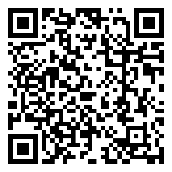 Sectoral Process20212022202320242024202520261. TourismXXV Ministerial of Tourism(virtual, October 6)III Meeting of CITURXXVI Ministerial of Tourism(Ecuador)IV Meeting of CITUR2. PortsXII CIP Meeting(virtual,, 19-21 May)XXII Meeting of the IPC Executive Committee(Colonia, Uruguay, March)XIII CIP Meeting and XXIII CIP Executive Committee Meeting(Roatan, Honduras, June)XXIV Meeting of the IPC Executive Committee(host to be defined)XXIV Meeting of the IPC Executive Committee(host to be defined)XIV CIP Meeting and XXV Meeting of the CIP Executive Committee(host to be defined)XXVI Meeting of the CIP Executive Committee(host to be defined)3. EducationIX Meeting of CIE (virtual, 18-19 November)XI Ministerial of Education(host to be defined)X Meeting of the CIEX Meeting of the CIEXII Ministerial of Education(host to be defined)4. CooperationIII Ministerial of Cooperation(virtual 2-3 December)IV Ministerial of Cooperation(host to be defined)IV Ministerial of Cooperation(host to be defined)5. Social DevelopmentV Ministerial of Social Development(Dominican Republic, 17-18 November)VI Meeting of CIDESVI Meeting of CIDESVI Ministerial of Social Development(host to be defined)6. CultureVI Meeting of CIC(April 27)IX Ministerial of Culture (Guatemala)VII Meeting of  CICVII Meeting of  CICX Ministerial of Culture (host to be defined)7.Sustainable Develop-mentVI Meeting of CIDSand IV Ministerial of Sustainable Development(host and dates to be defined)VII Meeting of CIDSVII Meeting of CIDSV Ministerial of Sustainable Development(host to be defined)8.Science & Techno-logyVI Ministerial of Science and Technology(virtual 7 December)X MEETING of  COMCYTVII Ministerial of Science and Technology(host to be defined)VII Ministerial of Science and Technology(host to be defined)9. LaborXXI Labor Ministerial-IACML (22-24 September)Meeting of the  IACML Working GroupsXXII Labor Ministerial-IACML(Colombia)XXII Labor Ministerial-IACML(Colombia)Meeting of the IACML Working GroupsOther meetings*(for reference only)XI Americas Competitiveness Forum(Ecuador, February)VII Inter-American Dialogue of High Authorities of MSMEs (Chile, September 9 and 10))Prospecta Americas(Mexico, 27-28 October)XIII Americas Competitiveness Exchange (United States, August))Prospecta Americas II regional seminar (Mexico, February)Prospecta Americas III regional seminar (Colombia)XV and XVI Americas Competitiveness Exchanges (United States and other host to be defined)XII Americas Competitiveness Forum(host to be defined)VIII Inter-American Dialogue of High Authorities of MSMEs(host to be defined)XVII and XVIII Americas Competitiveness Exchanges (hosts to be defined)XIX and XX Americas  Competitiveness Exchanges(hosts to be defined)XIX and XX Americas  Competitiveness Exchanges(hosts to be defined)IX Inter-American Dialogue of High Authorities of MSMEs(host to be defined)XXI and XXII Americas Competitiveness Exchanges(hosts to be defined)SequenceTopicEstimated DateNamePlace1CICADNovember 2021Seventieth regular session of CICADVirtual2CITAAC2022Second Conference of the States Parties to the CITAACTBD3CIFTA2022Twenty-second regular meeting of the Consultative Committee of the CIFTATBD4CICTE2022First meeting of the states parties to the Inter-American Convention against TerrorismTBD5CICTEFirst half 2022Fourth Meeting of the Working Group on Cooperation and Confidence-Building Measures in CyberspaceTBD6CICTEFirst half 2022Twenty-second regular session of CICTETBD7TOCSecond half 2022Meeting of National Points of Contact on Transnational Organized CrimeWashington, DCRFICRChapter 1 - Office of the Secretary GeneralChapter 1 - Office of the Secretary General14AOffice of the Secretary General2,095.524.914BOffice of Protocol617.10.0Chapter 1 - Office of the Secretary General TotalChapter 1 - Office of the Secretary General Total2,712.624.9Chapter 2 - Office of the Assistant Secretary GeneralChapter 2 - Office of the Assistant Secretary General24AOffice of the Assistant Secretary General2,058.60.024BOffice of the Secretariat of the General Assembly, the Meeting of Consultation, the Permanent Council, and Subsidiary Bodies1,209.20.024CCoordinating Office for the Offices and Units of the General Secretariat in the Member States4,563.50.024DConferences and Meetings2,872.20.024ERegular sessions of the General Assembly110.00.024FPermanent Council meetings291.00.024GPreparatory Committee meetings33.30.024HGeneral Committee meetings20.00.024ICAJP meetings100.00.024JCSH meetings100.00.024KCAAP meetings99.80.024MCISC meetings25.00.024NCIDI meetings90.00.0Chapter 2 - Office of the Assistant Secretary General TotalChapter 2 - Office of the Assistant Secretary General Total11,572.60.0Chapter 3 - Principal and Specialized OrgansChapter 3 - Principal and Specialized Organs34ASecretariat of the Inter-American Court of Human Rights5,024.00.034BExecutive Secretariat of the Inter-American Commission on Human Rights (IACHR)10,256.890.934CSecretariat of the Inter-American Commission of Women (CIM)1,621.673.034DOffice of the Director General of the Inter-American Children’s Institute971.414.434EInter-American Juridical Committee (CJI)405.00.034FSecretariat of the Inter-American Telecommunication Commission (CITEL)597.325.734GMeetings of the CITEL Assembly81.614.334HInter-American Defense Board (IADB)745.40.034IPan American Development Foundation66.10.034JTrust for the Americas228.60.034KIADB - Maintenance of the Casa del Soldado171.00.0Chapter 3 - Principal and Specialized Organs TotalChapter 3 - Principal and Specialized Organs Total20,168.8218.3Chapter 4 - Strategic Counsel for Organizational Development and Management for ResultsChapter 4 - Strategic Counsel for Organizational Development and Management for ResultsChapter 4 - Strategic Counsel for Organizational Development and Management for ResultsChapter 4 - Strategic Counsel for Organizational Development and Management for Results44AOffice of the Strategic Counsel for Organizational Development and Management for Results474.1173.444CDepartment of Press and Communication906.7120.144EDepartment of External and Institutional Relations393.5111.2Chapter 4 - Strategic Counsel for Organizational Development and Management for Results TotalChapter 4 - Strategic Counsel for Organizational Development and Management for Results Total1,774.3404.7Chapter 5 - Secretariat for Access to Rights and EquityChapter 5 - Secretariat for Access to Rights and Equity54ASecretariat for Access to Rights and Equity482.80.054BDepartment of Social Inclusion1,250.40.0Chapter 5 - Secretariat for Access to Rights and Equity TotalChapter 5 - Secretariat for Access to Rights and Equity Total1,733.20.0Chapter 6 - Secretariat for Strengthening DemocracyChapter 6 - Secretariat for Strengthening Democracy64ASecretariat for Strengthening Democracy1,153.5893.564CDepartment of Electoral Cooperation and Observation1,463.30.064DDepartment of Sustainable Democracy and Special Missions657.40.064FDepartment for Promotion of Peace and Coordination with Subnational Governments219.10.0Chapter 6 - Secretariat for Strengthening Democracy TotalChapter 6 - Secretariat for Strengthening Democracy Total3,493.3893.5Chapter 7 - Executive Secretariat for Integral DevelopmentChapter 7 - Executive Secretariat for Integral Development74AExecutive Secretariat for Integral Development1,776.8282.974CDepartment of Economic Development1,529.20.074DDepartment of Human Development, Education, and Employment3,066.90.074FCIDI Ministerial and Inter-American Committee meetings149.80.074GSecretariat of the Inter-American Committee on Ports214.40.074IDepartment of Sustainable Development838.10.0Chapter 7 - Executive Secretariat for Integral Development TotalChapter 7 - Executive Secretariat for Integral Development Total7,575.2282.9Chapter 8 - Secretariat for Multidimensional SecurityChapter 8 - Secretariat for Multidimensional Security84ASecretariat for Multidimensional Security910.5318.084DSecretariat of the Inter-American Committee against Terrorism (CICTE)546.5152.584EDepartment of Public Security801.786.184FMultidimensional security meetings42.00.084GExecutive Secretariat of the Inter-American Drug Abuse Control Commission (CICAD)1,137.6207.284HDepartment against Transnational Organized Crime396.80.0Chapter 8 - Secretariat for Multidimensional Security TotalChapter 8 - Secretariat for Multidimensional Security Total3,835.1763.8Chapter 9 - Secretariat for Hemispheric AffairsChapter 9 - Secretariat for Hemispheric Affairs94ASecretariat for Hemispheric Affairs555.330.094BDepartment of Effective Public Management720.20.094DArt Museum of the Americas376.00.094ESummits Secretariat217.169.294FColumbus Memorial Library373.40.0Chapter 9 - Secretariat for Hemispheric Affairs TotalChapter 9 - Secretariat for Hemispheric Affairs Total2,242.099.2Chapter 10 - Secretariat for Legal AffairsChapter 10 - Secretariat for Legal Affairs104ASecretariat for Legal Affairs813.4111.7104BDepartment of Legal Services1,130.90.0104CDepartment of International Law1,150.60.0104FDepartment of Legal Cooperation742.70.0Chapter 10 - Secretariat for Legal Affairs TotalChapter 10 - Secretariat for Legal Affairs Total3,837.6111.7Chapter 11 - Secretariat for Administration and FinanceChapter 11 - Secretariat for Administration and Finance114ASecretariat for Administration and Finance581.20.0114BDepartment of Human Resources2,512.5103.7114CDepartment of Financial Services2,399.1734.3114DDepartment of Information and Technology Services1,760.80.0114EDepartment of Procurement Services and Management Oversight1,501.4727.8114FDepartment of General Services1,399.199.9Chapter 11 - Secretariat for Administration and Finance TotalChapter 11 - Secretariat for Administration and Finance Total10,154.11,665.7Chapter 12 - Basic Infrastructure and Common CostsChapter 12 - Basic Infrastructure and Common Costs124AOAS Technology Services and Network Infrastructure1,203.50.0124BOffice Equipment and Supplies24.90.0124COAS Maintenance of Internal Management Control Systems306.1250.0124DBuilding Management and Maintenance953.7500.2124EGeneral Insurance367.450.0124FPost Audits35.90.0124GRecruitment and Transfers177.90.0124HTerminations and Repatriations555.550.0124IHome Leave228.510.0124JEducation and Language Allowance, Medical Examinations42.50.0124KPensions for Retired Executives, and Health and Life Insurance for Retired Employees3,788.80.0124LHuman Resources Development46.80.0124MContribution to the Staff Association4.60.0124NContribution to AROAS4.60.0124SOASCORE Licensing149.4400.0124UCleaning Services919.7491.0124VSecurity Services760.3334.8124YOAS Telecommunications Infrastructure Services255.90.0124ZPublic Utilities763.2391.1Chapter 12 - Basic Infrastructure and Common Costs TotalChapter 12 - Basic Infrastructure and Common Costs Total10,589.22,477.1Chapter 13 - Compliance Oversight Management BodiesChapter 13 - Compliance Oversight Management Bodies133ASecretariat of the OAS Administrative Tribunal (TRIBAD)235.839.0134BOffice of the Inspector General801.768.3134CBoard of External Auditors74.883.1134DOmbudsperson199.759.8Chapter 13 - Compliance Oversight Management Bodies TotalChapter 13 - Compliance Oversight Management Bodies Total1,312.0250.2TOTAL81,000.07,192.0TITLEMANDATES/CHANGE IN TIMELINE AND/OR PERIODICITY1.Semiannual reports on budget execution by the Inter-American System of Human RightsAG/RES. 2957 (L-O/20) paragraph I.4Mandate:To request the Inter-American Court of Human Rights and the Inter-American Commission on Human Rights (IACHR) to present a semi-annual report on budget execution to the Permanent Council and, in due time, a detailed plan of expenditures corresponding to its budget.  Annually2.Program-budget for the 2022 budgetary cycleAG/RES. 2957 (L-O/20) paragraph IV.1Mandate:d. To request the General Secretariat, once the 2022 program-budget has been submitted to the Permanent Council, to disclose in writing to the CAAP the specific transfers that were made between chapters, whether personnel or non-personnel, so that discussions on the program-budget are conducted on the basis of duly updated information, in order to enable and facilitate evidence-based and informed decision making.20233.External Resource Mobilization AG/RES. 2957 (L-O/20) paragraph IV.3Mandate:b)	In its pursuit of the mandate of external resource mobilization, the General Secretariat is further instructed to emphasize the equal importance of the four pillars of the Organization – democracy, human rights, integral development and multidimensional security - and to ensure that  advocacy undertaken to fulfill this mandate includes the pursuit of resources governed by the principles of balance, proportionality and equity of the pillars, and  reflects the mandates agreed upon by the representative bodies of the Organization.   c) 	To instruct the Secretary General to include in the semiannual reports on management and performance, under the chapter on projects submitted by the Project Evaluation Committee, additional information on approved and ongoing projects, including on their scope, supporting mandates, periodicity, implementation status, and sources of financing, so as to have a consolidated document on the use of specific fund resources.   To instruct the Secretary General to continue, in consultation with the Permanent Council, with the implementation of a strategic plan for mobilizing the external support and funding needed to implement the mandates of the member states and the priorities of the Organization; and to instruct the General Secretariat to report on the progress of this implementation in the semiannual reports on management and performance.   f) 	To instruct the General Secretariat, in accordance with resolution AG/RES. 617 (XII-O/82): In the case of projects not included in the program-budget of the Organization that receive contributions from non-member states that are permanent observers to the Organization, to submit semiannual reports to the appropriate competent organs of the Organization.   In the case of projects whose external contributions come from non-member states that are not permanent observers to the Organization, to consult first with whichever council is appropriate to the subject matter.   In the case of global cooperation agreements with permanent observer countries or with other non-member states, to request prior approval of the Permanent Council.   g)	To inform Member States of any agreements, contracts, and/or memoranda of understanding being discussed or agreed for the cases described in item f.(i) of this paragraph, and to submit semiannual reports to the CAAP and the appropriate competent organs of the Organization.4.OAS Scholarships and Training Program FundsAG/RES. 2957 (L-O/20) paragraph IV.5Mandate:a) To reiterate paragraph 22 of resolution AG/RES. 2916 (XLVIII-O/18), which endorses the provisional and comprehensive recommendations that were issued by the Working Group to analyze and assess the functioning of all OAS scholarship and training programs and adopted by the Inter-American Council for Integral Development (CIDI) (CIDI/doc.239/17 and CIDI/doc.256/18), and which tasks CIDI with overseeing the implementation of those mandates.   b) To recognize resolution CIDI/RES. 337 (LXXXVIII-O/19), “Allocation of Resources in 2019 for the OAS Scholarships and Training Programs,” adopted by CIDI on April 9, 2019, endorsing the decision taken by the Management Board of the Inter-American Agency for Cooperation and Development (IACD) to facilitate the transition to a more sustainable and cost-effective scholarship program.   d) To instruct the General Secretariat to pursue options for strengthening partnerships, including the incorporation of language training wherever possible.  f) To authorize the General Secretariat to deposit in the Capital Fund for the OAS Scholarship and Training Programs, in accordance with Article 18 of the Statutes of the IACD, any unused or deobligated scholarship funds under Object 3, to the extent permitted under Article 105 of the General Standards. In implementing this mandate, the General Secretariat shall consult with CIDI through the IACD Management Board and obtain approval from the Permanent Council through the CAAP.  5.Foundations supported by the OASAG/RES. 2957 (L-O/20) paragraph IV.6Mandate:To request foundations supported by the OAS, the Pan American Development Foundation and the Trust for the Americas, to maintain a culture and practice of austerity, effectiveness, efficiency, transparency, prudence, and accountability in the use, execution, and management of resources allocated by the Organization.6.Establishment of a Structured Budget Preparation and Presentation ProcessAG/RES. 2957 (L-O/20) paragraph IV.7Mandate:To instruct the General Secretariat to entrust the Secretariat for Administration and Finance with the analysis and preparation of the program-budget of the Organization, with adequate human resources having relevant budgetary expertise, and in coordination with all areas and organs of the Organization.To instruct the General Secretariat, in direct collaboration with the different secretariats of the Organization, to adopt a rigorous approach to developing, clearly presenting, executing, and evaluating the program-budget in accordance with Chapters IV to VIII of the General Standards. The draft program-budget shall include the rationale for proposals as well as explanations of variances from the previous year and of human and financial resources requirements in line with expected results. The General Secretariat shall also include expenditure forecasts for two additional years in the preparation of each annual proposed program-budget. To instruct the General Secretariat to continue using the standard template approved by the member states, (CP/CAAP-3664/20 rev. 1), when the secretariats present information to the CAAP about the impact of proposed budgets prepared by the Secretariat for Administration and Finance in their areas. The template completed with information from the secretariats shall be reviewed by the Secretariat for Administration and Finance prior to presentation to the CAAP together with the presentation of the draft Program-Budget of the Organization. In turn, the Secretariats should be cognizant of the final versions of the templates circulated to the CAAP. The template should include but is not limited to the following:   A table indicating the previous year's approved budget, the amount allocated, execution level, and the new budget proposal level.  ii. Bullet points on the key impacts of the proposed funding level.  d)	To instruct the Permanent Council to continue analyzing, through the CAAP and with support from the General Secretariat, options for establishing a separate and independent budget process for OAS oversight mechanisms, including the Office of the Ombudsperson, the Inspector General, and the Administrative Tribunal (TRIBAD).  The Permanent Council is authorized to adopt such measures in this area, taking into account the recommendations of the CAAP.e) To instruct the General Secretariat to take into consideration, when the circumstances so allow, the need for equity among the four programmatic pillars in the budget preparation process, with a view to ensure that the proposed allocations allow the fulfillment of the mandates agreed upon by the political organs of the Organization, and to further instruct the General Secretariat to present to CAAP, by February 28, 2021, considerations about the feasibility of achieving equity in the allocation of resources between the pillars from the Budget-Program 2022.   July 31, 20227.Review of the General Standards to Govern the Operations of the General Secretariat of the Organization of American StatesAG/RES. 2957 (L-O/20) paragraph IV.9Mandate:To renew the mandate contained in resolution AG/RES. 1 (XLVIII-E/14) rev. 1, which instructed the Permanent Council, through the CAAP, to conduct a comprehensive review of the General Standards, particularly Chapters VII and VIII thereof, and to instruct the CAAP to review those chapters and present the findings of that review and analysis and/or such recommendations as may emanate therefrom to the General Assembly at its fifty-first regular session. Said proposal will contain rules on financial and budgetary stability and discipline for ensuring the Organization’s medium- and long-term sustainability.   b)	To instruct the Secretary General to accompany all fund transfer requests that require Permanent Council approval with options, based on Program Budget Chapter savings and efficiencies, for where the funds can be sourced and a rationale for each option.  Fifty-second regular session of the General Assembly8.Official TravelAG/RES. 2957 (L-O/20) paragraph IV.10Mandate:To instruct the Secretary General, the Assistant Secretary General, and the secretaries for all the chapters, including those for the specialized agencies and entities, to submit to the Permanent Council, on a quarterly basis, a detailed report on the activities of their offices away from headquarters, including, inter alia: dates of travel, destination, delegation, and purpose of travel, with a mention as to the mandate approved by the member states that justifies the travel.   b)	To instruct the OAS General Secretariat to publish on its website the reports requested in the preceding paragraph.    Semiannually9.Human ResourcesAG/RES. 2957 (L-O/20) paragraph IV.12Mandate:b)   To request the Office of the Inspector General to continue preparing its semiannual reports on actual personnel transfers, internal and external competitions concluded, and reclassifications included in this program-budget and to ascertain that they are done in strict accordance with the applicable standards.   c)  The General Secretariat will provide a detailed report to CAAP by on the status of all open Regular Fund positions. If an open position has not been publicly announced, the General Secretariat will provide a detailed explanation regarding the reason for the delay with cash flow not being an appropriate justification. The status report on the Regular Fund recruitment process shall be provided on a monthly basis.    d)	The Member States recognize that in order to deal with the significant budget cuts contemplated in this resolution, the Secretaries and Executive Secretaries should be held accountable and authorized to make necessary changes – to reorganize, consolidate and cut.  Consequently, in recognition of this principle, the General Secretariat will:(i)	Allow hiring of needed personnel under reorganization plans and not implement any hiring freezes until that reorganization is complete; and (ii)	Allow reclassification of positions only where budget driven position abolishment requires re-allocation of responsibilities.(iii)	Instruct the SG to report to the PC by January 2021, on the re-organization of the Secretariat, in particular hiring and reclassification plans.   QuarterlyJanuary 202210.Gender Equity and Equality Policies AG/RES. 2957 (L-O/20) paragraph IV.13Mandate:To urge the General Secretariat to continue the work of implementing and executing gender equity and equality policies in the workplace, and in a framework of parity promote access for women in categories where they are currently underrepresented within the Organization and ensure accountability for their implementation and fulfillment of the provisions set forth in resolution CP/RES. 1149 (2278/20), “Women’s Representation and Participation in the OAS.” April 30, 202211.Geographical RepresentationAG/RES. 2957 (L-O/20) paragraph IV.14Mandate:To take note of the Geographic Representation Strategy presented to the Permanent Council on March 13, 2019 and instruct the General Secretariat to set objectives and indicators for that strategy in order to implement the plan of action and achieve equitable geographic representation of staff in accordance with Article 120 of the Charter of the Organization of American States, which should include, in addition, consultants and interns. April 30, 202212.HonorariaAG/RES. 2957 (L-O/20) paragraph IV.15Mandate:That the honoraria paid to members of the IACHR, Inter-American Court of Human Rights, TRIBAD, Board of External Auditors, and Inter-American Juridical Committee shall be US$300 per day, and that the cost of those honoraria shall be covered with the resources allocated in this program-budget.13.Inter-American Commission on Human RightsAG/RES. 2957 (L-O/20) paragraph IV.16Mandate:To maintain the budgetary authorization to the IACHR to cover payments to members of the Commission for special services, up to a maximum of US$4,000 per month per member. This budgetary measure shall be taken without prejudice to the right to the payment of honoraria, as provided by the General Assembly in paragraph IV.15 of this resolution.14.Inter-American Court of Human RightsAG/RES. 2957 (L-O/20) paragraph IV.17Mandate:To maintain the budgetary authorization to the Inter-American Court of Human Rights to cover the payment of emoluments to judges of the Court, up to a maximum of US$4,000 per month per judge. This budgetary measure shall be taken without prejudice to Article 26 of the Statute of the Court and without prejudice to the right to the payment of honoraria, as provided by the General Assembly in paragraph IV.15 of this resolution.15.Cost-efficiencies AG/RES. 2957 (L-O/20) paragraph IV.19Mandate:To instruct the General Secretariat to include in its semiannual resource management and performance report to the CAAP any savings generated as a result of efficiencies in the operations of the General Secretariat, including those related to common costs.   16.Department of Press and CommunicationAG/RES. 2957 (L-O/20) paragraph IV.20Mandate:To request the Secretary General to instruct the Department of Press and Communication to submit progress reports on implementation of the Communication Strategy and that they be included in the Semiannual Resource Management and Performance Report.   17.Trust PersonnelAG/RES. 2957 (L-O/20) paragraph IV.21Mandate:c) That personnel hired under a trust appointment shall not be eligible for the payment of accumulated unused annual leave upon their separation from the Organization.  This provision shall not apply to Career Service, continuing contract, or Series A and Series B personnel who accepted a trust appointment. 18.Ethics and IntegrityAG/RES. 2957 (L-O/20) paragraph IV.23Mandate:To instruct the Secretary General to update the Statements of Loyalty and of Ethics of Conduct and Conflicts of Interest of the General Secretariat in accordance with Article 120 of the OAS, which requires personnel to be selected for their efficiency, competence, and integrity. The concept of integrity includes, but is not limited to, probity, impartiality, fairness, honesty and truthfulness in all matters affecting their work, status, and engagement with others. The Statements of Loyalty and of Ethics of Conduct and Conflicts of Interest shall be renamed “Statement of Conflict of Interest and Acknowledgement of Acceptable Conduct,” to be signed (physically or electronically) by all personnel by December 1, 2020, and all new personnel prior to employment. Thereafter, the Statement shall be signed by all personnel yearly.December 1, 202119.International Public Sector Accounting StandardsAG/RES. 2957 (L-O/20) paragraph IV.25Mandate:To instruct the Permanent Council, through the CAAP, to identify the necessary funding for the project on Implementation of the International Public Sector Accounting Standards (IPSAS) within the General Secretariat once the new Enterprise Resource Planning (ERP) system has been implemented, and within a reasonable timeframe.20.Accountability and transparencyAG/RES. 2957 (L-O/20) paragraph IV.28Mandate:The General Secretariat shall continue to publish the following updated information on the Organization’s website, in accordance with the Organization’s legal structure:   Organizational structure of each organizational unit.   The operational plans of the organizational units of the General Secretariat established based on the strategic lines and objectives of the Strategic Plan approved in resolution AG/RES. 1 (LI-E/16) rev. 1 and resolution CP/RES. 1121 (2209/19).   The results of evaluations, monitoring, and audits of programs and operations.   Staffing per organizational unit, also including the salary scale and other benefits, as well as vacant positions.   Results-based contracts awarded for both consultants and goods and services, pursuant to applicable regulations.   21.Recommendations of the Inspector GeneralAG/RES. 2957 (L-O/20) paragraph IV.30Mandate:To instruct the Inspector General to continue presenting to the CAAP on a quarterly basis an analysis on the status of implementation of recommendations made.   To instruct the General Secretariat to present, for consideration by the CAAP in preparation for the program-budget 2022 discussions, an overview of the proposed organizational changes to strengthen the Office of the Inspector General and resource requirements associated with these proposed changes.   Semiannuallyb) change to 202322.Ethics/harassmentAG/RES. 2957 (L-O/20) paragraph IV.31Mandate:To instruct the Office of the Inspector General and the Office of the Ombudsperson to present to member states a report detailing the number of cases – among them the fraud, harassment, and whistleblower cases – that were handled annually, the time spent in the course of each proceeding of those investigations, the measures generally adopted as well as identification of potential weaknesses and violations observed with respect to the implementation of the Organization’s policies on fraud, harassment, and whistleblowers and whistleblower protections.   23.Real estate strategyAG/RES. 2957 (L-O/20) paragraph IV.32Mandate:b) To instruct the Secretariat to explore, in close collaboration with the CAAP and as part of the Real Estate Strategy, alternatives for the optimal use of the Organization's real estate assets and, to that end, to look into possibilities of obtaining the resources required for their maintenance. 24.Implementation of the Institutional Resource Planning (ERP) System  AG/RES. 2957 (L-O/20) paragraph IV.33Mandate:To instruct the General Secretariat to continue with the implementation of the ERP system, pursuant to resolution CP/RES. 1155 (2290/20), and to inform the CAAP on a monthly basis, on the progress.  Frequency and DeadlinesMost recent referenceReport/ThemeResponsible AreaACORDADOAnnually(No later than the end of January 2022) AG/RES. 2957 (L-/20)IV.12.d.iiiReport on re-organization of the Secretariat for new financial year, if applicable, in particular hiring and reclassification plans.SAF (DHR and DFS)Annually(no later than 45 days after end of year)AG/RES. 2957 (L-/20)I.4Annual Report and plan of expenditures of the Inter-American Court of Human Rights and the Inter-American Commission on Human Rights (IACHR)IACoHR and IACHRAnnually(no later than 60 days after end of year)AG/RES. 2957 (L-/20)IV.31Report of the Inspector General and of the Ombudsperson on the annual number of cases that were handled during the previous year and recommendations with respect to the implementation of the Organization’s policies on fraud, harassment, and whistleblowers and whistleblower protections.OIG and OmbudspersonAnnually(no later than 60 days after end of year)AG/RES. 2957 (L-/20)IV.24Report on activities of Columbus Memorial LibrarySHA/CMLSemiannually(no later than 45 days after end of semester)AG/RES. 2957 (L-/20)IV.2IV.3 (“a”, “c”, “d”)IV.13IV.14IV.18.aIV.19IV.20Semiannual Resource Management and Performance Report[in accordance with Annex I of resolution AG/RES. 1 (XLVIII-E/14) rev. 1]SAF/SCODMR/OGSMSSemiannually (no later than 45 days after end of semester)AG/RES. 2957 (L-/20)IV.10.aIV.10.bReport of the Secretary General, the Assistant Secretary General, and the secretaries for all the chapters, including those for the specialized agencies and entities, on the activities of their offices away from headquarters.OSG, ASG and All SecretariatsSemiannuallyno later than 45 days after the closing of the semesterAG/RES. 2957 (L-/20)IV.3.f.iIV.3.gReport on projects not included in the program-budget that receive contributions from non-member states that are permanent observers to the Organization, as well as on any related agreements, contracts, and/or memoranda of understanding being discussed or agreed.SCODMRSemiannuallyno later than 45 days after the closing of the semesterAG/RES. 2957 (L-/20)IV.12.bReport of the Inspector General on actual personnel transfers, internal and external competitions concluded, and reclassifications included in current program-budget. OIGSemiannuallyno later than 45 days after the closing of the semesterAG/RES. 2957 (L-/20)IV.30.a.Report of the Inspector General on status of implementation of recommendations made by Audit Committee.OIGQuarterlyno later than 30 days after the closing of the quarterAG/RES. 2957 (L-/20)IV.12.cDetailed report on the status of all open Regular Fund positions and, if applicable, explanation of reasons for delay of public announcement of open positions.    SAF(DHR)MonthlyAG/RES. 2957 (L-/20)IV.33Report on progress of OASCORE business process modernization program. SAF(EO/SAF)Monthlywhenever there is an outstanding loan balanceAG/RES. 2957 (L-/20)I.6Report to CAAP on status of the Treasury FundSAF(DFS)On-goingAG/RES. 2957 (L-/20)IV.28.aPublication of updated information on the Organization’s websiteSCODMR/SAFImmediately, whenever an applicable fund transfer request occursAG/RES. 2957 (L-/20)IV.9.bReport presenting options of sources to fund transfer requests that exceeds limits set on Article 110 of the General Standards. Options should preferably be based Program Budget Chapter savings and efficiencies, if available.SAFMarch 30, 2022II.6Updated implementation plan of the Comprehensive Human Resource Strategy for the Organization.SAF(DHR)POSITIONSDESCRIPTIONLEVELSOURCE OF FUNDING1Chief of Staff of the Secretary GeneralD01Regular Fund1Chief of Staff of the Assistant Secretary GeneralD01Regular Fund1Office of the Strategic Counsel for Organizational Development and Management for ResultsD02Regular Fund7SecretariesD02Regular Fund• Executive Secretary for Integral DevelopmentRegular Fund• Secretary for Access to Rights and EquityRegular Fund• Secretary for Strengthening DemocracyRegular Fund• Secretary for Multidimensional SecurityRegular Fund• Secretary for Hemispheric AffairsRegular Fund• Secretary for Legal AffairsRegular Fund• Secretary for Administration and FinanceRegular Fund2Advisers to the Secretary GeneralD01Regular FundP05Regular Fund1Adviser to the Assistant Secretary GeneralP04 Regular Fund1Executive Assistant to the Secretary GeneralG07Regular Fund1Junior Adviser to the Assistant Secretary GeneralP02Regular Fund1Office of ProtocolP05Regular Fund1Director of CICAD5/P05Regular Fund1Director of CICTE6/P05Regular FundADDITIONAL TRUST POSITIONS1Adviser to the Secretary GeneralP05Regular Fund2Adviser to the Assistant Secretary GeneralP05Regular FundSPECIFIC FUNDS (not included in regulated positions count)SPECIFIC FUNDS (not included in regulated positions count)1Secretary Treasurer of the Pension FundD01Specific Funds